ДЕЯТЕЛЬНОСТЬ НОСТРОЙ21.07.2022
Национальное объединение строителей (nostroy.ru)
Состоялось очередное заседание Научно-консультативной комиссии НОСТРОЙОчередное заседание Научно-консультативной комиссии Национального объединения строителей под руководством председателя Комиссии Максима Федорченко состоялось 15 июля 2022 года посредством видео-конференц-связи.Наталья Разумова доложила об аналитической справке по вопросу применения положений Федерального закона от 01.05.2022 № 124-ФЗ «О внесении изменений в Градостроительный кодекс Российской Федерации и отдельные законодательные акты Российской Федерации», связанных с увеличением размера обязательств по договору строительного подряда, при котором подрядчик должен быть членом саморегулируемой организации в области строительства. В ходе анализа помимо норм Градостроительного кодекса РФ, была изучена судебная практика, позиции органов исполнительной власти. Научно-консультативная комиссия считает возможным применять позицию Ростехнадзора и Минстроя России и при осуществлении расчета фактического совокупного размера обязательств члена СРО в области строительства по договорам строительного подряда, договорам подряда на осуществление сноса, заключенным таким членом с использованием конкурентных способов заключения договоров, не включать в расчет обязательства члена СРО по договорам строительного подряда стоимостью не превышающей 3 млн рублей (по договорам, заключенным до 01.05.2022 года включительно) и 10 млн рублей (по договорам, заключенным после 01.05.2022 года).Также Научно-консультативной комиссией отмечено, что по договорам, заключенным на проведение капитального ремонта общего имущества в многоквартирных домах в соответствии с постановлением Правительства РФ от 01.07.2016 № 615, членство в саморегулируемой организации обязательно независимо от цены договора подряда.Члены Научно-консультативной комиссии отметили высокий уровень проработки аналитической справки и утвердили ее. C текстом аналитической справки можно ознакомиться по ссылке.Далее Артем Абдульманов рассказал о подготовке аналитической справки по вопросу необходимости членства в саморегулируемых организациях в области строительства. Члены Научно-консультативной комиссии отметили высокую практическую важность данного вопроса и обсудили спорные моменты, которые возникли в ходе подготовки справки, однако посчитали необходимым по отдельным вопросам запросить позицию Минстроя России и доработать справку с учетом этого.Затем Ирина Кузьма сообщила о ходе работы над запросом Аппарата НОСТРОЙ по ранее разработанной аналитической справке по вопросу членства в саморегулируемых организациях при самостоятельном осуществлении строительного контроля застройщиком в связи с письмом Минстроя России от 08.11.2021 № 48434-СИ/02.Далее Наталья Дубинина рассказала о подготовке Типового устава саморегулируемой организации, основанной на членстве лиц, осуществляющих строительство, в связи с принятием Федерального закона от 30.12.2021 № 447-ФЗ.Необходимость внесения изменений в Устав саморегулируемой организации, основанной на членстве лиц, осуществляющих строительство, обусловлена тем, что в соответствии с Законом № 447-ФЗ уточняются:1) требования к членству субъектов строительной деятельности в саморегулируемых организациях в зависимости от места регистрации;2) наименование, состав и порядок ведения реестра членов саморегулируемой организации;3) требования к лицам, организующим строительство.В заключение Марина Шацкая доложила о дополнении аналитической справки по вопросу завершения строительства объектов незавершенного строительства в соответствии с требованиями, действовавшими на дату выдачи разрешения на строительство таких объектов, детальным анализом постановления Президиума Верховного суда РФ от 11.11.2015 № 301-ПЭК15. В постановлении судом сделан вывод, что предусмотренные статьей 51 ГрК РФ основания внесения изменений в разрешение на строительство не являются исчерпывающими и возможность корректировки ранее выданного разрешения на строительство с учетом заявляемых изменений должна определяться, исходя из фактических обстоятельств. Члены Научно-консультативной комиссии согласились с изменениями и утвердили их. C текстом аналитической справки можно ознакомиться по ссылке.https://nostroy.ru/articles/detail.php?ELEMENT_ID=23378назад: оглавлениеСообщения с аналогичным содержанием:21.07.2022 ЗаНоСтрой.РФ (zanostroy.ru)
Какие аналитические документы подготовили члены Научно-консультативной комиссии НОСТРОЙ
http://zanostroy.ru/news/2022/07/21/965.html21.07.2022
Национальное объединение строителей (nostroy.ru)
В Саратове состоялась Окружная конференция СРО Приволжского федерального округа21 июля 2022 года в Саратове под председательством координатора Национального объединения строителей (НОСТРОЙ) по ПФО Любови Аристовой прошла Окружная конференция СРО Приволжского федерального округа. В ней приняли участие 30 из 33 представителей СРО Приволжья.В состав президиума вошли заместитель руководителя аппарата НОСТРОЙ Виталий Ерёмин и заместитель руководителя аппарата НОСТРОЙ - директор Департамента ценообразования нацобъединения Павел Малахов.Повестка дня Окружной конференции состояла из 9 вопросов, каждый из которых был внимательно рассмотрен и обсужден.Прежде всего делегаты единогласно утвердили отчет по исполнению Плана координационной работы в ПФО за 2021 год. Затем проголосовали за выдвижение кандидатов от округа в состав четырех комитетов НОСТРОЙ. Так, поддержана кандидатура для включения в состав Комитета по промышленному строительству Талгата Шарафутдинова (СРО Ассоциация «Строители Ульяновска», СРО-С- 278-14122016), Комитета по административным процедурам в строительстве - Марата Ахтямова (Ассоциация СРО «Региональный строительный союз Республики Башкортостан», СРО-С-096-02122009), Комитета по профессиональной трансформации строительной отрасли - Игоря Бугаева (СРО Ассоциация «Строители Поволжья», СРО-С- 125-21122009), Комитета по жилищному строительству - Светланы Демьяновой (Ассоциация «СРО «СредВолгСтрой», СРО-С-027-12082009). Кроме того, Окружная конференция выдвинула в Экспертный совет НОСТРОЙ генерального директора Ассоциации «Строй Форум» Никиту Самусевича вместо прекратившего членство в Экспертном совете по собственному желанию Александра Мешалова.С докладом о реализации Постановления Правительства РФ №1315 на территории Приволжского федерального округа выступил Павел Малахов. Он остановился на рисках, которые могут возникнуть для СРО по исполнению госконтрактов. В разрезе субъектов округа спикер продемонстрировал суммы взысканий, которые могут быть предъявлены к саморегулируемым организациям за неисполнение контрактов на строительство объектов по госзаказу. Он отметил, что строительные компании несут серьезные убытки и выполнить контракты без механизма пересмотра их стоимости в соответствии с постановлением Правительства РФ №1315, не получив отрицательный финансовый результат, невозможно. Это повышает риски банкротства строительных компаний. Павел Малахов напомнил, что СРО несут субсидиарную ответственность, поэтому в интересах всех участников конференции проработать перечень контрактов, которые НОСТРОЙ направил во все саморегулируемые организации Приволжья.Далее состоялась дискуссия, в ходе которой делегаты обсудили ключевые вопросы, связанные с реализацией механизма пересмотра госконтрактов в связи с повышением цен на стройматериалы. Представители СРО ПФО поделились своим практическим опытом, задали вопросы по волнующим их проблемам и получили на них ответы.Также Окружной конференцией рассмотрены предложения по внесению изменений в ст. 55.16 ГрК РФ в части возврата денежных средств из компенсационного фонда ОДО строительным организациям, желающим понизить уровень ответственности члена СРО. Их озвучил заместитель генерального директора АСРОР «Союз строителей Республики Башкортостан» Марат Кабиров. Он пояснил, что строительные организации, внося взнос в КФ ОДО по более высокому уровню ответственности и не став победителем в закупочной процедуре, начинают ощущать нехватку денежных средств из-за того, что «вхолостую» выводят их из хозяйственного оборота. Решить эту проблему, по мнению спикера, позволит включение в ст. 55.16 ГрК РФ наряду с исключительными случаями возврат денежных средств из КФ ОДО строительным организациям, выразившим желание понизить уровень ответственности члена СРО. Это стало бы и мерой поддержки строительного бизнеса в новых экономических условиях.Любовь Аристова поддержала инициативу АСРОР «Союз строителей Республики Башкортостан» и предложила направить его в Экспертный совет НОСТРОЙ для детальной проработки. Окружной конференцией было единогласно одобрено предложение координатора.Кроме того, делегаты рассмотрели вопрос о внесении изменений в ст. 55.16 ГрК РФ в части повышения предельных размеров обязательств по первому (минимальному) уровню ответственности: с 60 млн рублей до 100 млн рублей в КФ ВВ и КФ ОДО при сохранении действующих размеров взносов. С этим предложением выступил генеральный директор СРО Ассоциация «Альянс строителей Оренбуржья» Андрей Таушев. В ходе обсуждения вопроса было озвучено, что сейчас в Правительстве России находится проект постановления о введении промежуточного уровня ответственности по обязательствам членов СРО, заключающим госконтракты. Напомним, эта инициатива была ранее озвучена на XIX Всероссийском съезде СРО, которая состоялась в 2020 году в Санкт-Петербурге. Делегатами конференции в Саратове принято решение вернуться к обсуждению этого вопроса на следующей Окружной конференции, которая состоится до конца 2022 года.Делегатами также рассмотрено предложение Андрея Таушева о разработке типового проекта договора подряда на выполнение работ по капитальному ремонту общего имущества в многоквартирном доме, заключаемого между региональным оператором и подрядными организациями - членами СРО, и порядка цифрового взаимодействия между ними при исполнении своих обязательств. Поводом для формирования документа стал ряд нюансов, с которыми в своей практике сталкиваются подрядчики. Окружной конференцией поддержано предложение Андрея Таушева и принято решение направить его в Экспертный совет НОСТРОЙ для детального изучения и выработки соответствующего решения.Согласно последнему вопросу повестки дня, Окружная конференция одобрила кандидатуры, представленные к наградам нацобъединения.В завершение Любовь Аристова поблагодарила руководителей СРО, активно принявших участие в организации окружного этапа Национального конкурса профессионального мастерства «Строймастер».Екатерина Иконниковаhttps://nostroy.ru/articles/detail.php?ELEMENT_ID=23381назад: оглавление21.07.2022
Ведомости (vedomosti.ru)
В Саратове состоялась Окружная конференция СРО Приволжского федерального округа21 июля 2022 года в Саратове под председательством координатора Национального объединения строителей (НОСТРОЙ) по ПФО Любови Аристовой прошла Окружная конференция СРО Приволжского федерального округа. В ней приняли участие 30 из 33 представителей СРО Приволжья.В состав президиума вошли заместитель руководителя аппарата НОСТРОЙ Виталий Ерёмин и заместитель руководителя аппарата НОСТРОЙ - директор Департамента ценообразования нацобъединения Павел Малахов.Повестка дня Окружной конференции состояла из 9 вопросов, каждый из которых был внимательно рассмотрен и обсужден.Прежде всего делегаты единогласно утвердили отчет по исполнению Плана координационной работы в ПФО за 2021 год. Затем проголосовали за выдвижение кандидатов от округа в состав четырех комитетов НОСТРОЙ. Так, поддержана кандидатура для включения в состав Комитета по промышленному строительству Талгата Шарафутдинова (СРО Ассоциация «Строители Ульяновска», СРО-С-278-14122016), Комитета по административным процедурам в строительстве - Марата Ахтямова (Ассоциация СРО «Региональный строительный союз Республики Башкортостан», СРО-С-096-02122009), Комитета по профессиональной трансформации строительной отрасли - Игоря Бугаева (СРО Ассоциация «Строители Поволжья», СРО-С-125-21122009), Комитета по жилищному строительству - Светланы Демьяновой (Ассоциация «СРО «СредВолгСтрой», СРО-С-027-12082009). Кроме того, Окружная конференция выдвинула в Экспертный совет НОСТРОЙ генерального директора Ассоциации «Строй Форум» Никиту Самусевича вместо прекратившего членство в Экспертном совете по собственному желанию Александра Мешалова.С докладом о реализации Постановления Правительства РФ №1315 на территории Приволжского федерального округа выступил Павел Малахов. Он остановился на рисках, которые могут возникнуть для СРО по исполнению госконтрактов. В разрезе субъектов округа спикер продемонстрировал суммы взысканий, которые могут быть предъявлены к саморегулируемым организациям за неисполнение контрактов на строительство объектов по госзаказу. Он отметил, что строительные компании несут серьезные убытки и выполнить контракты без механизма пересмотра их стоимости в соответствии с постановлением Правительства РФ №1315, не получив отрицательный финансовый результат, невозможно. Это повышает риски банкротства строительных компаний. Павел Малахов напомнил, что СРО несут субсидиарную ответственность, поэтому в интересах всех участников конференции проработать перечень контрактов, которые НОСТРОЙ направил во все саморегулируемые организации Приволжья.Далее состоялась дискуссия, в ходе которой делегаты обсудили ключевые вопросы, связанные с реализацией механизма пересмотра госконтрактов в связи с повышением цен на стройматериалы. Представители СРО ПФО поделились своим практическим опытом, задали вопросы по волнующим их проблемам и получили на них ответы.Также Окружной конференцией рассмотрены предложения по внесению изменений в ст. 55.16 ГрК РФ в части возврата денежных средств из компенсационного фонда ОДО строительным организациям, желающим понизить уровень ответственности члена СРО. Их озвучил заместитель генерального директора АСРОР «Союз строителей Республики Башкортостан» Марат Кабиров. Он пояснил, что строительные организации, внося взнос в КФ ОДО по более высокому уровню ответственности и не став победителем в закупочной процедуре, начинают ощущать нехватку денежных средств из-за того, что «вхолостую» выводят их из хозяйственного оборота. Решить эту проблему, по мнению спикера, позволит включение в ст. 55.16 ГрК РФ наряду с исключительными случаями возврат денежных средств из КФ ОДО строительным организациям, выразившим желание понизить уровень ответственности члена СРО. Это стало бы и мерой поддержки строительного бизнеса в новых экономических условиях.Любовь Аристова поддержала инициативу АСРОР «Союз строителей Республики Башкортостан» и предложила направить его в Экспертный совет НОСТРОЙ для детальной проработки. Окружной конференцией было единогласно одобрено предложение координатора.Кроме того, делегаты рассмотрели вопрос о внесении изменений в ст. 55.16 ГрК РФ в части повышения предельных размеров обязательств по первому (минимальному) уровню ответственности: с 60 млн рублей до 100 млн рублей в КФ ВВ и КФ ОДО при сохранении действующих размеров взносов. С этим предложением выступил генеральный директор СРО Ассоциация «Альянс строителей Оренбуржья» Андрей Таушев. В ходе обсуждения вопроса было озвучено, что сейчас в Правительстве России находится проект постановления о введении промежуточного уровня ответственности по обязательствам членов СРО, заключающим госконтракты. Напомним, эта инициатива была ранее озвучена на XIX Всероссийском съезде СРО, которая состоялась в 2020 году в Санкт-Петербурге. Делегатами конференции в Саратове принято решение вернуться к обсуждению этого вопроса на следующей Окружной конференции, которая состоится до конца 2022 года.Делегатами также рассмотрено предложение Андрея Таушева о разработке типового проекта договора подряда на выполнение работ по капитальному ремонту общего имущества в многоквартирном доме, заключаемого между региональным оператором и подрядными организациями - членами СРО, и порядка цифрового взаимодействия между ними при исполнении своих обязательств. Поводом для формирования документа стал ряд нюансов, с которыми в своей практике сталкиваются подрядчики. Окружной конференцией поддержано предложение Андрея Таушева и принято решение направить его в Экспертный совет НОСТРОЙ для детального изучения и выработки соответствующего решения.Согласно последнему вопросу повестки дня, Окружная конференция одобрила кандидатуры, представленные к наградам нацобъединения.В завершение Любовь Аристова поблагодарила руководителей СРО, активно принявших участие в организации окружного этапа Национального конкурса профессионального мастерства «Строймастер».https://www.vedomosti.ru/press_releases/2022/07/21/v-saratove-sostoyalas-okruzhnaya-konferentsiya-sro-privolzhskogo-federalnogo-okrugaназад: оглавление21.07.2022
Национальное объединение строителей (nostroy.ru)
Окружной этап конкурса «Строймастер» прошел в СаратовеВ Саратове 18-19 июля состоялся Окружной этап Национального конкурса профессионального мастерства «Строймастер» в четырех номинациях: «Лучший каменщик», «Лучший штукатур», «Лучший сварщик» и «Лучший монтажник каркасно-обшивных конструкций». Побороться за звание лучшего в своей профессии приехали представители строительных компаний - членов СРО из регионов Приволжского федерального округа - всего 31 участник.Торжественное открытие конкурса было приурочено к началу «Строительной недели» и Архитектурно-строительного форума, которые прошли на этой неделе в Саратове. Организатором соревнований профмастерства выступила Ассоциация саморегулируемых организаций «Объединение строителей Саратовской области» (АСРО «ОССО») при содействии Национального объединения строителей (НОСТРОЙ).На церемонии открытия с напутственными словами к конкурсантам обратились министр строительства и ЖКХ Саратовской области Павел Мигачёв, заместитель Председателя Правительства Саратовской области Анатолий Строков и исполнительный директор АСРО «ОССО» Сергей Фролов.В ходе конкурса участникам предстояло показать и по достоинству применить свои знания и умения, как в теоретических заданиях, так и на практике.Надо отметить, что активное участие в организации Окружного этапа «Строймастер» приняли строительные компании и образовательные учреждения Саратова.Так, ООО «НАКС-Саратов» предоставило для практической части соревнований сварщиков площадку со всем необходимым оборудованием. ГАПОУ СО «Саратовского колледжа мостов и гидротехнических сооружений» организовало площадку для конкурсантов в номинации «Лучший каменщик». Свои практические умения номинанты на звание «Лучший штукатур» демонстрировали на территории строящегося объекта ООО «ТРЕСТ 7». А практика в номинации «Лучший монтажник каркасно-обшивных конструкций» прошла в Государственном автономном профессиональном образовательном учреждении Саратовской области «Саратовский техникум отраслевых технологий».Все конкурсанты продемонстрировали высокий уровень мастерства и успешно справились с поставленными задачами. По итогам работы жюри места распределились следующим образом:В номинации «Лучший сварщик»:1 место - Андрей Иванов (Республика Башкортостан, ООО «Химремонт»);2 место - Андрей Савельев-Белоусов (Саратовская область, АО «Саратовгаз»);3 место - Александр Клочков (Самарская область, ПАО «КуйбышевАзот»).В номинации «Лучший каменщик»:1 место - Андрей Учеваткин (Саратовская область, ООО «Предприятие по строительству «Лесстр»);2 место - Александр Минькин (Республика Мордовия, ООО «Сапфир»);3 место - Вячеслав Сергеев (Республика Марий Эл, ООО «КонтинентСтрой»).В номинации «Лучший штукатур»:1 место - Елена Исаева (Республика Марий Эл, АО «Специализированный застройщик ПМК-5»);2 место - Абдувохид Вазиров (Самарская область, ООО «Стройартмонтаж»);3 место - Рахматулло Идрисов (Удмуртская Республика, ООО «АСПЭК-Интерстрой»).В номинации «Лучший монтажник каркасно-обшивных конструкций»:1 место - Евгений Рямов (Удмуртская республика, ООО «АльмегаСтрой»);2 место - Геннадий Дунин (Самарская область, ООО «Промышленно-строительная компания «Регион-строй»);3 место - Тимур Куанов (Саратовская область, ООО «Сервис-Строй-Гарант»).Победителей и призеров Окружного этапа Национального конкурса профессионального мастерства «Строймастер» в торжественной обстановке поздравили и наградили министр строительства и ЖКХ Саратовской области Павел Мигачёв, координатор НОСТРОЙ по Приволжскому федеральному округу Любовь Аристова и исполнительный директор АСРО «ОССО» Сергей Фролов.Призеры и победители во всех конкурсных номинациях были награждены дипломами и почетными грамотами, а также денежными призами. Победители в номинациях «Лучший каменщик», «Лучший штукатур» и «Лучший монтажник каркасно-обшивных конструкций» отправятся на финал Национального конкурса профессионального мастерства «Строймастер», который состоится в октябре в Казани.https://nostroy.ru/articles/detail.php?ELEMENT_ID=23380назад: оглавление21.07.2022
SROportal.ru
Архитектурно-строительный форумВ понедельник в Саратове стартовала Строительная неделя - торжественным открытием окружного этапа конкурса профмастерства «Строймастер». Участников конкурса - лучших каменщиков, сварщиков, монтажников и штукатуров регионов Приволжского федерального округа приветствовали представители правительства Саратовской области и национальных объединений - НОСТРОЙ и НОПРИЗ. Строительная неделя продлится до 22 июля, главным событием деловой программы станет Архитектурно-строительный форум, организованный НОСТРОЙ и НОПРИЗ.https://sroportal.ru/tag/arxitekturno-stroitelnyj-forum/назад: оглавление21.07.2022
Advis.ru
Челябинский лифтостроительный завод перешел к производству высокоскоростных лифтов.При этом по словам президента Национального объединения строителей Антона Глушкова, существует проблема с комплектующими материалами, которые сложно заместить мгновенноЧелябинский лифтостроительный завод "Витчел" произвел первые в России высокоскоростные лифты. Об этом сообщил в среду ТАСС президент Национального объединения строителей Антон Глушков в рамках деловой программы "Строительной недели"."Мы встречались с директором завода. Количество выпущенных высокоскоростных лифтов исчисляется двумя десятками, но, думаю, что при таком повышенном интересе к таким объектам можем развиться", - сказал Глушков.Он добавил, что имеется проблема с комплектующими материалами. "Такие высокотехнологичные вещи как лебедка, автоматика мы мгновенно заместить не сможем. Очень надеемся на Китай", - добавил Глушков.Объем высокоскоростных лифтов на рынке составляет около 5%, так как большинство объектов не превышают 75 м или 25 этажей. Речь идет о лифтах, которые ездят со скоростью 4,3-4,5 м/с.https://advis.ru/php/view_news.php?id=0261C1A5-9A73-854C-B355-6A428C1547BEназад: оглавление21.07.2022
Advis.ru
Инвестиции в социнфраструктуру по проектам КРТ в Кирове превысят 1,2 млрд рублей.По словам врио главы региона Александра Соколова, все социальные объекты должны быть в шаговой доступности населенияФинансирование социальной инфраструктуры по проектам комплексного развития территории (КРТ) в Кировской области составит 1,2 млрд рублей. Об этом сообщил в среду президент Национального объединения строителей Антон Глушков на пленарном заседании в рамках деловой программы "Строительной недели" в Саратове."Кировская область. В настоящее время заключено шесть договоров с застройщиком по КРТ. Запланировано строительство 390 тыс. кв. м жилья до 2031 года. Выдано разрешение уже на семь объектов общей площадью 65 тыс. кв. м. Объем инвестиций в социальную инфраструктуру составляет 1,2 млрд рублей", - сказал Глушков.По словам заместителя председателя правительства России Марата Хуснуллина, Кировская область входит в число лидеров по использованию механизмов КРТ. В регионе КРТ планируется реализовать на территории южнее микрорайона Чистые пруды в Кирове площадью 124 га, на двух земельных участках общей площадью 10,2 га в Кирове на улице 4-й Пятилетки, 82, а также на территории в границах улиц Маклина-Воровского-Хлебозаводской проезд Ленинского района города."Очевидно, что при застройке новых микрорайонов конечная цель - удобство и комфорт для жителей. В шаговой доступности должны быть все социальные объекты - детские сады, школы, поликлиники, магазины. Чтобы территория микрорайона отвечала потребностям человека, и ему не приходилось тратить много времени и сил на то, чтобы отвести ребенка в детский сад, или в спортивную секцию, или на прием к врачу. В этом и смысл КРТ - застраиваемые территории должны быть привлекательными для жизни и развития", - цитирует пресс-служба врио губернатора Кировской области Александра Соколова.Отмечается, что помимо уже заключенных шести договоров еще два договора находятся в стадии согласования.https://advis.ru/php/view_news.php?id=CE2AD065-3805-184A-9CE0-65B13C4495C0назад: оглавление21.07.2022
Ведомости (vedomosti.ru)
В Саратове рассмотрели вопросы использования механизма пересмотра госконтрактов из-за повышения цен на стройматериалыПрезидент Национального объединения строителей Антон Глушков выступил на круглом столе «Практика реализации контрактов по строительству. Постановление № 1315» 20 июля в Саратове. Дискуссия состоялась на Архитектурно-строительном форуме в рамках «Строительной недели».Участниками мероприятия также стали замглавы Минстроя России Сергей Музыченко, заместитель начальника Главгосэкспертизы России Александр Вилков, координатор НОСТРОЙ по ПФО Любовь Аристова, заместитель руководителя аппарата НОСТРОЙ - директор Департамента по ценообразованию в строительстве нацобъединения Павел Малахов, а также представители строительных компаний и руководители СРО в сфере строительства.Александр Вилков рассказал об основных нововведениях в системе ценообразования в строительстве и принятых нормативно-правовых актах, регулирующих эту сферу.Сергей Музыченко остановился на механизме пересмотра цен государственных контрактов в связи с изменениями стоимости стройматериалов. Он отметил, что его совершенствование является одним из приоритетных направлений деятельности ведомства при активном участии профессионального сообщества. Замглавы Минстроя России напомнил о продлении мер поддержки застройщиков по постановлению Правительства РФ № 1315 до конца 2022 года и сообщил, что сейчас обсуждается возможность принятия нормативного документа, который позволит закрепить эту процедуру как постоянную. Еще одним важным изменением в сфере ценообразования Сергей Музыченко назвал упрощение порядка проведения государственной экспертизы проектной документации - принятые на законодательном уровне меры позволяют теперь как минимум на три месяца сократить сроки реализации проектов строительства.Говоря об исполнении постановления № 1315 в регионах, Антон Глушков напомнил, что Национальному объединению строителей Правительством России было поручено вести мониторинг. Для этого разработана система так называемых «светофоров». Напомним, что она строится на трех основных показателях: наличие действующих контрактов стоимостью более 100 млн рублей и более, подпадающих под условия постановления № 1315, наличие положительных заключений экспертизы на сумму увеличения цены контракта и наличие подписанного дополнительного соглашения к государственному и муниципальному контракту.«Всего было проанализировано 6 017 контрактов. Из них положительные заключения экспертизы имеют только 2 015 контрактов, то есть свыше 30% от общего числа всех контрактов, которые действуют на сегодняшний момент в стране. В этом большая заслуга региональных подразделений Главгосэкспертизы», - отметил Антон Глушков, добавив при этом, что большая часть контрактов на строительство объектов по госзаказу, которые требуют пересмотра, сосредоточены в сферах образования и культуры.Глава нацобъдинения представил также данные по увеличению числа расторгнутых контрактов. Так, за 2021 год их объем составил свыше 38 тысяч, что на 10,3% больше, чем за 2020 год. А за первое полугодие 2022 года количество расторгнутых контрактов составило более 10 тысяч, что на 2,6% больше аналогичного периода 2021 года.«Это говорит о том, что цена по контрактам не покрывает фактических затрат подрядных организаций на возведение тех или иных объектов», - резюмировал Антон Глушков.Он также сообщил, что на данный момент 9 регионов не имеют заявок на прохождение повторной экспертизы по контрактам 100 млн рублей и более. Это Камчатский край, Тверская область, Еврейская автономная область, Чукотский и Ненецкий автономные округа, республики Калмыкия, Саха (Якутия), Томская область и Кабардино-Балкарская Республика. В этих регионах 248 контрактов, которые удовлетворяют требованиям постановления № 1315 (стоимостью 100 млн рублей и более) на сумму 176 млрд рублей.«Все эти 248 контрактов могут стать серьезной проблемой для саморегулируемых организаций, поскольку в соответствии с законодательством именно СРО за их срыв несут субсидиарную ответственность. Без убытков реализовать контракт на строительство объекта по госзаказу без использования механизма пересчета его стоимости подрядчик не в состоянии», - подчеркнул Антон Глушков.Он также обозначил еще одну проблему реализации постановления Правительства РФ № 1315. Многие госзаказчики попросту отказывают подрядчикам в прохождении процедуры по увеличению цены контрактов, обосновывая это отсутствием лимитов. Механизм по выделению бюджетных средств из резервного фонда РФ разработан, однако весь процесс занимает длительное время. Коме того, существуют контракты, по которым выделены дополнительные средства из резервного фонда, но к моменту выхода распоряжения они завершили свое действие. В настоящее время на уровне правительства разрабатывается механизм для решения этого вопроса.Добавим, что общая сумма бюджетных ассигнований для выделения из резервного фонда составляет 71,5 млрд рублей.Как было отмечено на круглом столе, все регионы Приволжского федерального округа имеют практику получения повторного заключения госэкспертизы. Из 966 контрактов, действующих в округе, получено около 15% заключений экспертизы, сообщила координатор НОСТРОЙ по ПФО Любовь Аристова.«Благодаря использованию механизма постановления № 1315 подрядчики получили компенсации своих затрат, понесенных из-за роста цен на строительные ресурсы. По Приволжскому федеральному округу, согласно результатам мониторинга, заключены дополнительные соглашения по 52 контрактам, что составляет 45% от общего числа полученных заключений», - сообщила спикер.Она также добавила, что для регионов ПФО из резервного фонда РФ предусмотрен объем дополнительных лимитов в размере 10,44 млрд рублей. В связи с этим Любовь Аристова обратилась к региональным органам исполнительной власти - не отказывать подрядчикам в подписании дополнительных соглашений, ссылаясь на отсутствие лимитов в регионе.Практическим опытом пересмотра государственных и муниципальных контрактов из-за повышения стоимости стройматериалов поделился заместитель генерального директора ООО «Техно-Сфера» Сергей Иванушкин. Эта компания первой в Саратовской области прошла процедуру пересмотра контракта в рамках механизма по постановлению Правительства РФ № 1315, и, пользуясь алгоритмом ФГИС ЦС, получила денежные средства на компенсацию в связи с ростом цен на стройматериалы. Также спикер рассказал о проблемах, с которыми пришлось столкнуться в рамках процедуры пересмотра контракта. На прохождение всех этапов процедуры - с момента подачи заявки на пересмотр изменения цены контракта до получения средств - у подрядчика ушло 11 месяцев.С докладом о Каталоге российских аналогов строительной продукции выступил Павел Малахов. Он сообщил, что сформирована Межведомственная рабочая группа при Минстрое России, которая проводит экспертизу всех строительных материалов и оборудования, вносимых в Каталог. В состав этой группы приглашены представители научного сообщества, профессиональных объединений и строительных компаний: всего - 28 экспертов. Сейчас в Каталоге насчитывается 985 позиций строительных материалов и оборудования, и этот перечень постоянно обновляется. Павел Малахов кратко напомнил о преимуществах Каталога и механизме подачи заявки от строителей на поиск аналога.Следует отметить, что круглый стол имел практический характер, став настоящей живой дискуссией по актуальным вопросам, которые задали участники мероприятия и получили на них ответы от экспертов.Добавим, что в этот же день на полях Архитектурно-строительного форума состоялись два круглых стола, организованные НОСТРОЙ и НОПРИЗ. Первый был посвящен вопросам, касающимся введения обязательной независимой оценки квалификации для специалистов НРС с 1 сентября 2022 года, а также подготовки кадров для строительной отрасли в целом. В частности, заместитель руководителя аппарата НОСТРОЙ Виталий Ерёмин рассказал об особенностях прохождения профессионального экзамена в рамках НОК. Он привел статистику по Приволжскому федеральному округу, указав, что в Национальном реестре специалистов насчитывается свыше 51 тыс. человек, причем больше всего в республиках Татарстан и Башкортостан, Пермском крае, Нижегородской и Самарской областях. В округе действуют два Центра независимой оценки квалификации (ЦОК) и девять экзаменационных центров. Также спикер рассказал об особенностях проведения профессионального экзамена и документах, его регулирующих. С учетом численности специалистов в Национальном реестре Виталий Ерёмин заявил о необходимости увеличения числа ЦОК на территории округа и центров для проведения экзамена. Также, докладчик рассказал о проводимой в 2022 году НОСТРОЙ, как базовой организацией Совета по профессиональным квалификациям, работой по актуализации 19 профессиональных стандартов, которые размещены на сайте НОСТРОЙ для профессионально-общественного обсуждения.В рамках второго круглого стола рассмотрены вопросы, посвященные ведению Единого реестра членов СРО в связи с изменениями, внесенными Федеральным законом № ФЗ-447 в ГрК РФ. Его участниками стали саморегулируемые организации Приволжского федерального округа. Директор Департамента реестра НОСТРОЙ Галина Бендрышева рассказала об изменениях градостроительного законодательства в части ведения Единого реестра членов саморегулируемых организаций, который вступят в силу 1 сентября 2022 года. Отдельно был рассмотрен вопрос предоставления выписок членам СРО. Галина Бендрышева сообщила, что НОСТРОЙ понимает важность выписок для СРО и их членов. В связи с этим предполагается предоставить возможность СРО формировать такие выписки в закрытой части Единого реестра. Дополнительно спикер сообщила, что в настоящее время НОСТРОЙ разрабатывает обновленный Единый реестр. В десятых числах августа СРО получат доступ к его тестовой версии.https://www.vedomosti.ru/press_releases/2022/07/21/v-saratove-rassmotreli-voprosi-ispolzovaniya-mehanizma-peresmotra-goskontraktov-iz-za-povisheniya-tsen-na-stroimaterialiназад: оглавлениеСообщения с аналогичным содержанием:21.07.2022 Национальное объединение строителей (nostroy.ru)
В Саратове рассмотрели вопросы использования механизма пересмотра госконтрактов из-за повышения цен на стройматериалы
https://nostroy.ru/articles/detail.php?ELEMENT_ID=2337721.07.2022 Агентство новостей Строительный бизнес (ancb.ru)
Пересмотр госконтактов по ПП-1315: «Светофор» горит красным!
http://ancb.ru/publication/read/1342322.07.2022
Информационное агентство Регион 64 (sarnovosti.ru)
Замглавы Минстроя назвал аэропорт «Гагарин» объектом международного уровняВ Саратове прошел архитектурно-строительный форум, в котором приняли участие ведущие специалисты отрасли.Они дали оценку перспективам реализации в ПФО проектов, ориентированных на комплексное развитие территорий.Делегацию столичных экспертов, в состав которой вошли президент НОПРИЗ Михаил Посохин и президент НОСТРОЙ Антон Глушков, возглавил заместитель министра строительства и ЖКХ РФ Сергей Музыченко. В работе форума также приняли участие депутаты Госдумы Николай Панков и Александр Стрелюхин.На состоявшемся в рамках съезда архитекторов и строителей ПФО пленарном заседании глава регионального профильного ведомства Павел Мигачев осветил ситуацию, сложившуюся в строительной отрасли Саратовской области. Отметив, что к концу прошлого года на одного жителя региона в среднем приходилось 31,4 квадратного метра жилья и это позволило занять вторую позицию рейтинге ПФО, он поделился планами на ближайшую пятилетку.«В прошлом году в Саратовской области было введено в эксплуатацию 1,181 миллиона квадратных метров жилья. Задача текущего года - улучшить показатель. Планируется ввести 1,295 миллиона квадратных метров жилой площади. Лидируют застройщики крупных городов - Саратова, Энгельса, Балакова и Маркса, которые за истекшее с января полугодие ввели в эксплуатацию 15 многоквартирных домов. Общая площадь жилых помещений составила 109,9 тысячи квадратных метров. Доля ИЖС в общем объеме составила 74,6%. На сегодняшний день в стадии строительства по выданным разрешениям находятся 125 домов общей площадью более 1 миллиона квадратных метров. Министерством проработан вопрос по увеличению градостроительного потенциала на ближайшие пять лет. Основным механизмом является комплексное развитие территорий, что позволит к 2026 году дополнительно ввести 2,22 миллиона квадратных метров жилья», - пояснил министр.Павел Мигачев также рассказал, что в сентябре правительство Саратовской области планирует принять решение о комплексном развитии территории бывшего аэропорта. На площади 220 гектаров предусмотрено возведение объектов социальной инфраструктуры общей площадью более 500 тысяч квадратных метров и строительство зданий, которые дадут городу порядка 1 миллиона жилых квадратных метров.Стоит отметить, что стратегия комплексного развития территорий (КРТ) стала одной из самых обсуждаемых тем. В частности, замглавы Минстроя не раз рассматривал ее как в масштабах страны, так и на примере регионов ПФО. Не остался в стороне и президент Национального объединения строителей Антон Глушков. В рамках мини-брифинга он рассказал о своих взглядах на КРТ. Подчеркнув, что масштабное комплексное развитие территорий пока успешно осуществляется лишь в Москве, да и то поначалу «дело шло со скрипом», он посоветовал регионам, «чтобы желания всегда совпадали с возможностями».«Необходимо дробить большие территории на микрорайоны, чтобы в течение трех лет на каждом участке можно было получить реальный результат - иначе можно крепко увязнуть. Никого из коллег не хочу обидеть, но зачастую в регионах при разработке проектов больше исходят из абстрактных желаний исполнительной власти, нежели возможностей бизнеса. Масштабные проекты лучше дробить на этапы, которые были бы по силам местным девелоперам. Надеяться, что в регион в ближайшее время придет крупный игрок типа ПИК, не стоит, это маловероятно. Нужно опираться на существующий строительный комплекс и его финансовые мощности», - подчеркнул почетный строитель России.Отвечая на вопрос корреспондента ИА «Регион 64», как добиться того, чтобы, ориентируясь на успешные проекты Москвы, регионы не воплощали их в жизнь в пародийном формате, а создавали собственные, адаптированные к местным условиям и архитектурному колориту трансформации, Антон Глушков сформулировал вполне конкретный алгоритм.«Не нужно заниматься слепым копированием и, повторюсь, замахиваться сразу на большие территории, которые по силам освоить только в Москве и еще максимум в двух-трех российских городах. Копировать нужно только успешную финансовую модель, которую безболезненно можно применить на любой территории. Даже при колоссальной разнице в условиях и ценовой политике процентное соотношение всегда будет константой, одинаково применимой для любого региона страны!» - подчеркнул эксперт.В качестве яркого положительного примера комплексного развития территорий в Саратове он привел реконструированную набережную Космонавтов, признавшись, что этот объект и аэропорт «Гагарин» произвели на него мощное впечатление. Кстати, эти же точки города приглянулись большинству столичных гостей. Аэропорт «Гагарин» заместитель главы Минстроя Сергей Музыченко назвал архитектурно-строительным объектом международного уровня.https://sarnovosti.ru/news/zamglavy-minstroya-nazval-aeroport-gagarin-obektom-mezhdunarodnogo-urovnya/назад: оглавление20.07.2022
Sarinform.ru
Президент Национального объединения строителей на форуме в Саратове: в России планируется комплексно развивать 766 территорийСегодня в правительстве Саратовской области проходит заседание архитектурно-строительного форума. Перед собравшимися выступил Почетный строитель России, президент Национального объединения строителей (НОСТРОЙ) Антон Глушков. Он рассказал о комплексном развитии территорий (КРТ) Российской Федерации. По словам выступающего, это этот механизм поможет достигнуть тех целей, которые Президент поставил в указе "О национальных целях развития РФ на период до 2030 года": - улучшение жилищных условий не менее 5 миллионов семей ежегодно, - увеличение объема жилищного строительства не менее чем до 120 миллионов квадратных метров в год, - улучшение качества городской среды в 1,5 раза. Сейчас в регионах разрабатывают и принимают документы, необходимые для внедрения механизма КРТ. Всего в России планируется комплексно развивать 766 территорий общей площадью более 28 тысяч гектаров, отметил Глушков.Строитель напомнил, что в Саратове проводился международный конкурс на лучшие проекты КРТ в центре города. В нем победили команды под руководством Citymakers (Россия) и Karres en Brands (Нидерланды). Первый займется проектированием концепции развития Зеленого острова, острова Покровские пески и мемориального комплекса "Парк Победы", а второй – территорий бывшего аэропорта Саратов (Центральный) и Глебучева оврага.https://sarinform.ru/news/zhkh-i-stroitelstvo/pochetnyy-stroitel-rossii-na-forume-v-saratove-v-rossii-planiruetsya-kompleksno-razvivat-766-territoriy?utm_source=yxnews&utm_medium=desktopназад: оглавление21.07.2022
SROportal.ru
НОСТРОЙ: Как подправить механизм КРТНесмотря на вполне успешный запуск в регионах проектов комплексного развития территорий сам этот механизм требует доработки, считает президент НОСТРОЙ Антон Глушков. Предложения нацобъединения на этот счёт он изложил на пленарном заседании Архитектурно-строительного форума в Саратове.Что предлагает НОСТРОЙ? Во-первых, установить возможность использования механизма КРТ для земельных участков, занятых ветхими объектами ИЖС, – в настоящее время он применяется на территориях, где присутствует хотя бы один многоквартирный жилой дом. Во-вторых, НОСТРОЙ предлагает закрепить в Градкодексе порядок определения общего совокупного объёма строительства для проведения торгов на право заключения договора на КРТ, – это, по мнению Глушкова, позволит исключить коррупционную составляющую.В целях защиты бизнеса для расторжения договоров о КРТ предлагается установить исключительно судебный порядок, для заключения договоров – утвердить типовую форму, а для экономии бюджетных средств — разработать механизм исключения вовлекаемых в КРТ многоквартирных домов из программ капремонта и порядок возврата уплаченных на него взносов, а сэкономленные средства фондов капремонта вовлечь в реализацию проектов КРТ. Таким образом, по словам Глушкова, региональные фонды капремонта МКД могут стать «соинвесторами» комплексного развития территорий.По данным НОСТРОЙ, полные комплекты документов, необходимые для реализации проектов КРТ, приняты в 70 субъектах РФ, в восьми субъектах принятие таких документов завершается, а по семи регионам в открытом доступе нет никакой информации. В общей сложности, механизм КРТ планируется применить на 766 территориях страны общей площадью более 28 тысяч гектаров.https://sroportal.ru/news/nostroj-kak-podpravit-mexanizm-krt/назад: оглавление21.07.2022
SROportal.ru
НОСТРОЙ: Наполнение ФГИС ЦС зависит от продуктивности диалога всех участников процессаНаполнение ФГИС ЦС информацией о стоимости строительных ресурсов до сих пор большая проблема. Решить её можно лишь в диалоге органов исполнительной власти с производителями и оптовыми поставщиками, – без этого запустить систему в полной мере практически невозможно, заявил президент НОСТРОЙ в ходе деловой программы Архитектурно-строительного форума.По словам Глушкова, поставщики и производители стройматериалов до сих пор не понимают необходимости их участия в наполнении ФГИС ЦС: «на сбыт их продукции это никоим образом не влияет». Именно поэтому НОСТРОЙ при поддержке Минстроя выступает за законодательное закрепление использования данных из ФГИС ЦС при заключении госконтрактов.«Но здесь возникает дилемма: с одной стороны, все, наверное, захотят разместиться во ФГИС ЦС, когда это станет обязательной нормой, а с другой стороны, обязательной нормой это не станет, пока не будет наполнена эта система. Именно поэтому так важен диалог между всеми участниками стройотрасли и органами исполнительной власти», — подчеркнул Антон Глушков.Он также напомнил, что по обновлённой методике формирования ФГИС ЦС участие в этом процессе должны принимать не только поставщики и подрядчики, но и региональные органы власти. «Те регионы, в которых диалог между саморегулируемыми организациями и исполнительной властью налажен, выступают пилотами и отличаются если не повышенным наполнением системы, то значительным процентным приростом. Сейчас в субъектах наблюдается большая разница: в одних регионах наполнение ФГИС ЦС составляет всего 3-4%, в других, как например, в Ивановской области, приближается к 100%», – цитирует президента НОСТРОЙ «Строительная газета».https://sroportal.ru/news/nostroj-kak-podpravit-mexanizm-krt/назад: оглавление21.07.2022
Pravdaosro.ru
В Саратове состоялось пленарное заседание Архитектурно-строительном форума20 июля 2022 года в Саратове состоялось пленарное заседание Архитектурно-строительного форума. В мероприятии, организованном НОСТРОЙ и НОПРИЗ приняли участие представители органов исполнительной власти и профессионального сообщества в области строительства и архитектуры.Открывая заседание врио губернатора Саратовской области Роман Бусаргин напомнил об основных тезисах в отношении развития строительства, озвученных в рамках состоявшегося в июне заседения Государственного совета посвященного вопросам строительства и ЖКХ.Президент НОПРИЗ Михаил Посохин выступил с докладом о приоритетных направлениях развития профессионального сообщества изыскателей и проектировщиков, в том числе связанным с развитием системы саморегулирования.Президент НОСТРОЙ Антон Глушков рассказал о том, как в регионах развивается механизм комплексного развития территорий (КРТ), напомнив, что НОСТРОЙ получил поручение Минстроя вести мониторинг данного вопроса.Вице-президент НОПРИЗ Анвар Шамузафаров рассказал о концепции развития строительной отрасли и ЖКХ России до 2030 года с прогнозом до 2035 года.По завершении пленарного заседания его участники осмотрели выставку строительного комплекса Саратовской области и пообщались на стендах с представителями строительных компаний, производителей и поставщиков стройматериалов и технологий.https://pravdaosro.ru/news/v-saratove-sostoyalos-plenarnoe-zase/?utm_source=yxnews&utm_medium=desktop&utm_referrer=https%3A%2F%2Fyandex.ru%2Fnews%2Fsearch%3Ftext%3Dназад: оглавление21.07.2022
Московский государственный строительный университет (mgsu.ru)
Завершила работу конференция, посвященная реализации № 447-ФЗ20 июля 2022 года в Саратове под председательством вице-президента, члена Совета НОПРИЗ Азария Лапидуса состоялась конференции, посвященная реализации Федерального закона от 30.12.2021 г. № 447-ФЗ "О внесении изменений в Градостроительный кодекс Российской Федерации и отдельные законодательные акты Российской Федерации".Принятый в конце 2021 года 447-ФЗ - тот самый закон, согласно которому главные инженеры и главные архитекторы проектов, чьи ФИО вносятся в Национальный реестр специалистов, должны обязательно проходить независимую оценку квалификации. Ориентир для процедуры НОК - профстандарты «Специалист по организации строительства», «Архитектор», «Специалист по организации инженерных изысканий» и «Специалист по организации архитектурно-строительного проектирования».Начиная с сентября ГИПы и ГАПы потянутся в ЦОКи для прохождения НОК. Не все сразу - сначала те, у кого истекает срок действия свидетельств о повышении квалификации. Чтобы избежать чрезмерного наплыва желающих подтвердить свою квалификацию, Минстрой позволил «растянуть удовольствие» и установил годовой переходный период для проведения НОК «в рассрочку».О том, как СПК, приписанный к НОПРИЗ, подготовился к введению обязательной процедуры независимой оценки квалификации, на конференции рассказала заместитель руководителя аппарата НОПРИЗ Надежда Прокопьева: необходимые стандарты утверждены, оценочные средства разработаны, необходимое количество экзаменационных площадок создано. На утверждённые СПК профстандарты ориентированы образовательные программы в вузах и ссузах, выпускники которых вместе с дипломами будут получать и свидетельства с подтверждением квалификации - если, конечно, пройдут процедуру НОК.Проректор НИУ МГСУ Вера Галишникова подтвердила: программа вуза ориентирована на потребности отрасли, в тесном сотрудничестве с НОСТРОЙ и НОПРИЗ готовятся сетевые программы обучения по профстандартам с последующей сдачей НОК и занесением специалиста в нацреестр.Заместитель руководителя аппарата НОСТРОЙ Виталий Ерёмин рассказал о практической части прохождения НОК, опытом проведения оценки квалификации ГИПов и ГАПов поделился вице-президент НОПРИЗ Азарий Лапидус.Работа над профстандартами в сфере строительства, архитектурно-строительного проектирования и инженерных изысканий продолжается.https://mgsu.ru/news/Universitet/Zavershilarabotukonferentsiyaposvyashchennayarealizatsii447FZ/назад: оглавлениеСообщения с аналогичным содержанием:21.07.2022 BezFormata.com
Завершила работу конференция, посвященная реализации № 447-ФЗ
https://moskva.bezformata.com/listnews/konferentciya-posvyashennaya-realizatcii/107684229/21.07.2022 БезФормата.com Москва (moskva.bezformata.com)
Завершила работу конференция, посвященная реализации № 447-ФЗ
https://moskva.bezformata.com/listnews/konferentciya-posvyashennaya-realizatcii/107684229/21.07.2022
ЗаНоСтрой.РФ (zanostroy.ru)
В Саратове состоялась конференция НОПРИЗ, посвящённая реализации № 447-ФЗВчера, 20 июля в Саратове под председательством вице-президента, члена Совета Национального объединения изыскателей и проектировщиков Азария Лапидуса состоялась конференции, посвящённая реализации Федерального закона от 30 декабря 2021 года № 447-ФЗ "О внесении изменений в Градостроительный кодекс Российской Федерации и отдельные законодательные акты Российской Федерации". Об этом сообщили наши коллеги из пресс-службы НОПРИЗ.Президент Нацобъединения Михаил Посохин направил приветственное слово к участникам конференции.Как известно, 30 декабря прошлого года Президент России Владимир Путин подписал Федеральный закон № 447, согласно которому главные инженеры проектов и главные архитекторы проектов для внесения информации о них в Национальные реестры специалистов с 1 сентября 2022 года должны будут пройти независимую оценку квалификации на соответствие профессиональным стандартам "Архитектор", "Специалист по организации инженерных изысканий" и "Специалист по организации архитектурно-строительного проектирования".Профессиональное сообщество получило в распоряжение реальный инструмент контроля за уровнем профессиональных навыков специалистов проектно-строительной отрасли, который будет способствовать росту профессиональной и персональной ответственности. Институт независимой оценки квалификации за время своего существования доказал, что является наиболее современным и полным механизмом подтверждения компетенций работников всех уровней квалификации.При этом ведущая роль профессионального сообщества в этой процедуре обеспечивает необходимую объективность и достоверность оценки квалификации.Вопросы формирования кадрового потенциала для отрасли прорабатываются НОПРИЗ в рамках взаимодействия с консорциумом "Строительство и архитектура", Советом по профессиональным квалификациям в области инженерных изысканий, градостроительства, архитектурно-строительного проектирования (СПК), в ходе реализации соглашений о сотрудничестве с МАРХИ и другими вузами и профильными колледжами страны.Заместитель руководителя Аппарата НОПРИЗ Надежда Прокопьева выступила с докладом, посвящённым работе СПК и проведению профессиональных экзаменов НОК в сфере инженерных изысканий, архитектурно-строительного проектирования и строительства.Надежда Александровна сообщила, что при участии СПК разработан и утвержден 41 профессиональный стандарт на все основные профессии. Профессиональные стандарты используются образовательным сообществом при актуализации федеральных государственных образовательных стандартов и примерных основных образовательных программ высшего и среднего профессионального образования.Нацобъединением на постоянной основе ведётся разработка оценочных средств и заданий для защиты портфолио для проведения независимой оценки квалификации по закрепленным за СПК профессиональным стандартам.На сегодняшний день для обеспечения доступности оценки квалификации СПК создано более 40-ка площадок для проведения профессиональных экзаменов, что говорит о том, что Национальным объединением создана необходимая инфраструктура для оценки квалификации в рамках принятого федерального закона.Требования, установленные № 447-ФЗ к НОК, становятся обязательными с 1 сентября 2023 года, после окончания годового переходного периода.Также докладчик рассказала о проводимой НОПРИЗ в 2022 году разработке нового профессионального стандарта "Градостроитель - специалист по инженерной подготовке территории" и актуализации профессионального стандарта "Специалист в области проектирования насосных станций систем водоснабжения и водоотведения".Проректор НИУ МГСУ, вице-президент "Отраслевого консорциума Строительства и Архитектуры" Вера Галишникова доложила о системе профессионально-ориентированной подготовки кадров в строительной отрасли. Она отметила, что в настоящее время профильные вузы в сотрудничестве с Нацобъединениями и Минстроем России ведут деятельность по переходу от болонской системы образования к альтернативной, которая будет соответствовать требованиям времени и учитывать потребности корпораций в специалистах. Уже есть понимание того, что современная система подготовки кадров для отрасли должна учитывать опыт болонской системы, увязывать программы профильных колледжей с программами вузов, а также внедрять цифровые квалификации.Вера Галишникова также рассказала о проводимой работе консорциума "Строительство и архитектура", МГСУ, НОПРИЗ и НОСТРОЙ по подготовке сетевых программ образования по профстандартам с последующей сдачей НОК на соответствие стандарту и дальнейшим занесением специалиста в национальный реестр специалистов.О практическом опыте проведения экзамена НОК для ГИПов и ГАПов рассказал вице-президент НОПРИЗ Азарий Лапидус.Заместитель руководителя Аппарата НОСТРОЙ Виталий Ерёмин подробно остановился на практической части прохождения НОК для строителей.В рамках непрерывного развития отраслевой системы квалификаций, Виталий Ерёмин рассказал об актуализации текущих профессиональных стандартов и разработке новых профессиональных стандартов в сфере строительства, организованной НОСТРОЙ.Участие в работе конференции от НОПРИЗ также приняли вице-президент, член Совета Николай Капинус и заместители руководителя Аппарата Алексей Швецов и Игорь Владимиров.http://zanostroy.ru/news/2022/07/21/960.htmlназад: оглавление21.07.2022
Обзор рынка новостроек (obzor78.ru)
Как сообщает НОСТРОЙ, ООО «Техно-Сфера» первой в Саратовской области прошла процедуру пересмотра контракта...Как сообщает НОСТРОЙ, ООО «Техно-Сфера» первой в Саратовской области прошла процедуру пересмотра контракта в рамках механизма по постановлению Правительства РФ № 1315, и, пользуясь алгоритмом ФГИС ЦС [речь идет о специальном разделе на сайте и в т.ч. - дополняемом перечне ответов на вопросы], получила денежные средства на компенсацию в связи с ростом цен на стройматериалы. На прохождение всех этапов процедуры - с момента подачи заявки на пересмотр изменения цены контракта до получения средств - у подрядчика ушло 11 месяцев.https://obzor78.ru/posts/smety/2977назад: оглавление21.07.2022
ЦентрРегион- саморегулируемая организация (centerregion.ru)
Экспертный совет НОСТРОЙ провел 100-е юбилейное заседаниеЮбилейное 100-е заседание Экспертного совета НОСТРОЙ по вопросам совершенствования законодательства в строительной сфере под председательством Алексея Белоусова состоялось 18 июля 2022 года в Санкт-Петербурге.Днем ранее президент НОСТРОЙ Антон Глушков провел встречу с Экспертным Советом, в рамках которой вручил членам Экспертного совета награды НОСТРОЙ и наметил планы работ на грядущую осень.В ходе заседания Экспертный совет НОСТРОЙ утвердил заключения на ранее рассмотренные проекты нормативных правовых актов.Ирина Кузьма представила на заседании экспертное заключение на проект постановления Правительства Российской Федерации «Об утверждении минимальных требований к членам саморегулируемой организации, выполняющим инженерные изыскания, осуществляющим подготовку проектной документации, строительство, реконструкцию, капитальный ремонт, снос особо опасных, технически сложных и уникальных объектов» и сообщила о концептуальной поддержке принятия рассматриваемого проекта, однако отметила, что в ходе подготовки заключения были выработаны предложения по его совершенствованию. В частности, было выявлено, что вышеуказанный проект постановления ограничивает перечень наименований должностей, которые могут занимать специалисты, включенные в Национальный реестр специалистов в области строительства в то время как согласно императивным положениям Трудового кодекса Российской Федерации наличие ограничений по выполнению работ по определенным должностям, профессиям может быть установлено только на уровне закона, а не подзаконного нормативного правового акта, а также озвучила иные предложения.Леонид Бандорин представил на утверждение экспертное заключение по результатам правовой экспертизы законопроекта № 83061-8 «О внесении изменений в отдельные законодательные акты Российской Федерации». Докладчик отметил, что рассматриваемый законопроект предлагает регламентировать на уровне федерального закона институт «особых обстоятельств», активно используемый в настоящее время в правоприменительной практике при заключении концессионных соглашений и соглашений о государственно-частном партнерстве (СГЧП). Предлагается отнести обнаружение в границах земельного участка зон с особыми условиями использования территории к особым обстоятельствам. Вместе с тем, предлагаемые законопроектом формулировки не в полной мере учитывают специфику заключения концессионных соглашений и СГЧП по созданию объектов социальной, транспортной, инженерной, иных видов инфраструктуры при реализации проектов жилищного строительства, включая проекты комплексного развития территории.На заседании был рассмотрен ряд законопроектов и проектов подзаконных актов.Алексей Белоусов ознакомил присутствующих с ключевыми идеями законопроекта № 155842-8 «О жилых комплексах, об управлении имуществом общего пользования в жилых комплексах», которым предусматривается закрепление в законодательстве понятия жилого комплекса, определение порядка управления и содержания имущества общего пользования в жилом комплексе.Леонид Бандорин доложил об основных положениях законопроекта № 155743-8 «О внесении изменений в статью 14 Федерального закона «О переводе земель или земельных участков из одной категории в другую», направленного на урегулирование возможности отнесения земельных участков к определенной категории земель без согласия правообладателя такого земельного участка в случаях, если категория земель не определена.Игорь Ребрищев предложил создать рабочую группу и подготовить экспертное заключение на проект федерального закона № 134779-8 «О внесении изменений в статью 55-16 Градостроительного кодекса Российской Федерации», которым предоставляется возможность кредитным организациям направлять средства компенсационных фондов на уплату налога, взимаемого в связи с применением упрощенной системы налогообложения, исчисленного с дохода, полученного от их размещения в кредитных организациях, и (или) от инвестирования средств компенсационного фонда возмещения вреда в иные финансовые активы.Максим Москвитин подробно изложил новеллы, предлагаемые законопроектом № 909970-7 «О внесении изменений отдельные законодательные акты Российской Федерации». Докладчик отметил, что ко второму чтению законопроект был доработан и в него были включены поправки о регулировании отдельных вопросов независимой оценки квалификации физического лица, о порядке использования средства компенсационных фондов, зачисленные на специальных банковских счетах Национальных объединений саморегулируемых организаций не использованные в течение двух и более лет, и иные вопросы.Наталья Разумова представила к рассмотрению Экспертного совета вопрос о проекте постановления Правительства Российской Федерации «Об утверждении Правил проведения строительного контроля при осуществлении строительства, реконструкции и капитального ремонта объектов капитального строительства и о признании утратившим силу постановления Правительства Российской Федерации от 21 июня 2010 г. № 468». Докладчик сообщила о том, что данный проект направлен на комплексное реформирование института строительного контроля.Виталий Ерёмин предложил к рассмотрению Экспертного совета проект Профессионального стандарта «Специалист в области саморегулирования в градостроительной деятельности», который направлен на установление различных категорий требований к специалистам в области саморегулирования в градостроительной деятельности.Членами Экспертного совета было принято решение о создании рабочих групп, которые по результатам всестороннего анализа, подготовят соответствующие заключения к следующему заседанию.Председатель Экспертного совета сообщил, что 101-е заседание Экспертного совета пройдет в первой декаде сентября в городе Орёл.http://centerregion.ru/news/events/9870/назад: оглавление21.07.2022
Все о СРО в России (all-sro.ru)
Экспертный совет НОСТРОЙ обсудил профстандарт «Специалист СРО»Юбилейное заседание Экспертного совета НОСТРОЙ состоялось 18 июля 2022 года в Санкт-Петербурге. В рамках встречи Виталий Еремин предложил коллегам рассмотреть проект Профстандарта "Специалист в области саморегулирования в градостроительной деятельности". Соответствующая информация появилась на сайте НОСТРОЙ.В минувший понедельник в Северной столице прошло 100-е заседание Экспертного совета НОСТРОЙ. В нем принял участие Виталий Еремин, рассказавший о проекте Профстандарта "Специалист в области саморегулирования в градостроительной деятельности".Профстандарт разработан, чтобы установить различные категории требований к специалистам в области саморегулирования в градостроительной деятельности. Члены Экспертного совета приняли решение о создании рабочей группы. Ее участники по результатам всестороннего анализа подготовят соответствующее заключения к следующему заседанию, которое пройдет в первой декаде сентября в городе Орел.http://www.all-sro.ru/news/ekspertnii-sovet-nostroi-obsudil-profstandart-spetsialist-sro_222014337назад: оглавление21.07.2022
Все о СРО в России (all-sro.ru)
Экспертный совет НОСТРОЙ рассмотрел законопроект, позволяющий Нацобъединениям использовать средства экс-СРО на новые цели18 июля состоялось заседание Экспертного совета НОСТРОЙ. Его участники обсудили законопроект № 909970-7, который раскрывает некоторые вопросы Независимой оценки квалификации. Также поправки касаются порядка использования компфондов экс-СРО, зачисленные на счета НОСТРОЙ и НОПРИЗ, не использованные в течение двух и более лет. Предлагается разрешить Нацобъединениям использовать такие средства для борьбы с последствиями от санкций. Соответствующая информация появилась на сайте НОСТРОЙ.В рамках заседании Экспертного совета НОСТРОЙ Максим Москвитин подробно изложил новеллы, предлагаемые законопроектом № 909970-7 "О внесении изменений отдельные законодательные акты Российской Федерации". Докладчик отметил, что ко второму чтению законопроект был доработан. В него вошли поправки о регулировании отдельных вопросов Независимой оценки квалификации физлица. Также в законопроекте теперь отражены положения о порядке использования средства компенсационных фондов, зачисленные на специальные банковские счета Национальных объединений СРО, которые не были использованы в течение двух и более лет.Законопроект № 909970-7Законопроект № 909970-7 поступил в Госдуму еще в феврале 2020 года. Первое чтение поправок состоялось только в декабре того же года. В июле уже этого года депутаты снова вспомнили об этом законопроекте. Предварительно поправки вынесены на повторное рассмотрение в сентябре 2022 года.Компфонды экс-СРО на преодоление санкцийКомпфонды организаций, лишившихся статуса СРО, зачисляются на счета Национальных объединений (НОСТРОЙ для СРО строителей и НОПРИЗ для СРО изыскателей и СРО проектировщиков). В свою очередь, Нацобъединения распределяют полученные средства между членами экс-СРО. Однако для получения денег член экс-СРО должен сам обратиться в Нацобъединение.Законопроект позволяет использовать средства, поступившие от экс-СРО на счета НОСТРОЙ и НОПРИЗ, но которые в течение двух и более лет не были использованы (не были направлены членам экс-СРО). Предлагается разрешить Нацобъединениям до 1 января 2023 года использовать такие средства для осуществления функций, направленных на снижение последствий от зарубежных санкций. При этом перечень таких функций, а также порядок принятия решения об использовании денег будет установлен федеральным органом власти в сфере строительства.Элеонора Шириноваhttp://www.all-sro.ru/news/ekspertnii-sovet-nostroi-rassmotrel-zakonoproekt-pozvolyayuschii-natsobedineniyam-ispolzovat-sredstva-eks-sro-na-novie-tseli_222011101назад: оглавление21.07.2022
Все о СРО в России (all-sro.ru)
Экспертный совет НОСТРОЙ рассмотрел поправки об уплате налога на доход с размещения компфондов СРО18 июля состоялось заседание Экспертного совета НОСТРОЙ. В рамках встречи Игорь Ребрищев предложил создать рабочую группу и подготовить экспертное заключение на законопроект № 134779-8 "О внесении изменений в статью 55-16 Градкодекса". Поправки позволяют банкам направлять средства компфондов СРО на уплату налога, взимаемого в связи с применением саморегулятором упрощенной системы налогообложения. Речь о налоге с дохода, полученного от размещения компенсационных фондов СРО в банке или от их инвестирования. Соответствующая информация появилась на сайте Нацобъединения.Законопроект № 134779-8В чем проблема?Законопроект № 134779-8 поступил в Госдуму 1 июня. Документ разрешает банкам направлять средства компфондов СРО на уплату налога с дохода от размещения или инвестирования, взимаемого в связи с применением упрощенной системы налогообложения.В соответствии с Градкодексом, СРО в целях обеспечения имущественной ответственности своих членов формируют компенсационные фонды. Средства размещаются на спецсчетах в банках, соответствующих требованиям, установленным Правительством.При этом банкам запрещено перечислять средства компенсационных фондов. У этого правила есть исключения. Так, допускается перечисление средств для уплаты налога на прибыль с дохода, полученного от размещения или от инвестирования этих фондов. Однако это исключение не распространяется на организации, которые применяют упрощенную систему налогообложения. Таким образом, банку запрещено перечислять средства на уплату налога, уплачиваемого в связи с применением СРО упрощенной системы налогообложения.Что предлагает законопроект?Законопроект позволяет банкам направлять средства компенсационных фондов на уплату налога, взимаемого в связи с применением упрощенной системы налогообложения, исчисленного с дохода от размещения или от инвестирования средств компенсационного фонда.Как указано в пояснительной записке к законопроекту, предложенные изменения позволят снизить финансовую нагрузку на СРО и их членов. Это должно стать действенной мерой поддержки в период преодоления кризисных явлений. Кроме того, поправки могут стимулировать СРО применять более эффективные методы инвестирования компенсационных фондов.Элеонора Шириноваhttp://www.all-sro.ru/news/ekspertnii-sovet-nostroi-rassmotrel-popravki-ob-uplate-naloga-na-dohod-s-razmescheniya-kompfondov-sro_222014417назад: оглавление21.07.2022
Все о СРО в России (all-sro.ru)
Экспертный совет НОСТРОЙ рассмотрел законопроект об определении категории земель без согласия их владельца18 июля прошло заседание Экспертного совета НОСТРОЙ. В нем принял участие Леонид Бандорин. Он доложил об основных положениях законопроекта № 155743-8, который вносит правки в Федеральный закон "О переводе земель или земельных участков из одной категории в другую". Отмечается, что принятие документа урегулирует отнесение земельных участков к определенной категории земель без согласия правообладателя участка, если категория земель не определена. Соответствующая информация появилась на сайте Нацобъединения.Законопроект № 155743-8Законопроект № 155743-8 поступил в Госдуму в конце июня. Документ подготовлен в целях урегулирования возможности отнесения земельных участков к определенной категории земель без согласия правообладателя участка.Сейчас законом запрещено предоставлять земельные участки, которые не отнесены к определенной категории земель. Для принятия решения о смене категории земель необходимо согласие правообладателя земельного участка на такой перевод. Исключением является случай, при котором получение указанного согласия затруднительно, а правообладателем земельного участка является лицо, с которым заключено соглашение об установлении сервитута, то есть права ограниченного пользования чужим участком (возникает, когда пользование своей собственностью затруднено, к примеру, нет прохода к своей земле).При этом также установлено, что любое использование земли осуществляется за плату, за исключением случаев, установленных законами. А ведь невозможно определить кадастровую стоимость земельных участков, не отнесенных к определенной категории земель. Следовательно, невозможно определить плату за использование таких участков. В этой связи нарушается один из основных принципов земельного законодательства - платность использования земли.Как указано в пояснительной записке к поправкам, принятие законопроекта позволит более эффективно распоряжаться земельными участками. Кроме того, внесение соответствующих правок будет способствовать увеличению поступлений доходов в бюджет от использования земли.Элеонора Шириноваhttp://www.all-sro.ru/news/ekspertnii-sovet-nostroi-rassmotrel-zakonoproekt-ob-opredelenii-kategorii-zemel-bez-soglasiya-ih-vladeltsa_222014447назад: оглавление21.07.2022
Якутское-Саха Информационное Агентство (ysia.ru)
Айхал Габышев: наша страна устремлена в будущее и переживает исторический этап своего развитияКоординатор Ассоциации «Национальное объединение строителей» рассказал о своем отношении к СВОСегодня, когда наша страна устремлена в будущее и переживает исторический этап своего развития, нам крайне важно показать миру наше единство. Об этом заявил координатор Ассоциации «Национальное объединение строителей» (НОСТРОЙ) по ДФО, генеральный директор Ассоциации СРО «Союз строителей Якутии» и многодетный отец Айхал Габышев.«Крайне важно показать миру наше единство, а также безрезультатность попыток недружественных стран санкционными давлениями расколоть наше российское общество. Я призываю всех россиян поддержать решения нашего лидера Владимира Владимировича Путина.Мы один из тех субъектов, кто принимает посильное участие в восстановительных работах и помощи мирным жителям Украины. Глава Якутии Айсен Николаев и глава администрации города Кировское Донецкой Народной Республики Сергей Ермаков 28 июня 2022 года подписали соглашение о сотрудничестве. Якутия будет содействовать скорейшему восстановлению экономики и социальной сферы города Кировское для возвращения жителей к мирному укладу жизни.Самое главное сейчас - сплотиться и поддерживать свою страну, наших ребят, защищающих братский народ, оказывать посильную помощь эвакуированному населению. Никаких искажений реальных событий и их причин! Поэтому мы, россияне, потомки наших героических дедов и прадедов, спасших мир от нацистов ценой миллионов жизней, должны быть единым целом. Россия всегда была и будет миротворческой страной», — сказал Айхал Габышев.https://ysia.ru/ajhal-gabyshev-nasha-strana-ustremlena-v-budushhee-i-perezhivaet-istoricheskij-etap-svoego-razvitiya/назад: оглавлениеСообщения с аналогичным содержанием:21.07.2022 BezFormata.com
Айхал Габышев: наша страна устремлена в будущее и переживает исторический этап своего развития
https://yakutsk.bezformata.com/listnews/ayhal-gabishev-nasha-strana/107667622/21.07.2022 Rodina.news
Айхал Габышев: наша страна устремлена в будущее и переживает исторический этап своего развития
http://14.rodina.news/aihal-gabyshev-nasha-strana-ustremlena-budustcee-perezhivaet-22072111255557.htm21.07.2022 БезФормата.com Якутск (yakutsk.bezformata.com)
Айхал Габышев: наша страна устремлена в будущее и переживает исторический этап своего развития
https://yakutsk.bezformata.com/listnews/ayhal-gabishev-nasha-strana/107667622/21.07.2022
Строительная газета (stroygaz.ru)
Стратегические направления: российскую стройку ждет системная трансформацияВ Координационном центре правительства РФ под председательством премьер-министра России Михаила Мишустина прошла стратегическая сессия по строительству и ЖКХ. Открывая заседание, глава кабмина отметил, что важным направлением развития стройотрасли является ее системная трансформация, в том числе за счет внедрения цифровых инструментов с использованием отечественных технологий, а для большей прозрачности нужно перевести в электронный вид основные процедуры. Сокращение продолжительности строительноинвестиционного цикла позволит ускорить стройку, снизить нагрузку на бизнес и упростить взаимодействие компаний со всеми органами власти.Среди направлений, над которыми нужно работать, Михаил Мишустин перечислил создание в отрасли справедливой конкурентной среды, повышение уровня профессионализма участников рынка и безопасности строительства, привлечение квалифицированных специалистов, формирование крепкой научной базы. Важной является работа по созданию комфортной городской среды, в том числе в малых городах, исторических поселениях.Председатель правительства подчеркнул, что реализация всех обозначенных задач требует значительных бюджетных средств, эффективность расходования которых нужно строго контролировать. Важно в каждом регионе сформировать долгосрочную программу строительства, увязать между собой все планы, оперативно провести инвентаризацию незавершенных объектов и определить, что нужно достраивать и какой объем средств на это потребуется из всех источников.В стратегической сессии принял участие и президент Национального объединения строителей (НОСТРОЙ) Антон Глушков. По его словам, по поручению Минстроя России профсообщество вместе с региональными СРО и органами власти ведут на местах детальный мониторинг реализации направлений, обозначенных в Стратегии развития стройотрасли и ЖКХ. «Вопросы и проблемы своевременного исполнения госконтрактов и их стоимости, реализации механизма КРТ, импортозамещения, внедрения ТИМ, кадрового обеспечения отрасли и повышения профессионального уровня специалистов находятся на постоянном контроле», - заверил президент НОСТРОЙ.Сергей ВЕРШИНИНhttps://stroygaz.ru/publication/regulation/strategicheskie-napravleniya-rossiyskuyu-stroyku-zhdet-sistemnaya-transformatsiya/назад: оглавлениеСообщения с аналогичным содержанием:21.07.2022 Строительная газета (stroygaz.ru)
Стратегические направления: российскую стройку ждет системная трансформация
https://stroygaz.ru:443/publication/regulation/strategicheskie-napravleniya-rossiyskuyu-stroyku-zhdet-sistemnaya-transformatsiya/21.07.2022 BezFormata.com
В правительстве РФ обсудили реформирование строительной отрасли
https://sevastopol.bezformata.com/listnews/pravitelstve-rf-obsudili-reformirovanie/107675830/21.07.2022 Крымский новостной портал INFORMER (ruinformer.com)
В правительстве РФ обсудили реформирование строительной отрасли
https://ruinformer.com/page/v-pravitelstve-rf-obsudili-reformirovanie-stroitelnoj-otrasli21.07.2022 БезФормата.com Севастополь (sevastopol.bezformata.com)
В правительстве РФ обсудили реформирование строительной отрасли
https://sevastopol.bezformata.com/listnews/pravitelstve-rf-obsudili-reformirovanie/107675830/21.07.2022 БезФормата Сургут (surgut.bezformata.com)
В правительстве РФ обсудили реформирование строительной отрасли
https://sevastopol.bezformata.com/listnews/pravitelstve-rf-obsudili-reformirovanie/107675830/21.07.2022 БезФормата Борисовка (borisovka.bezformata.com)
В правительстве РФ обсудили реформирование строительной отрасли
https://sevastopol.bezformata.com/listnews/pravitelstve-rf-obsudili-reformirovanie/107675830/21.07.2022
News24 (news24.pro)
В правительстве РФ обсудили реформирование строительной отраслиВ Координационном центре правительства РФ под председательством главы правительства России Михаила Мишустина прошла стратегическая сессия по строительству и ЖКХ.Глава правительства отметил, что важным направлением развития стройотрасли является ее системная трансформация, в том числе за счет внедрения цифровых инструментов с использованием отечественных технологий, а для большей прозрачности нужно перевести в электронный вид основные процедуры.Сокращение продолжительности строительноинвестиционного цикла позволит ускорить стройку, снизить нагрузку на бизнес и упростить взаимодействие компаний со всеми органами власти.Среди направлений, над которыми нужно работать, Михаил Мишустин перечислил создание в отрасли справедливой конкурентной среды, повышение уровня профессионализма участников рынка и безопасности строительства, привлечение квалифицированных специалистов, формирование крепкой научной базы. Важной является работа по созданию комфортной городской среды, в том числе в малых городах, исторических поселениях.Михаил Мишустин также подчеркнул, что реализация всех обозначенных задач требует значительных бюджетных средств, эффективность расходования которых нужно строго контролировать. Важно в каждом регионе сформировать долгосрочную программу строительства, увязать между собой все планы, оперативно провести инвентаризацию незавершенных объектов и определить, что нужно достраивать и какой объем средств на это потребуется из всех источников.В стратегической сессии принял участие и президент Национального объединения строителей (НОСТРОЙ) Антон Глушков. Он отметил, по поручению Минстроя России профсообщество вместе с региональными СРО и органами власти ведут на местах детальный мониторинг реализации направлений, обозначенных в Стратегии развития стройотрасли и ЖКХ.«Вопросы и проблемы своевременного исполнения госконтрактов и их стоимости, реализации механизма КРТ, импортозамещения, внедрения ТИМ, кадрового обеспечения отрасли и повышения профессионального уровня специалистов находятся на постоянном контроле», - заявил Глушков.https://news24.pro/blogs/325188423/назад: оглавлениеСообщения с аналогичным содержанием:21.07.2022 Life24 (life24.pro)
В правительстве РФ обсудили реформирование строительной отрасли
https://life24.pro/health/325188423/21.07.2022 Российская гильдия управляющих и девелоперов (rgud.ru)
Стратегические направления: российскую стройку ждет системная трансформация
https://rgud.ru/market-news/strategicheskie-napravleniya-rossiyskuyu-stroyku-zhdet-sistemnaya-transformatsiya/21.07.2022
Строительная газета (stroygaz.ru)
Долгострои поставят на учет: к каждому объекту, попавшему в новый реестр, будут подходить индивидуальноМинстрой России займется формированием и ведением федерального реестра незавершенных объектов капитального строительства, полностью или частично возводившихся за счет бюджетных средств. Об этом «Стройгазете» сообщили в пресс-службе ведомства, уточнив, что соответствующее постановление подписал на днях премьер-министр РФ Михаил Мишустин.«Реестр бюджетных долгостроев» создается в рамках «дорожной карты» по внедрению новых подходов к управлению незавершенными строительными объектами, утвержденной в марте 2022 года, и будет вестись по аналогии с Единым реестром проблемных объектов долевого строительства (ЕРПО).Как стало известно «СГ», профильное министерство совместно с другими федеральными и региональными органами власти уже провело предварительный анализ «незавершенки» и сформировало перечень долгостроев из социальных объектов, транспортных и инженерных сетей в высокой степени готовности. В связи с их социально-экономической значимостью вопросы о продолжении их строительства будут рассмотрены в приоритетном порядке. Решение по каждому объекту из нового реестра долгостроев будет приниматься индивидуально.«Благодаря изменению нормативно-правовых актов в дальнейшем мы сможем создать единый реестр незавершенных объектов с подробными техническими характеристиками каждого строения, финансовыми и целевыми показателями, - отметил глава Минстроя России Ирек Файзуллин. - Полученные данные позволят оценить необходимые вложения, предусмотреть финансирование, а также синхронизировать работу с уже действующими госпрограммами и формируемой на ближайшие пять лет федеральной адресной инвестиционной программой, приоритетными для формирования которой, согласно методическим рекомендациям, являются объекты незавершенного строительства».В дальнейшем министерством планируется утвердить положение о Межведомственной комиссии по рассмотрению незавершенных объектов капстроительства и акт, предусматривающий определение последствий включения в реестр данных объектов. В состав комиссии будут входить представители Минстроя, Минфина, Росреестра, Росимущества и Федерального казначейства. Согласно документу, включению в реестр долгостроев подлежат все объекты, находящиеся в собственности РФ, субъектов страны, муниципальных образований, акционерных обществ, государственных корпораций и компаний, строительство или реконструкция которых осуществлялись с использованием федеральных средств как с момента принятия данного постановления, так и до его принятия.В Минстрое рассказали, что каждый объект в реестре будет иметь подробное описание: в карточке будет указана детальная информация о причинах приостановки строительства, статусе проектной документации, результатах обследований, финансовых характеристиках и целях строительства. Эти данные позволят оценить технические возможности продолжения строительства.После включения объекта в реестр будет приниматься решение о его дальнейшей судьбе - в зависимости от состояния, социально-экономической значимости и стоимости работ здание могут достроить, законсервировать, снести либо принять решение о реализации при помощи инструментов государственно-частного партнерства.«Появление федерального реестра долгостроев - актуальная и своевременная мера, - считает президент Национального объединения строителей (НОСТРОЙ) Антон Глушков. - В настоящее время в России насчитывается большое количество объектов, которые построены и оснащены инфраструктурой, но не введены в эксплуатацию. Их учет позволит аккумулировать и систематизировать всю информацию о долгостроях, а также оперативно принимать обоснованные решения относительно возможности окончания строительства того или иного объекта». По словам главы профсообщества, в реестре помимо жилых домов будут находиться поликлиники, больницы, детские сады, школы и другие объекты социальной инфраструктуры, на которые выделялись бюджетные средства.Антон ГЛУШКОВ, президент Национального объединения строителей:«Федеральный реестр долгостроев в перспективе позволит оптимизировать бюджетные расходы на социальную инфраструктуру»Сергей ВЕРШИНИНhttps://stroygaz.ru/publication/regulation/dolgostroi-postavyat-na-uchet-k-kazhdomu-obektu-popavshemu-v-novyy-reestr-budut-podkhodit-individual/назад: оглавлениеСообщения с аналогичным содержанием:21.07.2022 Строительная газета (stroygaz.ru)
Долгострои поставят на учет: к каждому объекту, попавшему в новый реестр, будут подходить индивидуально
https://stroygaz.ru:443/publication/regulation/dolgostroi-postavyat-na-uchet-k-kazhdomu-obektu-popavshemu-v-novyy-reestr-budut-podkhodit-individual/21.07.2022
Строительная газета (stroygaz.ru)
Процесс пошел: в рамках КРТ будет реализован первый проект ИЖСВ городе Гвардейске Калининградской области на незастроенной площадке в границах улиц Тельмана и Каштановой планируется до конца 2029 года реализовать первый проект индивидуального жилищного строительства (ИЖС) с использованием механизма комплексного развития территории (КРТ). Об этом «Стройгазете» сообщили в пресс-службе Минстроя России, уточнив, что общая площадь участка составляет 2,48 гектара, на которых возведут 29 домов. Кроме того, здесь появятся площадки для занятий спортом, парк, бульвар и транспортная инфраструктура. Планируемая плотность жилой застройки должна составить 4800 кв. метров на один гектар.«КРТ - гибкий инструмент, позволяющий реализовывать самые разные проекты, при этом сохраняя основной принцип сбалансированности развития территорий, - отмечает первый заместитель министра строительства и ЖКХ РФ Александр Ломакин. - Примером универсальности такого механизма является появление в Гвардейске первого проекта, где КРТ применяется в отношении ИЖС».Калининградский опыт представляется началом положительной практики развития индивидуального домостроения в рамках КРТ и президенту Национального объединения строителей (НОСТРОЙ) Антону Глушкову. По его мнению, комплексный подход уже показал высокую эффективность в решении вопросов, связанных с обновлением «депрессивных» территорий, вовлечением в оборот неиспользуемых или неэффективно используемых земельных участков, а также снижением объема аварийного многоквартирного жилья. «Региональное регулирование КРТ полностью принято уже в 70 субъектах РФ, - напомнил глава профсообщества. - При этом действующее законодательство прямо не предусматривает такую схему для ИСЖ, поскольку обязательным условием остается наличие на территории хотя бы одного аварийного многоквартирного дома, тогда как во многих регионах большую долю «аварийки» составляет частный жилой фонд. В связи с этим НОСТРОЙ считает приоритетным вопросом - расширить возможность применения механизма КРТ в отношении территорий, занятых аварийными (ветхими) объектами ИЖС».Сергей ВЕРШИНИНhttps://stroygaz.ru/publication/projection/protsess-poshel-v-ramkakh-krt-budet-realizovan-pervyy-proekt-izhs/назад: оглавлениеСообщения с аналогичным содержанием:21.07.2022 Новости России (news-life.pro)
Процесс пошел: в рамках КРТ будет реализован первый проект ИЖС
https://news-life.pro/kaliningrad-obl/325156321/21.07.2022 123ru.net
Процесс пошел: в рамках КРТ будет реализован первый проект ИЖС
https://ru24.net/gvardeysk/325156321/21.07.2022 Russia24.pro
Процесс пошел: в рамках КРТ будет реализован первый проект ИЖС
https://russia24.pro/kaliningrad-obl/325156321/21.07.2022 Строительная газета (stroygaz.ru)
Процесс пошел: в рамках КРТ будет реализован первый проект ИЖС
https://stroygaz.ru:443/publication/projection/protsess-poshel-v-ramkakh-krt-budet-realizovan-pervyy-proekt-izhs/21.07.2022
Санкт-Петербургский Союз строительных компаний Союзпетрострой (spbssk.ru)
При Минстрое будут оценивать соответствие строительной продукции импортным аналогамСоздана межведомственная рабочая группа, которая будет подготавливать рекомендации, подтверждающие соответствие характеристик отечественных и ввозимых из дружественных стран строительных материалов и технологий иностранным аналогам, для их включения в Каталог импортозамещения - совместного проекта Министерства строительства и ЖКХ РФ и Национального объединения строителей (НОСТРОЙ). На основании её рекомендаций участниками строительства могут быть приняты решения о замене импортной продукции без проведения дополнительной экспертизы и внесения изменений в действующие государственные контракты.Председателем межведомственной рабочей группы назначен замглавы Минстроя России Сергей Музыченко, его заместителем - президент НОСТРОЙ Антон Глушков. Также в неё вошли представители Минпромторга России, ФАУ ФЦС, Национального объединения изыскателей и проектировщиков (НОПРИЗ), Национального объединения теплоэнергетического комплекса, застройщиков и производителей строительной продукции."Приоритет для новой рабочей группы - это обеспечение безопасности и надлежащего уровня качества заменяемой продукции. Для этого мы привлекли широкий круг экспертов из строительной и смежных отраслей. Теперь нам предстоит интенсивная совместная работа по превращению каталога в эффективный механизм импортозамещения", - отметил замминистра Сергей Музыченко.Запуск ресурса состоялся весной текущего года. Его работа проходит в режиме сбора и анализа информации от участников строительного рынка, связанной с импортозамещением в отрасли. В результате были получены важные сведения о продукции, по которой требуется замена, а также о доступных в России альтернативных строительных материалах и технологиях. Каталогизированные данные уже используются для помощи государственным заказчикам, застройщикам и компаниям, ведущим коммерческое строительство, в поиске нужных аналогов.Создание межведомственной рабочей группы позволит в полной мере раскрыть потенциал электронной платформы. Предполагается, что замена недоступной продукции будет осуществляться в рамках постановления Правительства России об особенностях внесения изменений в проектную документацию и результаты инженерных изысканий в целях импортозамещения."Электронный каталог - это живой инструмент, информационный ресурс для всех участников инвестиционно-строительного цикла. Мы каждый день получаем заявки, которые проходят двухуровневую систему отбора. В качестве экспертов к работе привлечены представители профсообщества, в том числе от производителей строительных материалов. Сегодня в каталоге почти 1000 групп строительных материалов, работа продолжается. Следующим этапом развития ресурса должны стать изменения законодательства, которые позволят менять ресурсы, представленные в каталоге, без проведения повторной экспертизы", - прокомментировал президент НОСТРОЙ Антон Глушков.Каталог содержит более 944 позиций по сотне иностранных производителей, по большей части из них подобраны соответствующие аналоги (740 позиций). На сегодняшний день в предварительном рассмотрении поданных заявок принимает участие 21 привлекаемый эксперт - это представители строительных организаций и производителей строительных материалов. На рассмотрении у них находится 44 заявки на дополнение Каталога отечественными аналогами импортных материалов и 20 заявок на поиск альтернативной продукции.https://spbssk.ru/pri-minstroe-budut-ocenivat-sootvetstvie-stroitelnoj-produkcii-importnym-analogam/назад: оглавление21.07.2022
Ассоциация СРО ОПСР (sroopsr.ru)
Почему нужен НОК?Недавно в НИУ МГСУ прошло совещание, на котором обсуждалось влияние НОК на вопросы обеспечения безопасности и качества в строительстве.Открывая совещание, вице-президент НОПРИЗ Анвар Шамузафаров отметил, что новый федеральный закон стимулирует специалистов к обучению и карьерному росту. Также он сообщил о заинтересованности стран ЕАЭС в совместной работе по оценке квалификаций на базе отраслевого консорциума «Строительство и Архитектура». В первую очередь, это касается вузов Белоруссии, Казахстана и Узбекистана.Директор правового департамента Минстроя России Олег Сперанский подчеркнул, что оценка квалификации - один из показателей развития системы саморегулирования. Он уверен: если квалификация ГИПов и ГАПов будет достаточной, то Минстрой сможет сократить административные процедуры без ущерба безопасности и качеству строительства.Президент Национального объединения строителей Антон Глушков привел аргументы, почему НОК нужен бизнесу: несоответствие квалификации персонала требуемому уровню ведет к авариям и травматизму на стройке в 70% случаев.Отметим, что всего на сегодняшний день создано 17 Центров оценки квалификации (ЦОК) в 29 субъектах РФ, поступают новые заявки.Сегодня в Национальном реестре специалистов насчитывается 250 тысяч граждан, и все они должны пройти оценку квалификации.https://sroopsr.ru/pochemu-nuzhen-nokназад: оглавление21.07.2022
BezFormata.com
Независимая оценка квалификации в строительствеУважаемые коллеги!В соответствии с Федеральным законом от 30.12.2021 №447-ФЗ «О внесении изменений в Градостроительный кодекс Российской Федерации и отдельные законодательные акты Российской Федерации» с 01 сентября 2022 года меняются требования к специалистам для включения их сведений в национальный реестр специалистов по организации строительства .Статьей 55.5-1 Градостроительного кодекса РФ изменены минимальные требования к специалистам, а именно, наличие общего трудового стажа по профессии, специальности или направлению подготовки в области строительства не менее чем пять лет при условии прохождения независимой оценки квалификации (НОК) , необходимой работнику для осуществления деятельности, выполнения трудовых функций, должностных обязанностей, установленных ст. 55.5-1 ГрК РФ для лица организующего строительство (вместо повышения квалификации).Для специалистов, сведения о которых включены в национальный реестр, удостоверения о прохождении курсов повышения квалификации, полученные и направленные в НОСТРОЙ до 01.09.2022, будут действительны до срока окончания их действия (5 лет).С 01 сентября 2022 года при внесении сведений либо изменений в ранее поданные сведения о специалистах по организации строительства в национальный реестр специалистов, приниматься к рассмотрению будут только свидетельства о квалификации, выдаваемые по итогам прохождения профессионального экзамена (НОК).Указанные сведения заявители должны направлять лично в Ассоциацию «Национальное объединение строителей» (НОСТРОЙ) либо в дирекцию СРО «Астраханские строители», являющуюся Оператором национального реестра специалистов в области строительства.Актуальное интервью директора Ассоциации СРО «Астраханские строители» Равиля Закарьяевича Умерова по вопросу перехода на независимую оценку квалификации выйдет в эфир на телеканале "Россия 24" ( региональный блок) во вторник 26 июля дважды в интервалах: 18.30- 19.00 и 21.00- 21.30. Также интервью доступно по ссылке: https://disk.yandex.ru/i/wGaDWqo71bAm9ghttps://astrahan.bezformata.com/listnews/kvalifikatcii-v-stroitelstve/107678544/назад: оглавление21.07.2022
БезФормата Борисовка (borisovka.bezformata.com)
Независимая оценка квалификации в строительствеУважаемые коллеги!В соответствии с Федеральным законом от 30.12.2021 №447-ФЗ «О внесении изменений в Градостроительный кодекс Российской Федерации и отдельные законодательные акты Российской Федерации» с 01 сентября 2022 года меняются требования к специалистам для включения их сведений в национальный реестр специалистов по организации строительства .Статьей 55.5-1 Градостроительного кодекса РФ изменены минимальные требования к специалистам, а именно, наличие общего трудового стажа по профессии, специальности или направлению подготовки в области строительства не менее чем пять лет при условии прохождения независимой оценки квалификации (НОК) , необходимой работнику для осуществления деятельности, выполнения трудовых функций, должностных обязанностей, установленных ст. 55.5-1 ГрК РФ для лица организующего строительство (вместо повышения квалификации).Для специалистов, сведения о которых включены в национальный реестр, удостоверения о прохождении курсов повышения квалификации, полученные и направленные в НОСТРОЙ до 01.09.2022, будут действительны до срока окончания их действия (5 лет).С 01 сентября 2022 года при внесении сведений либо изменений в ранее поданные сведения о специалистах по организации строительства в национальный реестр специалистов, приниматься к рассмотрению будут только свидетельства о квалификации, выдаваемые по итогам прохождения профессионального экзамена (НОК).Указанные сведения заявители должны направлять лично в Ассоциацию «Национальное объединение строителей» (НОСТРОЙ) либо в дирекцию СРО «Астраханские строители», являющуюся Оператором национального реестра специалистов в области строительства.Актуальное интервью директора Ассоциации СРО «Астраханские строители» Равиля Закарьяевича Умерова по вопросу перехода на независимую оценку квалификации выйдет в эфир на телеканале "Россия 24" ( региональный блок) во вторник 26 июля дважды в интервалах: 18.30- 19.00 и 21.00- 21.30. Также интервью доступно по ссылке: https://disk.yandex.ru/i/wGaDWqo71bAm9ghttps://astrahan.bezformata.com/listnews/kvalifikatcii-v-stroitelstve/107678544/назад: оглавлениеСообщения с аналогичным содержанием:21.07.2022 БезФормата Сургут (surgut.bezformata.com)
НЕЗАВИСИМАЯ ОЦЕНКА КВАЛИФИКАЦИИ В СТРОИТЕЛЬСТВЕ
https://astrahan.bezformata.com/listnews/kvalifikatcii-v-stroitelstve/107678544/21.07.2022
Кто Строит.ру (ktostroit.ru)
НОСТРОЙ: Пересчёт госконтрактов производится медленноТолько треть из шести тысяч государственных контрактов, подлежащих пересчёту в связи с ростом цен на строительные ресурсы, получила положительное заключение экспертизы. Остальные две трети вызывают тревогу у руководства НОСТРОЙ: отсутствие положительных результатов ставят под угрозу срыва государственные программы и создаёт дополнительные риски для строительных организаций, - заявил в ходе круглого стола «Практика реализации контрактов по строительству. Постановление 1315», состоявшегося в рамках Архитектурно-строительного форума в Саратове, президент НОСТРОЙ Антон Глушков.По словам Глушкова, НОСТРОЙ промониторил 6 тысяч контрактов стоимостью более 100 млн рублей, попадающих под действие постановления правительства о возможности изменять цену контракта на 30% в связи с ростом стоимости строительных материалов. Пройти повторную экспертизу и получить заключение на увеличение цены контракта удалось только 33,5% (чуть более 2 тысяч). В девяти регионах страны - на Камчатке, в Якутии, в Калмыкии и Кабардино-Балкарии, в Ненецком и Чукотском автономных округах, в Еврейской автономной области, а также в Тверской и Томской областях нет ни одной заявки на повторную экспертизу. Между тем, там заключено 248 контрактов на общую сумму 176 млрд рублей, удовлетворяющих требованиям постановления правительства № 1315.«Видим, что проблема по реализации постановления № 1315 на территории РФ сохраняется и нужно приложить совместные усилия, чтобы помочь строительной отрасли в преодолении возникающих сложностей в данном вопросе», - подчеркнул президент НОСТРОЙ.Одна из таких «сложностей» - отказ заказчиков пересчитывать контракты по причине отсутствия лимитов на доплату подрядчикам. Деньги есть - из резервного фонда правительство выделило на эти цели 7,1 млрд рублей, но процесс их продвижения к конечным получателям происходит слишком медленно, отметил Антон Глушков.Ещё одну проблему составляют контракты, завершившие своё действие к моменту выхода постановления 1315. Вопрос о пересмотре их стоимости сейчас решают в правительстве. НОСТРОЙ, в свою очередь, взял на себя труд собрать информацию по таким контрактам и обратился за помощью к СРО.«Просим отнестись к данному вопросу серьезно и проработать его с членами СРО. Сбор информации осуществляется до 22 июля», - отметил президент нацобъединения.https://ktostroit.ru/news/309972/назад: оглавлениеСообщения с аналогичным содержанием:21.07.2022 BezFormata.com
Томская область вошла в число девяти регионов, игнорирующих возможность пересчета госконтрактов в строительстве
https://tomsk.bezformata.com/listnews/ignoriruyushih-vozmozhnost-perescheta/107668034/21.07.2022
Life24 (life24.pro)
НОСТРОЙ: Пересчёт госконтрактов производится медленноТолько треть из шести тысяч государственных контрактов, подлежащих пересчёту в связи с ростом цен на строительные ресурсы, получила положительное заключение экспертизы.Остальные две трети вызывают тревогу у руководства НОСТРОЙ: отсутствие положительных результатов ставят под угрозу срыва государственные программы и создаёт дополнительные риски для строительных организаций, - заявил в ходе круглого стола «Практика реализации контрактов по строительству. Постановление 1315», состоявшегося в рамках Архитектурно-строительного форума в Саратове, президент НОСТРОЙ Антон Глушков.По словам Глушкова, НОСТРОЙ промониторил 6 тысяч контрактов стоимостью более 100 млн рублей, попадающих под действие постановления правительства о возможности изменять цену контракта на 30% в связи с ростом стоимости строительных материалов. Пройти повторную экспертизу и получить заключение на увеличение цены контракта удалось только 33,5% (чуть более 2 тысяч). В девяти регионах страны - на Камчатке, в Якутии, в Калмыкии и Кабардино-Балкарии, в Ненецком и Чукотском автономных округах, в Еврейской автономной области, а также в Тверской и Томской областях нет ни одной заявки на повторную экспертизу. Между тем, там заключено 248 контрактов на общую сумму 176 млрд рублей, удовлетворяющих требованиям постановления правительства № 1315.«Видим, что проблема по реализации постановления № 1315 на территории РФ сохраняется и нужно приложить совместные усилия, чтобы помочь строительной отрасли в преодолении возникающих сложностей в данном вопросе», - подчеркнул президент НОСТРОЙ.Одна из таких «сложностей» - отказ заказчиков пересчитывать контракты по причине отсутствия лимитов на доплату подрядчикам. Деньги есть - из резервного фонда правительство выделило на эти цели 7,1 млрд рублей, но процесс их продвижения к конечным получателям происходит слишком медленно, отметил Антон Глушков.Ещё одну проблему составляют контракты, завершившие своё действие к моменту выхода постановления 1315. Вопрос о пересмотре их стоимости сейчас решают в правительстве. НОСТРОЙ, в свою очередь, взял на себя труд собрать информацию по таким контрактам и обратился за помощью к СРО.«Просим отнестись к данному вопросу серьезно и проработать его с членами СРО. Сбор информации осуществляется до 22 июля», - отметил президент нацобъединения.https://life24.pro/glamour/325207145/назад: оглавлениеСообщения с аналогичным содержанием:21.07.2022 Новости России (news-life.pro)
НОСТРОЙ: Пересчёт госконтрактов производится медленно
https://news-life.pro/jew/325207145/21.07.2022
Московский государственный строительный университет (mgsu.ru)
Новая линейка образовательных программ сделает наших выпускников еще более востребованными в отраслиЭкономика страны развивается. И прежде всего за счет разработки и внедрения наукоемких технологий. Это требует повышения уровня выпускников технических вузов, которые должны не просто владеть знаниями, позволяющими решать сложные инженерные задачи, но и обладать комплексом дополнительных компетенций. Об этом корреспонденту "МП" рассказал ректор ведущего строительного вуза страны Павел Акимов.Павел Алексеевич, какие, на ваш взгляд, наиболее перспективные инженерно-строительные специальности?- Строительство - одна из важнейших системообразующих отраслей, являющаяся локомотивом развития экономики, обеспечивающая повседневный комфорт населения, лидирующая по числу рабочих мест. В настоящее время в строительной отрасли наблюдается острый дефицит трудовых ресурсов, обладающих необходимыми знаниями, умениями и навыками использования передовых технологий строительного производства, в том числе цифровых технологий. Появляются новые строительные материалы, обеспечивающие высокие стандарты безопасности, экологичности и комфорта, совершенствуются методы расчетного обоснования и проектирования зданий, сооружений и комплексов, реализуются все более смелые архитектурные и инженерные решения, внедряются новые подходы к возведению объектов.Студенты НИУ МГСУ, разумеется, получают все необходимые компетенции для работы в условиях происходящих изменений. Мы внимательно следим и оперативно реагируем на все пожелания ведущих работодателей, прежде всего из числа членов попечительского совета НИУ МГСУ, который возглавляет заместитель председателя правительства РФ Марат Хуснуллин. Следствием такого подхода стала новая линейка образовательных программ бакалавриата, магистратуры и специалитета, которую мы запускаем с 1 сентября 2022 года. Эти программы сделают наших выпускников еще более востребованными в отрасли, гарантируют очень хорошие перспективы для последующего профессионального и карьерного роста.Обеспечивает ли НИУ МГСУ весь спектр необходимых стране инженерно-строительных специальностей?- НИУ МГСУ как крупнейший строительный университет в России, да и в мире, обеспечивает весь спектр необходимых нашей стране специальностей и направлений подготовки. Это, конечно, вопросы промышленного и гражданского, гидротехнического и геотехнического строительства, строительства объектов тепловой и атомной энергетики. Это специальности, связанные с производством и применением строительных материалов, изделий и конструкций, автомобильными дорогами, управлением в строительстве, водоснабжением и водоотведением, теплогазоснабжением и вентиляцией, архитектурой и градостроительством, реконструкцией и реставрацией архитектурного наследия и многими другими. К числу флагманских программ НИУ МГСУ по праву относятся программы специалитета в рамках специальности «строительство уникальных зданий и сооружений».Появляются и совсем новые программы, например, посвященные цифровому проектированию и моделированию, математическому и компьютерному моделированию, инженерными изысканиями в строительстве. Впервые в НИУ МГСУ мы планируем начать реализацию одной программы бакалавриата и трех программ магистратуры на английском языке.Система дополнительного профессионального образования - это необходимость или инженеру достаточно базового образования?- Наверное, одной из главных задач любого вуза, и НИУ МГСУ здесь не исключение, является формирование у выпускников готовности, способности и желания учиться на протяжении всей жизни. Образование - это двигатель социального и экономического развития нашей страны. Мир вокруг нас быстро меняется, но в профессии себя всегда надо чувствовать уверенно. Эта уверенность приобретается в результате постоянного обучения и целенаправленной работы над собой, своими компетенциями на протяжении всей жизни.В НИУ МГСУ реализуется более 130 программ повышения квалификации и профессиональной переподготовки по восьми основным профессиональным блокам: управленческий, блок программ по технологиям информационного моделирования, блок программ по проектированию, программ по компетенциям стадии строительства объекта, по компетенциям стадии эксплуатации объекта, программ по инженерным системам, программ социального взаимодействия в отрасли, программ по иностранным языкам, в том числе с уклоном в техническую лексику отрасли. Следует отметить, что линейка программных продуктов управленческого блока закрывает потребности в обучении инженерно-технических работников и руководителей среднего звена. Такие совместные программы с представителями строительных организаций формируются на регулярной основе. Для расширения портфеля ведется системная работа с членами попечительского совета НИУ МГСУ. В настоящее время мы реализуем немало программ совместно с нашими партнерами, в том числе с крупнейшими отраслевыми объединениями работодателей (НОСТРОЙ, НОПРИЗ), учитываем пожелания и рекомендации Минстроя России.Насколько рынок труда в строительной сфере удовлетворен специалистами перспективных инновационных профессий?- К сожалению, рынок труда в строительстве испытывает недостаток в подобного рода специалистах. Практически все наши выпускники трудоустраиваются по специальности на лучших предприятиях строительной отрасли. Данный факт наиболее убедительно свидетельствует об удовлетворенности наших работодателей.https://mgsu.ru/news/Universitet/Novayalineykaobrazovatelnykhprogrammsdelaetnashikhvypusknikoveshcheboleevostrebovannymivotrasli/назад: оглавлениеСообщения с аналогичным содержанием:21.07.2022 BezFormata.com
Новая линейка образовательных программ сделает наших выпускников еще более востребованными в отрасли
https://moskva.bezformata.com/listnews/programm-sdelaet-nashih-vipusknikov/107684233/21.07.2022
Объединение строительных организаций Екатеринбурга и Свердловской области (assrtm.ru)
НОСТРОЙ предлагает пройти ОпросУважаемые коллеги!НОСТРОЙ дополнительно информирует о положениях постановления Правительства Российской Федерации от 04.04.2022 № 579.Нормами постановления упрощается порядок проведения государственной экспертизы проектной документации, а также устанавливаются особенности её проведения в 2022 году.В случае если застройщик заменил указанные в проекте стройматериалы на не уступающие по качеству аналоги, повторная экспертиза будет проведена бесплатно, а сроки её проведения практически во всех случаях уменьшатся вдвое и составят 14 рабочих дней.Если замена стройматериалов на аналоги не привела к увеличению стоимости строительства более чем на 30%, повторная экспертиза проекта не требуется.НОСТРОЙ проводит мониторинг применения введённых норм и предлагает до 31.07.2022 пройти Опрос по ссылке: https://nostroy.ru/nostroy/opros-po-579-pp-rfhttps://assrtm.ru/novosti/sro/nostroy_predlagaet_proyti_opros/назад: оглавлениеДЕЯТЕЛЬНОСТЬ СРО В СТРОИТЕЛЬНОЙ ОТРАСЛИ21.07.2022
Парламентская газета (pnp.ru)
Квалификацию членов саморегулируемых организаций предложили оценивать по желаниюДепутаты Курской областной Думы внесли в Госдуму законопроект, согласно которому при включении работника - члена саморегулируемой организации в Национальный реестр специалистов он вправе самостоятельно выбирать, проходить ли ему повышение квалификации или независимую оценку квалификации. Документ размещен в электронной базе палаты.Саморегулируемые организации - это некоммерческие организации, которые объединяют предприятия, работающие в определенной отрасли производства товаров (работ, услуг), либо субъекты профессиональной деятельности определенного вида. Задача таких объединений - переложить контрольные и надзорные функции за работой предприятий определенного сектора с государства на самих участников рынка, чаще всего в этом случае речь идет о строительных организациях.С 1 сентября 2022 года вступают в силу поправки в Градостроительный кодекс, которые обяжут работников - членов саморегулируемых организаций при включении в Национальный реестр специалистов обязательно проходить независимую оценку квалификации (НОК). Сейчас такие специалисты при включении в реестр проходят только повышение квалификации.Однако оплата за прохождение НОК примерно в семь-десять раз выше, чем за прохождение повышения квалификации, говорится в пояснительной записке к законопроекту. В ней отмечается, что новое требование об обязательном прохождении НОК вызывает негативную реакцию как у работодателей, так и у специалистов.Разработчики законопроекта отмечают, что законодательство не предусматривает мероприятий по защите трудовых прав специалистов, и опасаются, что существует риск разрушения существующей отраслевой системы работы с персоналом и снижения подготовленности кадров.В связи с этим законопроектом предлагается внести изменения в Градостроительный кодекс, согласно которым работник при включении в национальные реестры специалистов сможет самостоятельно выбрать, проходить ли ему повышение квалификации или независимую оценку квалификации.Наталия Васильеваhttps://www.pnp.ru/social/kvalifikaciyu-chlenov-samoreguliruemykh-organizaciy-predlozhili-ocenivat-po-zhelaniyu.htmlназад: оглавление21.07.2022
ЗаНоСтрой.РФ (zanostroy.ru)
В деле цифровизации изыскательской деятельности Владимир Пасканный предложил присмотреться к опыту крупных советских трестовПрезидент Ассоциации саморегулируемая организация "Центральное объединение организаций по инженерным изысканиям для строительства "Центризыскания" (Ассоциации СРО "Центризыскания", СРО-И-003-14092009), председатель комитета НОПРИЗ по инженерным изысканиям Владимир Пасканный рассказал о своём видении технологий информационного моделирования в ходе Международной научно-практической конференции "Механизмы формирования инвестиционной привлекательности инфраструктурных отраслей в условиях цифровой трансформации в новых экономических реалиях". Подробности читайте в материале нашего добровольного эксперта из российской столицы.В своём докладе Владимир Иванович выразил мнение, что цифровизация строительной отрасли уже в самое ближайшее время позволит России выйти на более высокий уровень в инфраструктурных отраслях. При этом он признал, что внедрение технологии ТИМ в практику - задача сложная, затратная и многоэтапная.Начиная примерно с 2014 года, эту технологию освоили практически все ведущие проектные организации, работающие с крупнейшими российскими застройщиками. На сегодняшний день более четверти от общего объёма проектных работ реализуется с помощью технологий информационного моделирования. С 2018 года начался процесс продвижения ТИМ на стройку. Подрядные организации стали осваивать использование информационной модели в качестве инструмента календарного планирования и управления процессами строительства.Одновременно происходил процесс формирования нормативной базы, которая позволяет применять эту технологию на законных основаниях. Основные понятия, такие, как информационная модель объекта капитального строительства и классификатор строительной информации, включены в Градостроительный кодекс РФ. Постановлением Правительства России от 15 сентября 2020 года № 1431 определён состав сведений, документов и материалов, включаемых в информационную модель объекта капитального строительства.Вышло несколько сводов правил, регламентирующих проектирование и проведение инженерных изысканий по этой технологии. Среди них можно выделить следующие: СП 333.1325800.2020 "Информационное моделирование в строительстве. Правила формирования информационной модели объектов на различных стадиях жизненного цикла"; СП 331.1325800.2017 "Информационное моделирование в строительстве. Правила обмена между информационными моделями объектов и моделями, используемыми в программных комплексах"; СП 328.1325800.2020 "Информационное моделирование в строительстве. Правила описания компонентов информационной модели"; СП 480.1325800.2020 "Информационное моделирование в строительстве. Требования к формированию информационных моделей объектов капитального строительства для эксплуатации многоквартирных домов". Нормативная и законодательная база развивается, исходя из того, что информационная модель передаётся строительной, а затем и эксплуатирующей организации. Таким образом, она служит инструментом управления жизненным циклом объекта капитального строительства на всех его этапах, включая проектно-изыскательские работы, строительство, эксплуатацию, реконструкцию и последующий снос.Господин Пасканный подчеркнул, что фундамент этих систем надо закладывать на региональном уровне. Если создаётся новое производство, вокруг него проектируется транспортный каркас территории, жилые здания, объекты социальной инфраструктуры, рекреационные объекты - природные парки, набережные, спортивные объекты. В процессе проектирования на уровне территории моделируются транспортные и людские потоки, работа коммунального транспорта, всех городских служб.В работе современных изыскателей цифровое моделирование также занимает важное место. Изыскательские организации собирают пространственную информацию - данные о рельефе местности, координаты имеющихся и проектируемых объектов, опасностях, связанных с оползнями, просадками грунта, камнепадами на горных склонах, наводнениями, подтоплениями, данные о флоре и фауне, химическом составе почв, качестве воды. На территории городов обычно отслеживается качество воздуха в каждом конкретном районе.Все эти данные в настоящее время разбросаны по разным ведомственным информационным системам. Идея состоит в том, что градостроительная информационная система должна быть интегрирующей. Именно здесь необходимо собирать воедино всю информацию, которую добывают специалисты в разных областях знаний и подчинённые разным ведомствам и службам.Все эти вопросы необходимо решать на уровне руководства большого города или даже субъекта Федерации. И, в связи с этим всё больший интерес вызывает прогрессивный для своего времени опыт функционирования крупных региональных изыскательских трестов советской эпохи, которые занимались сбором информации о природной среде на подотчётной территории и сами проводили там изыскания, добавил Владимир Пасканный.http://zanostroy.ru/news/2022/07/21/961.htmlназад: оглавлениеДОЛЕВОЕ СТРОИТЕЛЬСТВО, ЗАСТРОЙЩИКИ22.07.2022
МК
Ипотечная ловушка: покупка жилья для россиян стало недостижимой роскошьюВласти поддерживают застройщиков, а покупатели лишь вгоняют себя в долгиДоступность жилья в России ухудшается не то что с каждым месяцем — с каждым днем. Продажи квартир замерли, покупателей нет. Застройщики, впрочем, не снижают цены, а напротив, поднимают их. Однако же правительство активно поддерживает застройщиков, а покупателей лишь вгоняет в долговую кабалу.Эксперты рассказали, к каким последствиям может привести политика властей, субсидирующих строительную отрасль, но игнорирующих необходимость своих граждан решать квартирный вопрос.Мама, я айтишника люблю— Действия власти, в том числе введение льготной ипотеки, производятся только в интересах застройщиков, — говорит экономист, эксперт по недвижимости Константин Барсуков. — Все, что не касается поддержки застройщиков, правительство мало интересует, особенно в последнее время. Исключение — некоторые поблажки для представителей отраслей, развитие которых чрезвычайно важно для государства.Взять тех же айтишников. Льготную ипотеку могут взять специалисты, работающие в области информационных технологий, с зарплатой не ниже 100 тысяч рублей в населенных пунктах России с населением до 999 тысяч человек, а в городах-миллионниках — не меньше 150 тысяч. Понимаете, какая разница со средней зарплатой по стране? Грубо говоря, айтишник может прийти к работодателю и с ходу ему заявить, что хочет оклад, достаточный для взятия ипотеки.— Константин, очевидно же, что в России кадровый дефицит этих специалистов, вот их и поддерживают.— Да, но они могут приобрести жилье и без поддержки, в отличие от многих других россиян. У моего приятеля есть IT-компания. Я ему говорю: давай я сделаю твоим сотрудникам рассылку, что они имеют право на льготную ипотеку. Но как только я ему это сказал, тут же оговорился: а тебя не замучают работники с требованием повысить зарплату? На что он отвечает: «Так у меня минимальная ставка — 150 тысяч».— Даже для низшего звена?— Мой племянник учился на IT-специалиста и на последних курсах подрабатывал вечером, после учебы, стажером. Фактически его взяли на четверть ставки. Так вот, ему платили 50 тысяч рублей в месяц за два часа работы в будние дни.Но ведь государство помогает не только «нужным» ему айтишнкам. Есть и другие виды льготной ипотеки — например, семейная. По данным директора департамента ипотечных программ и банковского кредитования компании «Метриум» Дмитрия Веселкова, минимальные ставки по семейной ипотеке, как и по айтишной, составляют 0,01%. Такие условия могут предлагаться и на первый год с дальнейшим повышением, и, если повезет, на весь срок кредита (от 15 до 30 лет).— Давайте рассмотрим, как работает семейная ипотека, — говорит Константин Барсуков. — Супруги родили ребенка, и им нужна квартира. Вроде бы предлагается привлекательный процент, но как они могут купить новостройку по нынешним взвинченным ценам, особенно в Москве? Расходов у молодых и без того выше крыши, а ведь еще и ремонт нужно делать: не все новостройки сдаются с качественной отделкой, а те, которые сдаются, стоят гораздо дороже. Очевидно, что молодой семье лучше всего подошло бы вторичное жилье, в которое можно сразу въехать и жить, но льготной ипотеки на него нет. Даже если супруги имеют доставшуюся по наследству «однушку», они могут ее продать, но «двушку» в готовой новостройке купить не смогут по причине дороговизны. Стало быть, им остается брать жилье на стадии котлована, оно дешевле на 10–15%. А до тех пор, пока дом не построят, молодым придется жить в арендованной квартире или у родителей. А потом — ремонт на несколько месяцев, переезд, смена детского сада... Разве ж это выход?Как не погрязнуть в кредитахКоличество ипотечных займов в России, по данным Объединенного кредитного бюро, за последний месяц увеличилось на 68%. Однако в реальности это совсем небольшой рост.— Мы наблюдаем эффект низкой базы — ситуацию, при которой впечатляющие темпы роста объясняются сравнительно низкими стартовыми показателями, — комментирует Дмитрий Веселков. — В июне 2022 года в России было выдано всего 32,9 тысячи ипотечных кредитов на 219,2 миллиарда рублей. Относительно мая количество жилищных займов выросло на 75%, а объем выдачи — на 68%.По данным системы мониторинга и анализа рынка новостроек bnMap.pro, в Москве в июне количество ипотечных сделок по отношению к маю выросло на 40%, в Санкт-Петербурге — на 35%. С одной стороны, это не 68%, но в то же время — резкий скачок. Причины вполне понятны: сами по себе продажи апреля и мая были слишком низкими, чтобы говорить о каком-то успехе июня.Ну а пока на бумаге количество ипотечных кредитов растет, и чиновники рапортуют об успехах, заемщики впахивают, чтобы оплачивать скромное, но такое дорогое жилье. Самые безбашенные ипотечники, готовые купить квартиру несмотря ни на что, попадают в кредитную зависимость или теряют жилье — например, из-за увольнения с работы, снижения зарплаты или других незапланированных трудностей. Люди рискуют вылететь из новой квартиры, за которую не в состоянии платить, прямиком на улицу.— У меня в последние полгода очень много клиентов именно с такими проблемами, — комментирует психолог Любовь Изварова. — Супружеские измены, подозрения в неверности, споры из-за распределения семейных обязанностей и прочие заморочки, казавшиеся людям важными вот еще совсем недавно, отошли на второй план. Теперь, что называется, не до глупостей: речь идет действительно о выживании. Хуже всего приходится семьям, которые купили жилье на пике цен, в прошлом году или в начале этого, а теперь не знают, чем расплачиваться. Хорошо еще, если совместной зарплаты супругов хватает на ежемесячное погашение ипотеки, а на еду остается хотя бы 10–15 тысяч рублей. Но ведь есть и такие семьи, которые для покрытия жилищных долгов влезают в потребительские кредиты с конскими ставками, под 20–25% годовых. Люди надеются, что смогут найти высокооплачиваемую работу — и тогда погасят все кредиты. Но проходит год, полтора, два, долги множатся, а работы с зарплатой в полмиллиона как не было, так и нет. Работать с такими клиентами сложнее всего, они в буквальном смысле готовы лезть в петлю...Еще одна нерешенная проблема — кредитные каникулы. Например, в Москве существует лимит — 6 миллионов рублей. Если человек взял в ипотеку жилье стоимостью 5,9 миллиона рублей, но потерял в кризис возможность платить, у него есть шанс собрать много справок и получить кредитные каникулы на полгода. Не факт, что банк согласится, но попробовать все-таки можно. А вот если сумма составляет хотя бы 6,1 миллиона — уже нет, планка превышена, никакие справки не помогут.Почему так? Ведь однокомнатная квартира в Москве меньше 9–10 миллионов не стоила уже в 2021 году. И человеку, который купил не шикарное, а самое скромное жилье по рыночной цене, государство отказывает в помощи. В то же время россиянин, который приобрел ту же «однушку» в кредит в условном 2010 году за 5 миллионов рублей, имеет полное право на кредитные каникулы, хотя платить ему полагается куда меньше. Где логика?Ипотека на «вторичку» бьет антирекордыОдин из вероятных сценариев развития событий на жилищном рынке весьма печален: россияне окончательно перестанут покупать жилье для улучшения качества жизни, а вся мнимая активность будет поддерживаться за счет так называемых альтернативных сделок — обмена и размена квартир, переезда в жилье меньшей площади и т.д. Собственно, уже сейчас в основном так и происходит.— Большая часть сделок сейчас является альтернативными, — констатирует нынешнюю ситуацию директор Департамента вторичного рынка ИНКОМ-Недвижимость Михаил Куликов. — Например, покупатели хотят приобрести жилье в новостройке и продают свою вторичную квартиру. А тем, кто хотел бы купить ее, не хватает средств, поскольку ставки по обычной ипотеке все еще высокие. Льготная программа на вторичное жилье стала бы хорошим решением в этом случае.Генеральный директор «НДВ Супермаркет Недвижимости» Наталия Кузнецова тоже уверена, что своевременным фактором, который повлиял бы на увеличение продаж, было бы введение льготной ипотеки на вторичное жилье. «Первичный и вторичный рынки недвижимости взаимосвязаны через сделки трейд-ин, когда собственник продает квартиру на «вторичке» и покупает другую в новостройке, — говорит специалист. — Ставки по ипотеке в этих двух сегментах жилья не должны сильно отличаться. Желательно, чтобы рыночная разница между ними составляла не больше 2 процентов».Ставка на готовое жилье по-прежнему привязана к ключевой ставке Центробанка. В среднем ипотеку на «вторичку» в середине июля выдают под 11% годовых. Абсолютный максимум — 15% (для клиентов с серыми доходами), абсолютный минимум — 8% (для зарплатных клиентов).Если средняя ипотечная ставка на вторичном рынке будет сопоставима с первичным, заметная часть спроса в результате может перейти на вторичный рынок. Уже сейчас у потребителей сформировался достаточно сильный запрос на готовые квартиры. Поэтому ипотечные ставки на вторичном рынке тоже должны планомерно снижаться вслед за ключевым показателем Центробанка и ставками на первичном рынке, продолжает Наталия Кузнецова.Но властям такого, видимо, не надо. «Чтобы правительство решилось субсидировать вторичное жилье, должно произойти только одно: квартиры на первичном рынке вообще перестанут продаваться, — говорит Константин Барсуков. — И тогда власти могут сделать, допустим, такой ход: разрешить гражданам, покупающим вторичное жилье, пользоваться льготной ипотекой, но обязать продавца этого жилья взамен приобрести квартиру в новостройке. Схема возможная, но сложная в вопросе контроля. Поэтому властям проще не вводить ипотеку на старые квартиры вообще».Кто накостылял покупателямКабинет министров, впрочем, и так не спешит внедрять льготную ипотеку на вторичном рынке жилья, официально заявляя, что такая мера «не поднимет экономику». Власти не думают о нуждах людей — под прицелом только макроэкономическая выгода.— Экономика России развивалась по западной модели, и мы видим, насколько эта модель оказалась неправильной, — говорит Константин Барсуков. — Грубо говоря, если рынок весь из себя великий и могучий, почему же в Европе и в Соединенных Штатах мы видим такую дикую инфляцию?Это явный показатель того, что как только западные страны лишаются дешевого сырья, у них сразу же возникают громадные проблемы. По факту — западная экономика всегда была дотационной. И именно дешевое сырье давало этим государствам возможность что-то производить у себя. Удивительное дело: Россия, которая находится под санкциями, лучше справляется с нынешними вызовами. Но если наша экономическая парадигма не изменится в ближайшие месяцы, и нас эта волна зацепит, мы сами столкнемся с такой проблемой.Центробанк кричит, что своими гениальными действиями по повышению ключевой ставки остановил инфляцию. А это не гениальные действия. Это действия, которые объясняют, почему у россиян так мало денег, почему они не могут решить базовые потребности, в том числе жилищные.Реальная денежная масса в России составляет 45% ВВП, а должна быть — 100%. Наш Центробанк и деньги не печатает из страха, что инфляция вырастет. Зато задирает ключевую ставку, в отличие от США, например, которые ставят доходы граждан превыше всего. Вот уровень мышления российского Центробанка. Кабинет министров думает: вот мы сейчас будем развивать экономику, в результате у россиян вроде как появятся деньги. Только наши правители забывают, что в рамках этого вроде как развития у нас в среднем с 2014 года ВВП падает на 2 процента в год, поскольку идет падение доходов граждан. В итоге вместо того, чтобы думать о людях, российская экономика строится на развитии крупного бизнеса, потому что с «крупными» легче договариваться, ими легче управлять, — продолжает Барсуков. – Один из таких бизнесов-гигантов — строительный. Как решили проблему обманутых дольщиков? Сделали два действия: ввели эскроу-счета и укрупнили бизнес. Но это классический костыль в экономике, когда, решая одну важную проблему, мы препятствуем дальнейшему развитию отрасли. Снижается конкуренция. Появляется сильное лобби застройщиков.Что в итоге происходит? Именно то, что мы сейчас наблюдаем. Рынок недвижимости — мертвый. А застройщики продолжают поднимать цены хитрыми маркетинговыми ходами.Есть примеры, когда бизнесмены умышленно задирают стоимость готовых квартир, чтобы люди покупали жилье на этапе котлована. А потом проводят якобы акцию, снижая цену готовых квартир до цены строящихся. И люди ведутся на такую уловку, бегут за кредитами, наивно полагая, что им крупно повезло.Почему застройщики могут себе это позволить? Потому что конкуренция маленькая. Строительная отрасль укрупнилась, участники рынка договорились между собой, что ценник трогать не надо, чтобы прибыль не падала.Государство, вводя льготную ипотеку, должно, казалось бы, помогать людям улучшать жилищный вопрос, а застройщикам — дать возможность остаться на плаву, выжить в сложной экономической ситуации. Вот в чем суть поддержки. Но выходит, что граждане по-прежнему не могут решить квартирный вопрос, зато застройщики получают фантастическую прибыль.«Удочка» стоит дороже «рыбы»Какие меры может предпринять государство для повышения доступности жилья?— Все зависит от того, что мы хотим дать людям — «рыбу» или «удочку», — рассуждает управляющий партнер Dombook, председатель совета директоров «БЕСТ-Новострой» Ирина Доброхотова. — По нашим последним исследованиям, проведенным в начале года, почти во всей стране ипотека по базовым ставкам доступна семейной паре созаемщиков, то есть ежемесячный платеж за жилье в каждом регионе примерно равен одной средней заработной плате в этом же регионе. Поскольку банки обычно одобряют программы, по которым платеж по ипотеке составляет не более 50% от ежемесячного дохода, для двух работающих созаемщиков со средними зарплатами жилье будет вполне доступно. Поэтому вряд ли можно сказать, что сейчас нужны какие-то дополнительные меры стимуляции спроса. Это если говорить о «рыбе».Проблема в том, что огромное количество тех, чьи доходы позволяют получить ипотеку, стремятся получить ее не в родном городе, а в Москве или в Санкт-Петербурге, а те, чьи доходы ипотеку взять не позволяют, просто арендуют квартиру. Причина — разница в уровне жизни, доходах, развитии инфраструктуры между двумя столицами и регионами. Чтобы покупатели инвестировали в местные рынки жилья, нужны рабочие места с достойной оплатой и развитая инфраструктура, социальные программы в регионах. Так что «удочка» для россиян обойдется в сотни раз дороже, чем субсидирование ипотечных ставок.— Конечно, доступность жилья определяется не только его ценой и величиной ставок по ипотеке, — говорит Дмитрий Веселков. — Ключевой фактор — уровень платежеспособности населения. При его падении даже снижение стоимости квартир вместе с невысокими ипотечными ставками не принесут должного эффекта. Поэтому кроме непосредственно мер поддержки строительного комплекса и банковской сферы стратегической целью российских властей должно стать и повышение благосостояния населения.Справка «МК». Существует несколько программ господдержки ипотечных заемщиков. Во избежание путаницы отнесем к ним те, по которым ставка ниже, чем ключевая ставка Центробанка, а недополученные банками доходы компенсируются из федерального бюджета. Базовые условия:7% годовых — для всех покупателей жилья на первичном рынке;6% годовых — для семей с двумя и более детьми;3% годовых — сельская ипотека на объекты ИЖС или строительство дома;2% годовых — на жилье в Дальневосточном федеральном округе.Каждая из них имеет дополнительные условия по максимальному сроку и размеру кредита, некоторые требования к заемщикам и т.д.Фактические ставки как минимум по первым трем программам сейчас обычно намного ниже. Из-за сильно снизившегося спроса на недвижимость девелоперы и банки стараются стимулировать покупателей, предлагая ипотеку часто менее чем за 1% годовых на весь срок кредитования. Недополученные проценты застройщик компенсирует банку из собственных средств.Елена Соколоваhttps://www.mk.ru/economics/2022/07/19/ipotechnaya-lovushka-pokupka-zhilya-dlya-rossiyan-stalo-nedostizhimoy-roskoshyu.html назад: оглавление22.07.2022
Коммерсантъ (kommersant.ru)
Шведы отступаются от НевыЗастройщик Bonava пытается распродать активы в РоссииШведский девелопер Bonava, объявивший об уходе с российского рынка после начала военной операции РФ на Украине, пытается продать локальный бизнес. По информации “Ъ”, активами застройщика уже заинтересовались Setl Group, RBI, GloraX. Однако с учетом невысокого качества портфеля избавиться от бизнеса без дисконта в 20–30% шведам будет проблематично, уверены эксперты.О том, что Bonava ведет переговоры о продаже своего российского бизнеса, рассказали четыре источника “Ъ” на рынке недвижимости. На активы девелопера претендуют Setl Group, ЛСР, RBI и местный менеджмент, утверждают собеседники “Ъ”. Об интересе к покупке бизнеса шведского застройщика “Ъ” также сообщил первый вице-президент GloraX Александр Андрианов, не уточнив, участвует ли компания в переговорах.В Bonava информацию о продаже бизнеса не прокомментировали, отметив лишь, что продолжают работу над начатыми проектами и получением разрешений по участкам под застройку. У девелопера остаются два незавершенных проекта в Санкт-Петербурге и один в Ленинградской области. В Setl Group и RBI от комментариев отказались. С гендиректором «Бонава Санкт-Петербург» Марией Черной связаться не удалось. В ЛСР опровергли желание приобрести бизнес Bonava.В марте Bonava объявила о прекращении деятельности в РФ из-за военной операции на Украине. Ее чистый объем продаж в Санкт-Петербурге в 2021 году составил 745 млн шведских крон, или около 4,2 млрд руб., что соответствует 5% от общей выручки группы. Акции Bonava торгуются на Стокгольмской фондовой бирже, ее крупнейшим владельцем является шведская инвестиционная компания Nordstjernan. Чистый объем продаж застройщика во всех странах присутствия в 2021 году составил 15,5 млрд шведских крон, или 87,8 млрд руб., прибыль до налогообложения — 1 млрд шведских крон, или 5,7 млрд руб.Земельный банк Bonava в Санкт-Петербурге составляет 12,7 га, где можно построить около 160 тыс. кв. м, подсчитали в Rusland SP. Руководитель проектов отдела инвестиций Knight Frank St. Petersburg Сергей Дуванов полагает, что площадки компании с учетом незавершенных проектов позволяют построить около 123 тыс. кв. м жилья. При этом портфель девелопера не самый качественный: свободные участки не подготовлены к застройке и большинство из них имеет небольшую площадь, объясняет партнер Rusland SP Дмитрий Лехмус. Для продажи активов застройщику придется предоставить покупателю существенный дисконт в 20–30%, в этом случае стоимость его участков можно оценить в 5,5–6 млрд руб., полагает эксперт.Покупателя на весь портфель найти проблематично, уверен партнер East Real Сергей Федоров. По его словам, у материнской компании девелопера есть определенные требования к покупателям, связанные с отсутствием бенефициаров в санкционных списках. Успешность Bonava была основана на бренде и доступности недорогих европейских кредитов, что снижает интерес к приобретению активов, отмечает гендиректор и владелец холдинга AAG Александр Завьялов.В первом полугодии 2022 года объем вложений в покупку участков под жилое строительство в Санкт-Петербурге сократился почти в семь раз — с 86,2 млрд до 12,8 млрд руб., оценивают в Nikoliers. По данным Knight Frank, за этот период доля площадок под девелопмент в структуре инвестиционных сделок в городе снизилась на 46% — до 26%. В условиях неопределенности часть покупателей откладывают развитие, констатирует господин Дуванов.Подходящих пятен под застройку в городе практически нет, а по оставшимся площадкам у собственников «сформировались фантастические ожидания по цене», объясняет господин Лехмус. Тем не менее летом началось некоторое оживление рынка по сравнению с весной, подчеркивает директор отдела продажи земли и девелоперских проектов Nikoliers Антон Орлов, особенно активны застройщики комфорт-класса, в котором спрос оказался наиболее устойчивым.Константин Куркин, Санкт-Петербургhttps://www.kommersant.ru/doc/5471380назад: оглавление22.07.2022
Газета.Ru
От ЦБ ждут снижения ключевой ставки. Банки готовят более дешевую ипотекуВ крупных банках пообещали снизить ставки по ипотеке в августе после снижения ЦБ ключевой ставки22 июля ЦБ примет очередное решение по уровню ключевой ставки. В банковском сообществе прогнозируют, что она снизится на 0,5-1 п.п. После этого пойдут вниз и ставки по кредитам на жилье, рассказали «Газете.Ru» представители шести банков из топ-50 по активам. По их прогнозам, к концу года ставки по ипотеке упадут до 9% годовых. Снижение ставок может увеличить спрос на недвижимость на десятки процентов, считают эксперты.Крупные банки - «Московский кредитный банк», «Дом.РФ», «Росбанк», «МТС Банк», «Зенит» и "Абсолют-банк" - готовы снизить ставки по ипотеке в августе. Об этом их представители сообщили «Газете.Ru». В кредитных организациях пояснили, что скорректируют действующие условия вслед за снижением ключевой ставки ЦБ, которое по прогнозам произойдет 22 июля. Как ранее сообщала «Газета.Ru», регулятор может уменьшить ставку с текущих 9,5% до 8,5-9% годовых. «Мы ожидаем, что регулятор снизит ключевую ставку на ближайшем заседании на 0,5 процентных пункта. На сопоставимую величину будут снижены и ставки по ипотеке.В рамках акции - с 20 июля по 7 августа - банк уже снизил ставку по программе на покупку вторичной жилой недвижимости на 0,5 п.п. В результате минимальная ставка по собственным программам банка вернулась в область однозначных цифр - 9,69%», - отметил зампред "Абсолют-банка" Антон Павлов.В других кредитных организациях также заявили о намерении снизить ставки по ипотеке, но не назвали конкретных параметров снижения.«МТС Банк" готов пересматривать процентные ставки по ипотеке при условии снижения ключевой. Новые ставки будут зависеть от уровня снижения показателя», - указала руководитель ипотечного кредитования «МТС Банка» Татьяна Акрамова. Аналогичную позицию высказали в остальных банках. По прогнозам "Абсолют-банка", «МТС Банка» и «Совкомбанка», средневзвешенная ставка по ипотеке в августе составит 10% годовых, к концу года - 9%.К чему приведет снижение ставокЗамдиректора Института налогового менеджмента и экономики недвижимости НИУ ВШЭ Татьяна Школьная назвала решение банков снизить ставки по ипотеке в августе ожидаемым.«Обычно ставки по ипотеке оперативно реагируют на изменения уровня ключевой ставки. Скорее всего, и в этот раз будет так же», - объяснила она.Начальник управления информационно-аналитического контента «БКС Мир инвестиций» Василий Карпунин спрогнозировал значительное увеличение спроса на недвижимость в рамках снижения ставок. «Снижение ставки на 1 п.п. в текущих условиях упавшей базы может приводить к росту спроса на ипотечные продукты даже на десятки процентов», - заключил эксперт.С ним согласилась директор по банковским рейтингам агентства "Эксперт РА" Ксения Якушкина. «Уже сейчас стоимость ипотечных кредитов находится на достаточно комфортном уровне, о чем свидетельствует произошедшее в июне оживление спроса. Тем не менее, новое снижение ставок приведет к дополнительному росту объема выдач», - считает Якушкина.Школьная при этом отметила, что комфорт - понятие относительное.«В конечном итоге заемщику нужна не ипотека, а жилье. Ипотека - лишь инструмент. Сейчас уровень комфорта будет определяться тремя показателями: уровнем реальных доходов, ценой недвижимости и уровнем ипотечной ставки. Комфортные условия - это когда на содержание жилья (ипотека либо аренда), включая оплату коммунальных услуг, семья тратит не более 40% своего дохода. Цены на жилье были сильно задраны во время пандемии, а реальные доходы населения сейчас снижаются. Поэтому ставку в 9-10% по ипотеке можно назвать заградительной для большинства российских семей», - указала Школьная.Доцент кафедры экономической теории РЭУ им. Г.В. Плеханова Татьяна Скрыль отметила, что сейчас объем предложения на рынке недвижимости существенно превышает значение аналогичного периода прошлого года - примерно на 35%. Предложение квартир на рынке значительно больше, чем спрос, добавила она.«Негативное влияние на ипотеку оказывает то, что рынок ожидает дальнейшего снижения ставок, формируется отложенный спрос на ипотеку. Также важный фактор ослабления спроса на ипотеку - снижение доходов населения. Но в целом позитивные факторы оказываются сильнее. Поэтому можно ожидать восстановления рынка ипотеки после обвала в апреле-мае», - резюмировал начальник аналитического управления банка «БКФ» Максим Осадчий.Анастасия Алексеевскихhttps://www.gazeta.ru/business/2022/07/21/15161384.shtmlназад: оглавление21.07.2022
Интерфакс
Число регистраций ДДУ в Москве выросло почти на треть за месяцЧисло регистраций договоров долевого участия (ДДУ) при покупке квартир в Москве выросло на 29,2% за месяц, сообщила пресс-служба столичного Управления Росреестра."На рынке жилой недвижимости в июне зарегистрировано 6 275 договоров долевого участия в строительстве, что на 29,2% больше майского показателя (4 856 ДДУ). Всего с начала года при покупке квартир в новостройках зарегистрировано 42 725 ДДУ. Это на 6% меньше результата января-июня 2021 года (45 537 ДДУ), но на 45% выше аналогичного периода 2020 года (29 508 ДДУ)", - говорится в сообщении.Отмечается, что всего в июне зарегистрировано 9 053 ДДУ на рынке жилой и нежилой недвижимости. Показатель на 23% больше результата мая, тогда было 7 344 ДДУ. При этом он сократился на 33% к 2021 году (13 433 ДДУ), но увеличился на 40% за два года (6 468 ДДУ).В секторе нежилой недвижимости в июне зарегистрировано 2 778 первичных договоров, что на 12% больше показателя мая, когда было 2 488 ДДУ. При этом с начала года на этом рынке зарегистрировано 21 543 ДДУ, что на 5% ниже результата 2021 года."Лучше всего себя показал в июне жилой сектор - число оформленных ДДУ при покупке квартир в строящихся домах за месяц выросло почти на 30%. Основной объем сделок пришелся на вторую половину месяца, когда на оформление в Росреестр стали поступать договоры с использованием кредитных средств по льготным ипотечным программам", - прокомментировал глава ведомства Игорь Майданов.Он добавил, что в июле положительная динамика продолжается. По словам Майданова, статистика подтверждает эффективность господдержки москвичей и факт постепенного восстановления активности на рынке недвижимости.https://realty.interfax.ru/ru/news/articles/137957/назад: оглавление21.07.2022
ТАСС - Российские новости
Права всех обманутых дольщиков Владимирской области планируется восстановить в 2022 годуВласти Владимирской области рассчитывают решить права всех внесенных в региональный реестр обманутых дольщиков до конца 2022 года. Об этом ТАСС сообщили в четверг в департаменте архитектуры и строительства Владимирской области.Ранее в четверг, выступая на заседании коллегии областной прокуратуры, врио губернатора Владимирской области Александр Авдеев назвал проблему восстановления прав обманутых дольщиков одной из наиболее чувствительных в регионе."Сейчас в реестре обманутых дольщиков числятся четыре дома - в двух из них права дольщиков уже восстановлены, и вскоре объекты исключат из реестра. Вопрос по оставшимся двум домам, это 106 договоров, будет решен уже в этом году", - пояснили в департаменте, уточнив, что в одном из оставшихся домов проблему будут решать с применением механизма федерального Фонда развития территорий, еще один дом приведут в соответствие с проектом путем сноса двух лишних этажей, которые в нарушение закона возвел застройщик.В 2021 году в регионе были восстановлены права дольщиков по 223 договорам.Как отметил в ходе коллегии прокурор Владимирской области Владислав Малкин, сейчас в списке потенциально проблемных объектов в регионе находятся 24 дома, два из которых введены в эксплуатацию, и прокуратура ужесточает надзорную работу для того, чтобы жилье не оказалось в реестре проблемных объектов. https://tass.ru/nedvizhimost/15279037?utm_source=yandex.ru&utm_medium=organic&utm_campaign=yandex.ru&utm_referrer=yandex.ru назад: оглавление21.07.2022
РИА Новости. Новости недвижимости
Сбербанк утроил выдачу ипотеки на индивидуальное жильеСбербанк в январе-июне 2022 года выдал почти 27 миллиардов рублей ипотеки на индивидуальное жилищное строительство (ИЖС) - в 3,3 раза больше в сравнении с аналогичным периодом прошлого года, сообщила пресс-службе банка.В сообщении указывается, что в количественном вражении произошел двукратный прирост - до 6,5 тысячи кредитов ."За первое полугодие 2022 года клиенты взяли ипотеки на индивидуальное жилищное строительство (ИЖС) больше, чем за весь прошлый год в целом. За 2021 год ипотека на ИЖС в банке составила около 8 тысяч кредитов на сумму почти 24,3 миллиарда рублей", - уточняется в нем.В сообщении добавляется, средняя сумма ипотеки на индивидуальные дома в январе-июне 2022 года выросла в сравнении с аналогичным периодом 2021-го в 1,6 раза - до 4,05 миллиона рублей. Прежде всего, это было связано с распространением на данный вид кредитования всех стимулирующих программ господдержки.https://realty.ria.ru/20220721/ipoteka-1803990222.html назад: оглавление21.07.2022
РБК
Уралсиб вошел в топ-3 банков с приростом ипотечного кредитованияБанк Уралсиб по итогам мая 2022 года вошел в топ-3 банков с наибольшим приростом объемов ипотечного кредитования по сравнению с показателями апреляДанные приводит исследование "Русипотеки". В мае банк выдал ипотечных кредитов на 44,9% больше, чем в предыдущем месяце.Банк Уралсиб предлагает широкий спектр ипотечных программ на приобретение готового и строящегося жилья. Минимальная ставка по ипотечному кредиту на покупку строящегося или готового жилья в рамках собственных программ банка составляет 10,85% годовых, в рамках программы "Ипотека с господдержкой" - 6,49% годовых, программы "Ипотека для семей с детьми" - 5,69% годовых.Ознакомиться с полными условиями ипотечных программ, а также подать заявку на получение кредита можно в отделениях банка, по телефону 8-800-250-57-57 и на сайте ПАО "БАНК УРАЛСИБ".https://kuban.plus.rbc.ru/pressrelease/62d8fb0e7a8aa94a8801d355?from=regional_newsfeedназад: оглавление21.07.2022
Ведомости (vedomosti.ru)
Клиентам MR Group доступна семейная ипотека для многодетных под 3% от банка ВТББанк ВТБ и девелопер MR Group сообщают о специальной ипотечной программе для многодетных заемщиков, которая будет действовать в ряде проектов до конца года. Программа ВТБ предполагает ставку в 3%.Воспользоваться программой смогут покупатели с тремя и более детьми в возрасте не старше 18 лет на дату подачи заявки. При этом хотя бы один из родителей должен быть зарплатным клиентом банка ВТБ, а хотя бы один ребенок в семье должен быть рожден в период с 1 января 2018 года по 31 декабря 2022 года (включительно). Для семей с несовершеннолетними детьми-инвалидами дополнительных ограничений по возрасту нет. Срок действия программы, в течение которого можно подать заявку на участие, - до 31 декабря 2022 года включительно.Программа доступна заемщикам для покупки недвижимости в следующих проектах MR Group:ЖК «Павелецкая Сити»* (2-я очередь)ЖК City Bay (1-я и 2-я очереди)ЖК Symphony 34 ЖК «Фили Сити» ЖК «Эко Видное 2.0» Пресс-служба MR Group +7 (963) 607-47-16 +7 (926)140-77-38 ЖК «Селигер Сити» (3-я очередь)Доступная сумма кредита по программе под 3% - 12 млн руб., при этом заемщик может воспользоваться комбинированной ипотекой. В этом случае ему будет доступен лимит в 30 млн руб., 12 млн из которых выдаются под 3%, а оставшиеся 18 млн - по ставке от застройщика. Ставка может быть в том числе и ниже 3% - по условиям дополнительного субсидирования застройщиком, конкретные условия заемщики могут узнать, обратившись напрямую к менеджеру по продажам.«Проекты MR Group пользуются высоким спросом, в том числе со стороны клиентов с детьми, и мы максимально расширяем линейку возможностей для таких покупателей, - говорит заместитель генерального директора MR Group Ирина Дзюба. - По семейной ипотеке для многодетных под 3% заемщики могут воспользоваться дополнительными опциями - например, увеличить сумму кредита до 30 млн с понижением процентной ставки от застройщика. Это выгодное предложение, дающее заемщикам существенный дисконт в размере ежемесячного платежа и итоговой переплаты по кредиту - даже относительно государственной программы семейной ипотеки».*ЖК «Павелецкая Сити» реализуется совместно с Level Group.https://www.vedomosti.ru/press_releases/2022/07/21/klientam-mr-group-dostupna-semeinaya-ipoteka-dlya-mnogodetnih-pod-3-ot-banka-vtbназад: оглавлениеНОВОСТИ ОТРАСЛИ22.07.2022
Коммерсантъ (kommersant.ru)
Бульдозеры сгребают старые контрактыЧисло заказов на технику сокращаетсяПродажи российской дорожно-строительной техники (ДСТ) замедлились. Хотя реализация по итогам первого полугодия выросла более чем на четверть, сегмент поддержали старые заказы. В целом весь рынок с учетом импорта сокращается, по оценкам его участников, на 12% — в том числе на фоне приостановки поставок европейской и японской техники, на которую приходилось до 95% в некоторых сегментах. Аналитики полагают, что спрос на рынке восстановится осенью — по мере увеличения финансирования инфраструктурных проектов и дальнейшего снижения ставок по кредитам.Продажи отечественной ДСТ на внутреннем рынке за шесть месяцев выросли на 28%, до 30,6 млрд руб., выпуск — на 35%, до 33,1 млрд руб., подсчитали в «Росспецмаше». Несмотря на позитивную динамику, темпы роста замедлились по сравнению с концом первого квартала, когда продажи росли на 39%, выпуск — на 36%. В ассоциации констатируют, что результаты во многом обусловлены предоплаченными контрактами, заключенными в конце 2021 года — январе 2022 года.С марта число заказов на продукцию отечественных заводов по сравнению с прошлым годом «начало резко сокращаться, что уже сказывается на темпах продаж», говорят в «Росспецмаше». Так, в количественном выражении за шесть месяцев сократились отгрузки экскаваторов-погрузчиков (на 47%), кранов-трубоукладчиков (на 34%) и катков (на 34%). В плюсе остались сегменты фронтальных погрузчиков (рост продаж на 34%), экскаваторов (на 31%), мини-погрузчиков (на 15%), кранов-манипуляторов (на 6%), бульдозеров (на 6%) и автогрейдеров (на 4%).Ассоциация европейского бизнеса, представители которой традиционно охватывали большую часть рынка спецтехники, пока не публиковала результаты продаж по этому сегменту. В то же время в последние месяцы поставки иностранной техники, за исключением китайской, фактически не осуществляются, к тому же они частично ограничены санкциями (например, со стороны ЕС и Японии).В ОМГ подсчитали, что весь рынок ДСТ в январе—мае упал на 12% (при росте продаж компании на 13%), причем наибольшее падение произошло в сегменте телескопических погрузчиков — 59%. Спад в сегменте связан с прекращением поставок техники европейских и американских брендов, пояснили там: в 2021 году на телескопические погрузчики из Европы и США приходилось 95% рынка. Также сократился рынок фронтальных погрузчиков (на 19%), экскаваторов-погрузчиков (на 25%) на фоне приостановки поставок основных игроков (JCB, Manitou, Dieche, Bobcat), колесных экскаваторов (на 13%) и автогрейдеров (на 12%), а росли продажи гусеничных экскаваторов (на 28%) и перегружателей (на 15%).Статистику по сегменту отечественной техники также дает Russian Automotive Market Research: по их оценкам, в январе—мае выпуск спецтехники в РФ сократился на 4,7%, до 26,4 тыс. единиц техники (статистика учитывает в том числе машины скорой помощи, лесовозы, снегоходы и другую спецтехнику). Также в минусе производство автотранспорта с гидроманипуляторами и кранами-манипуляторами (на 8,9%, до 988 штук), экскаваторов (на 18,8%, до 983 штук), трамбовочных машин и дорожных самоходных катков (на 35,7%, до 117 машин), самоходных грейдеров (на 6,1%, до 233 штук). Стабилен, к примеру, выпуск самоходных погрузчиков (рост на 0,1%, до 723 штук), а также категории «бульдозеры и другая спецтехника» (на рост 0,2%, до 568 штук), а в плюсе — выпуск автокранов (рост на 2,3%, до 1,3 тыс. штук).В ОМГ отмечают, что на рынке наблюдается снижение доли европейских, американских и японских брендов в пользу китайской техники. В «Росспецмаше» видят риски китайской экспансии: «Существуют риски, что уже в ближайшем будущем зарубежные производители способны не только заместить ушедшие с российского рынка иностранные компании, но и существенно потеснить на нем отечественные заводы». Также там отмечают, что часть потребителей не может своевременно обновлять парк техники из-за высоких ставок по кредитам и лизингу.Дмитрий Бабанский из SBS Consulting ожидает, что техника из Китая в этом году будет лишь замещать высвободившиеся ниши на российском рынке. Он полагает, что снижение темпов покупки новой техники вызвано общей неопределенностью, высокой стоимостью кредитов (и ожиданием ее снижения). Аналитик приводит в пример жилищное строительство, которое сейчас показывает признаки замедления: «Снижение реальных располагаемых доходов и дорогая ипотека — ограничивающие факторы. Будет дешевле ипотека — будет спрос на квартиры и, соответственно, спрос на строительную технику». Снижение выпуска для этого сегмента видно и в статистике Russian Automotive Market Research: по их данным, в январе—мае производство в РФ башенных строительных кранов упало на 40,7%, до 16 штук.Дмитрий Бабанский ожидает восстановления спроса на технику начиная с конца сентября: «К тому времени, вероятно, будут какие-то решения по финансированию инфраструктурных строек, так как надо стимулировать спрос на металлы, оборудование и прочее».Ольга Никитинаhttps://www.kommersant.ru/doc/5471401назад: оглавление21.07.2022
АСН-инфо (asninfo.ru)
В строительной сфере кадровый голод: как привлечь в нее людейВклад строительной отрасли в ВВП в 2021 году достиг 14,4 трлн руб., а число занятых в ней составило 11,1 млн человек, или 15% от общего объема работающих в стране. Но именно дефицит кадров называют главным сдерживающим фактором для развития отрасли. Как переломить ситуацию, размышляет Евгения Андреева, эксперт по подбору персонала ROCKWOOL Russia, производителя решений из каменной ваты.Строительство входит в топ-3 сфер по потребности в рабочей силе - согласно аналитике hh.ru, на строительные профессии приходится 16% от всех актуальных вакансий в стране. При этом на одну вакансию в сфере "Строительство, недвижимость" приходится всего 1,5 активных резюме - что характерно для острой нехватки кадров. По данным Министерства строительства РФ, до 2030 года в отрасль необходимо привлечь от 1,5 до 2 млн человек. Но общий выпуск соответствующих специалистов в сфере высшего образования составляет 30 тыс. человек в год, а в среднем профессиональном образовании - 45 тыс. Уже сейчас очевидно, что этого недостаточно, и крупнейшим представителям отрасли необходимо подключаться к решению проблемы.Сложности с персоналом сегодня испытывает не только строительная, но и многие другие отрасли. Основная причина - последствия демографического кризиса 1990-х годов. Во-вторых, отъезд мигрантов. Снижение численности этой категории работников весьма болезненно сказывается именно на строительной отрасли. По данным мониторинга экономической ситуации РАНХиГС, на 1 мая в России находилось 3,35 млн трудовых мигрантов, что на 18% меньше, чем в доковидном 2019 году, но на четверть больше по сравнению с 1 мая 2021 года. Таким образом, объем иностранной рабочей силы в стране постепенно восстанавливается, однако это происходит медленнее, чем необходимо для сферы строительства.При этом ключевой момент - это низкая популярность индустрии на рынке труда. Согласно результатам Randstad Employer Brand Research, строительство в России уступает нефтегазовой отрасли, бытовой технике и электронике, автобизнесу, производству сетевого и телекоммуникационного оборудования, а также транспорту.Во многом низкая привлекательность отрасли связана с тем, что продукты, которые производят строительные компании, это не самые заметные на потребительском рынке товары. Гораздо более узнаваемы, а значит, и более привлекательны для специалистов начального уровня те индустрии, чью продукцию люди видят ежедневно. Кроме того, профильных вузов в стране не так уж много. И на выходе специалистов в строительной отрасли мало, а вот работы для них все больше.Если подходить к вопросу глобально, то нужно заниматься популяризацией профессий, связанных со строительством. Выпускники старших классов также нуждаются в информации по тому кругу профессий, которые не потеряют популярность в ближайшие годы и будут востребованы. Таким образом, они смогут более целенаправленно поступать в ВУЗы, которые готовят профессионалов в сфере строительства.Как привлекать работников на стройкуКлассическая реклама профессий не работает. Все мы больше склонны верить обычным людям, которые могут честно и правдиво рассказать о работе в конкретной компании. Поэтому нужно делать все, чтобы сотрудники стали амбассадорам бренда: с удовольствием рассказывали о том, где и как работают. Это расширяет сеть контактов, а симпатия к бренду работодателя растет.При этом лояльность сотрудников к бренду работодателя не должна быть искусственной. Чтобы люди сами хотели рассказывать о своей компании, нужно создать несколько условий: Достойная заработная плата - это очевидный базовый момент. По данным, предоставленным аналитиками hh.ru, средние зарплатные ожидания инженеров ПТО в Москве - около 130 тысяч рублей, прорабы рассчитывают в среднем на 100 тысяч, монтажники, штукатуры, электромонтажники - на 70-80 тысяч. И чем больше профессиональный опыт соискателя, тем выше запросы; Адекватные и безопасные условия труда - принципиально важный фактор для работников строительной сферы. По нашим наблюдениям, одна из распространённых причин увольнений по собственному желанию в строительстве - изношенная инфраструктура и устаревшее оборудование либо попросту его отсутствие; Стабильность и надежность компании - фактор, влияние которого обострилось штормовой экономической ситуации; Устойчивое развитие (комплекс мер, направленных на сохранение окружающей среды) - это то, что сегодня очень влияет на имидж компании в глазах и начинающих, и уже опытных специалистов; Культура обратной связи в компании - очень важный инструмент. Мы, например, ежегодно проводим исследование мнений сотрудников, их вовлеченности, мотивации во всех странах присутствия ROCKWOOL. По итогам прошлого года, показатель Удовлетворенности и Мотивации сотрудников составляет 82 и 90 баллов (из 100 возможных), что выше средних значений по компании и индустрии. Кроме того, есть смысл работать над тем, что сотрудники говорят о вашей компании, и здесь принципиально важны честные отзывы. Недавно мы активировали такую возможность на своей странице работодателя на hh.ru: любые соискатели могут зайти и увидеть отзывы о работе в компании.В сложившихся условиях не стоит рассчитывать, что ситуация с кадрами в строительстве резко изменится. Столь выраженный дефицит закрыть сложно, и этот рынок еще долго будет рынком соискателя. Но работодатели имеют все ресурсы, чтобы изменить отношение к отрасли как таковой - и в перспективе нескольких лет это даст свои плоды.https://asninfo.ru/analytics/1469-v-stroitelnoy-sfere-kadrovyy-golod-kak-privlech-v-neye-lyudeyназад: оглавление21.07.2022
Министерство строительства и жилищно-коммунального хозяйства Российской Федерации (Минстрой) (minstroyrf.ru)
В Минстрое России прошло совещание с регионами и главными распорядителями бюджетных средствВ Минстрое России состоялось еженедельное совещание с регионами, федеральными органами исполнительной власти и главными распорядителями бюджетных средств (ГРБС). На встрече обсудили кассовое исполнение федерального бюджета за первое полугодие по расходам инвестиционного характера и по межбюджетным трансфертам, вопросы формирования ФАИП на 2023-2027 годы, ход реализации распоряжения Правительства РФ № 292-р, проекты с привлечением инфраструктурных бюджетных кредитов (ИБК) и других инструментов инфраструктурного меню. В мероприятии приняли участие заместители Министра и руководители подведомственных учреждений.В начале встречи первый заместитель Министра строительства и ЖКХ РФ Александр Ломакин напомнил об итогах Стратегической сессии с участием Председателя Правительства РФ Михаила Мишустина. Он рассказал, что накануне на сессии Минстроем России было озвучено, что несмотря на все риски и ограничения с которым столкнулась отрасль, министерство по-прежнему планирует достичь поставленные Президентом национальные цели развития, и отметил, что отдельное внимание было уделено комплексной программе «Строительство» и важности соблюдения принципов ее формирования.Замминистра Юрий Гордеев доложил о работе по формированию федеральной адресной инвестиционной программы на период с 2023 по 2027 годы. Он обратил внимание, что порядок представления документов от ГРБС и сроки установлены графиком и методическими рекомендациями, утвержденными Штабом. По состоянию на 19 июля полностью согласовано 28 государственных программ и мероприятий по непрограммным направлениям деятельности.«Сегодня важно сбалансировать и утвердить пятилетнюю программу, чтобы в будущем вовремя ввести все объекты в эксплуатацию. Основными критериями для включения в ФАИП являются переходящие объекты, объекты, по которым имеются поручения Президента и Председателя Правительства РФ и объекты незавершенного строительства», - отметил Юрий Гордеев.Он также сообщил, что Минстрой России продолжает работу по контролю за ходом реализации распоряжения Правительства РФ № 292-р о выделении средств в связи с необходимостью изменения цен госконтрактов. Для дальнейшего увеличения динамики исполнения акта прорабатывается возможность внесения в него изменений. Соответствующие документы уже подготовлены и направлены в Минфин и Правительство России.Отдельно на совещании обсудили кассовое исполнение по межбюджетным трансфертам капитального характера в рамках федеральных проектов, реализуемых Минстроем России, Росавтодором, Минспорта России, Минкультуры России, Минпросвещения России, Минсельхоза России, Минздрава России, Минприроды России, Минэкономразвития России, Минтранса России и Федеральным агентством воздушного транспорта. На данный момент по 10 ГРБС общий объем принятых бюджетных обязательств составляет 87 процентов от росписи.По вопросам реализации проектов в рамках ИБК, инфраструктурных облигаций и при поддержке Фонда национального благосостояния (ФНБ) выступил первый заместитель Министра строительства и ЖКХ РФ Александр Ломакин.«В настоящее время более 91 млрд рублей средств инфраструктурных бюджетных кредитов доведены до 67 субъектов РФ. Суммарно в 2022 году в регионы планируется довести 250 миллиардов рублей. По еще одному инструменту инфраструктурного меню (программа Фонда ЖКХ) одобрены 89 проектов в 43 регионах, из которых уже доведены средства 25 регионам на сумму 11,26 млрд рублей. В рамках механизма инфраструктурных облигаций одобрено 25 проектов в 12 субъектах РФ», - сообщил Александр Ломакин. Он отметил, что по текущему состоянию в части контрактации важным направлением, на котором регионам необходимо сфокусироваться в настоящее время, являются проекты по закупке транспорта и технологическому присоединению.Замминистра Алексей Ересько рассказал о кассовом исполнении средств федерального проекта «Формирование комфортной городской среды». В своем выступлении он обратил внимание на необходимость освоения предельных объемов финансирования расходов, контрактацию федеральных средств на реализацию проектов-победителей Всероссийского конкурса лучших проектов создания комфортной городской среды и реализацию работ по данному направлению. Отобрано 560 проектов победителей из 478 муниципальных образований в 78 субъектах РФ.https://minstroyrf.gov.ru/press/v-minstroe-rossii-proshlo-soveshchanie-s-regionami-i-glavnymi-rasporyaditelyami-byudzhetnykh-sredstv/назад: оглавление21.07.2022
Санкт-Петербургский Союз строительных компаний Союзпетрострой (spbssk.ru)
Регионы начнут передавать данные ИСОГД в одном формате с 2023 годаРоссийские регионы начнут передавать данные из информационных систем градостроительной деятельности (ИСОГД) в едином формате с 2023 года, сообщил на форуме "Умный город: новые вызовы" замглавы Минстроя Константин Михайлик.ИСОГД - это систематизированный свод сведений о развитии территорий, их застройке, о земельных участках, их изъятии и резервировании, она также содержит геодезические и топографические материалы.По словам Михайлика, тем субъектам, где еще не внедрена ИСОГД, государство предложит типовые решения, оттестировать которые планируется до декабря 2022 года.Те же регионы, где уже внедрена собственная ИСОГД, обяжут делиться данными из нее в одном формате, чтобы государство на федеральном уровне могло работать с ними, уточнил чиновник.Он также добавил, что аналогичным образом планируется поступить и с цифровыми платформами по управлению строительством и строительному надзору - субъекты должны будут или доработать собственные решения для передачи информации в одном формате, или использовать наработки "с плеча государства".https://spbssk.ru/regiony-nachnut-peredavat-dannye-isogd-v-odnom-formate-s-2023-goda/назад: оглавление21.07.2022
Санкт-Петербургский Союз строительных компаний Союзпетрострой (spbssk.ru)
Минстрой планирует представить отечественные решения для информационного моделирования в строительствеО планах Минстроя России по развитию отечественного программного обеспечения в области технологий информационного моделирования объектов капитального строительства" рассказал в ходе своего выступления на форуме "Умный город" в Мурманске заместитель министра строительства и жилищно-коммунального хозяйства Российской Федерации Константин Михайлик.Минстрой России координирует работу по развитию российского программного обеспечения для ТИМ на всех этапах жизненного цикла объектов капитального строительства. Предполагается, что оно заместит программные продукты ушедших с российского рынка иностранных компаний."Российские наработки ничем не хуже зарубежных. Просто где-то есть пробелы, которыми не занимались по той причине, что необходимые инструменты были в зарубежном ПО. Сейчас наша основная задача - докрутить базисную составляющую этого проекта и присоединить к нему первых участников", - сказал Константин Михайлик.Проект реализуется совместно с крупными российскими компаниями, выступающими в качестве соинвесторов и функциональных заказчиков. Разработанные для них инструменты планируется адаптировать под нужды других бизнесов и субъектов РФ.К декабрю 2022 года планируется сформировать набор программных продуктов и решений для эффективного, бесшовного и прозрачного процесса строительства и эксплуатации объектов. Ещё один важный аспект - свободное информационное взаимодействие между участниками этих процессов."Информационное моделирование - важнейшее направление развития строительной отрасли. Поэтому чем раньше мы все начнем с ним работать, тем активнее отрасль будет развиваться", - добавил замглавы Минстроя России.Замминистра также отметил, что для успешной реализации проекта необходимо активное участие и инициатива российских регионов - в части пилотирования проектов, и представителей бизнеса - в части предложений новых технологических решений.https://spbssk.ru/minstroj-planiruet-predstavit-otechestvennye-resheniya-dlya-informacionnogo-modelirovaniya-v-stroitelstve/назад: оглавление21.07.2022
Санкт-Петербургский Союз строительных компаний Союзпетрострой (spbssk.ru)
Минстрой намерен систематизировать требования для применения несущих конструкций из многослойного стеклаВ рамках реализации плана Минстроя России по разработке, утверждению и актуализации сводов правил (СП) на 2022 год будет разработан новый - СП "Конструкции из многослойного стекла. Правила проектирования".Необходимость систематизации требований связана с тем, что отечественные проектировщики все чаще используют стекло в качестве материала таких несущих элементов, как: перекрытия, колонны, стойки фахверков, балки, самонесущие панели и пр."Свод правил расширит возможность выбора оптимальных подходов при проектировании несущих конструкций из многослойного стекла, позволит чаще применять этот экологичный материал для создания выразительных архитектурных решений. В документе учтены положения специальных технических условий (СТУ), разработанных при проектировании знаковых объектов, в том числе, комплекса "Лахта Центр" в Санкт-Петербурге. Утвержденный документ позволит повысить эффективность проектных решений и сократить количество разрабатываемых СТУ", - сообщил заместитель министра строительства и жилищно-коммунального хозяйства Российской Федерации Сергей Музыченко.Разрабатываемый документ обобщит отечественный и зарубежный опыт, а также результаты научных исследований, что позволит принимать более выигрышные с экономической и технической точек зрения решения по проектированию и дальнейшему изучению несущих конструкций из многослойного стекла различного назначения."Проект свода правил содержит общие положения по испытаниям несущих конструкций из многослойного стекла, расчётные значения физико-механических характеристик их стеклянных элементов, основные требования к конструкциям и узлам соединений элементов. В настоящий момент разработана первая редакция документа, которая в ближайшее время будет доступна для публичного обсуждения", - уточнил и.о. директора ФАУ "ФЦС" Андрей Копытин.https://spbssk.ru/minstroj-nameren-sistematizirovat-trebovaniya-dlya-primeneniya-nesushhih-konstrukcij-iz-mnogoslojnogo-stekla/назад: оглавлениеНОВОСТИ СТРОИТЕЛЬСТВА В РЕГИОНАХ22.07.2022
Российская газета
Хочу домик в АрктикеЖителям Заполярья помогут построить жильеВ Мурманской области стартовала государственная программа "Свой дом в Арктике", которая призвана поддержать рынок жилищного строительства на Кольском Севере. Ее участники смогут безвозмездно получить от одного до полутора миллионов рублей из областного бюджета на то, чтобы приобрести готовый частный дом, купить домокомплект или построить дом с нуля.Многодетные семьи смогут получить на дом до 1,5 миллиона рублей в приоритетном порядке, сообщил первый заместитель министра строительства Мурманской области, куратор программы "Свой дом в Арктике" Алексей Грачиков. Другие категории граждан могут рассчитывать на 1 миллион рублей. Особое внимание будет уделено специалистам здравоохранения, образования, культуры, спорта, а также горно-металлургической, рыбодобывающей и рыбообрабатывающей отраслей. Кроме того, с помощью этой меры власти надеются удержать в Заполярье дефицитные кадры IT-сферы, строителей и инженеров-техников.С каждым годом все больше и больше северян изъявляют желание жить не в многоэтажке, а в индивидуальном жилье. С 2018 года объемы строительства личных домов и коттеджей выросли примерно вдвое. По информации регионального минстроя, в 2021 году около 70 процентов от общего объема жилищного строительства в Мурманской области приходилось на индивидуальные дома.В итоге программа "Свой дом в Арктике" почти сразу обрела популярность - на участие в ней подано уже более 900 заявок. Все претенденты получили консультации по телефону и на личном приеме, а 22 пакета документов уже приняты и рассматриваются.Право на получение единовременной денежной выплаты имеют восемь категорий граждан. В их числе - получатели материнского капитала, молодые семьи с детьми, многодетные семьи, инвалиды и родители ребенка-инвалида, участники накопительной системы жилищного обеспечения военнослужащих (военная ипотека) и участники "Гектара Арктики".Программа имеет и ряд ограничений. Например, участвовать в ней не смогут те, кто имеет автомобиль, подпадающий под определение роскошного. Еще один стоп-фактор - наличие более 40 метров жилплощади на каждого члена семьи. Кроме того, претенденты на выплату, которые намерены купить домокомплект или построить дом с нуля, должны иметь в собственности земельный участок под жилищное строительство.Алексей Михайловhttps://rg.ru/2022/07/21/reg-szfo/hochu-domik-v-arktike.html назад: оглавление21.07.2022
РИА Новости. Новости недвижимости
План по строительству жилья в Удмуртии в этом году уже выполнен на 88% - губернаторПлан по строительству жилья на 2022 год в Удмуртии уже выполнен на 88%, сообщил глава республики Александр Бречалов на встрече с премьер-министром РФ Михаилом Мишустиным в Ижевске."Мы за полгода уже ввели 791 тысячу квадратных метров жилья и на 88% выполнили план по 2022 году . За последние пять лет у нас очень хорошая динамика по строительству жилья", - указал Бречалов.Он напомнил, что в 2020 году был принят закон о комплексном развитии территорий, "позволяющий и улучшать облик городов, и ускоренно расселять аварийный фонд"."Мы внедряем этот механизм в республике. У нас уже определены две пилотные площадки в Ижевске с общим градостроительным потенциалом около 450 тысячи квадратных метров жилья. Это в том числе нам позволит расселить 15 аварийных многоквартирных домов по программе", - рассказал глава республики.С 2023 года, продолжил он, власти непосредственно приступят к реализации решений по комплексному развитию территорий.https://realty.ria.ru/20220721/udmurtiya-1804076294.html назад: оглавление21.07.2022
ТАСС - Российские новости
На Волге построят причал под доставку стройматериалов для северному обходу ТвериМеталлоконструкции и стройматериалы будут доставлять для строительства скоростной автодороги М-11 "Нева" в обход Твери, используя в том числе баржи. Для этого в августе планируется построить причал на Волге, сообщил журналистам в четверг в ходе выездного совещания в штабе строительства третьего этапа М-11, директор Тверского филиала государственной компании "Автодор" Антон Строкин."Будем использовать возможности судоходства Волги, <...> с точки зрения как раз подвоза и металлоконструкций, и инертных материалов будем использовать баржи. В рамках проекта у нас запланировано строительство причала, думаю, что в августе он уже будет готов", - сказал Строкин.Подвозимые баржами материалы будут использованы при строительстве как участков автодороги общей протяженностью 62,4 км, так и мостовых сооружений. При этом Западный мост через Волгу в Твери является самым трудоемким объектом. "Это объект будет возводиться по методу надвижки с одного берега, пролетные строения будут двигаться через все опорные сооружения данного моста. Сегодня в активной фазе строительство первой и второй опоры на правом берегу Волги", - сказал руководитель структурного подразделения АО "ДиМ" ("Дороги и мосты") Константин Штей.Он отметил, что третий этап строительства М-11 включает в себя возведение автомобильной дороги протяженностью 62,4 км, обустройство 21 путепровода и семи мостовых сооружений. В конце августа подрядчик начнет асфальтирование первых 8 км северного обхода Твери, до конца года планируется уложить 50 тыс. тонн асфальтобетона.По словам губернатора Игоря Рудени, первую очередь трассы планируется открыть в 2023 году. "Планируется в четвертом квартале 2023 года открыть первую очередь этого этапа, это со стороны Санкт-Петербурга в Лихославле, где съезд на М-10, будет дорога до Бежецкого выезда из города Твери. Соответственно, у нас сразу заработает транспортный коридор Вологда - Ярославль - Тверь - Санкт-Петербург. Ориентируемся сейчас по срокам, внимательно смотрим, исходя из большого моста, там мост более 800 метров через Волгу, это еще одно большое инженерное сооружение. И планируем уже в 2024 году завершит формирование этого этапа вместе с Автодором", - сказал Руденя журналистам.О проектеПроект третьего этапа трассы М-11 предполагает строительство четырехполосного участка дороги технической категории IА, по которой можно будет развивать скорость в 150 км/ч, как и на других участках М-11. На обходе будут обустроены пункты взимания платы, площадки отдыха, оснащенные современными санитарными модулями.Летом 2019 года глава госкомпании "Автодор" Вячеслав Петушенко сообщил, что трасса М-11 пересекается на этом участке с М-10: существующий обход Твери в перспективе может не справиться с потоком автомобилей, а северный обход обеспечит высокоскоростной проезд от Москвы до Санкт-Петербурга. https://tass.ru/ekonomika/15275353 назад: оглавление21.07.2022
РИА Новости. Главное
Строительство новых очистных сооружений для защиты Байкала завершат к 2025 гСтроительство новых очистных сооружений для защиты озера Байкал завершат к 2025 году, сообщили в четверг в пресс-службе вице-премьера РФ Виктории Абрамченко.Абрамченко в ходе рабочей поездки в Бурятию побывала на одном из объектов, где идет строительство очистных сооружений .По ее словам, старые сооружения, построенные еще в 70-х годах, не отвечают современным требованиям. Их реконструкция позволит улучшить экологическую ситуацию и обеспечить полную очистку стоков, попадающих в Байкал."Комплекс большой как с точки зрения технологий, так и затрат из федерального бюджета. Даже в непростое время нашли средства на этот объект. Он будет стоить в целом около 12 миллиардов рублей, первый транш в 7 миллиардов рублей уже выделен. Коллеги идут в графике, несмотря на то, что существуют санкции на оборудование. Мы бы хотели, чтобы применялось отечественное оборудование, но, если нет - из дружественных стран заменим обязательно. Этот объект хотелось бы увидеть уже в конце 2024 года. Если это будет в первом квартале 2025 года - тоже хорошие сроки", - цитирует пресс-служба Абрамченко.https://realty.ria.ru/20220721/baykal-1804031770.html назад: оглавление21.07.2022
ИА REGNUM
В Костроме приступили к строительству ещё одной крупной школыВ микрорайоне Новый город в Костроме возводят фундамент для школы, рассчитанной на 825 мест. Об этом сообщает ГТРК «Кострома». Застройщик вырыл котлован, устанавливает фундаментные блоки для будущего здания. Также рабочие ставят колонны и монтируют опорные конструкции для каркаса школы. По словам представителей подрядчика, осенью 2022 года строители поставят стены и приступят к кладке кирпичей.Как писало ИА REGNUM, школу в Новом городе должны сдать до 30 ноября 2023 года. Объект возводят в рамках национального проекта «Образование», на эти цели городу выделили 679 млн рублей. Образовательное учреждение будет построено по типовому проекту, который уже был реализован в соседней Кировской области. В трёхэтажном здании помимо учебных классов организуют мастерскую по обработке металла и древесины, спортивный зал и библиотечный центр.Отметим, что по нацпроекту в Костроме построили две школы-тысячника на улицах Суслова и Профсоюзной. Сейчас кроме Нового города возводится здание в посёлке Волжском. Обоими объектами занимается акционерное общество «Капстрой», которое ранее благоустраивало парк Победы, строило резервуар чистой воды на насосной станции «Южная», многоквартирный дом программе переселения из аварийного жилья на улице Водяной.https://regnum.ru/news/3650343.htmlназад: оглавление21.07.2022
Строительство.ru - Новости (rcmm.ru)
Выяснилось, как в Татарстане проходит строительство объекта Центр обработки и хранения данныхАкционерное общество «Атомдата-Иннополис» объявило тендер на выполнение комплекса работ по строительству объекта Центр обработки и хранения данных на территории Республики Татарстан, сообщает RosTender.info.Согласно документации, здание ЦОД состоит из двух функциональных, разных по высотности частей: административной части и встроенно-пристроенных помещений технической части. Фундамент - плитный ростверк по сваям. Конструкция здания – монолитный железобетонный каркас с элементами жесткости в виде замкнутых стен лестничных клеток, лифтовых узлов и отдельно стоящих колонн. Цоколь здания общий, разной высоты, выполненный из керамогранита. Акцентными элементами являются декоративные алюминиевые фасадные кассеты.Центр обработки и хранения данных будет построен на территории муниципального образования город Иннополис, расположенного на западе Республики Татарстан, в северной части Верхнеуслонского муниципального района.С победителем тендера заключается контракт на сумму 5,388 млрд рублей. Заявки на участие принимаются до 5 августа.https://rcmm.ru/novosti/57515-vyjasnilos-kak-v-tatarstane-prohodit-stroitelstvo-obekta-centr-obrabotki-i-hranenija-dannyh.html21.07.2022
Газета.Ru
Укладка асфальта началась на Северном обходе ЛобниВ Лобне строители приступили к одному из важных этапов строительства Северного обхода - к устройству асфальтобетонного покрытия. Работы ведутся по личному поручению губернатора Подмосковья Андрея Воробьева, сообщает телеканал "360".«Начался ключевой этап строительства Северного обхода - укладка асфальтобетонного покрытия. Сейчас работы по укладке ведутся по основному ходу дороги между Дмитровским шоссе и дорогой Хлебниково - Рогачево - Луговая и на участке реконструкции Дмитровского шоссе. Параллельно ведется переустройство инженерных коммуникаций. Общая протяженность этого участка 4,7 километра», - рассказал министр транспорта и дорожной инфраструктуры Московской области Алексей Гержик.По сообщению МТДИ, ведется также строительство путепровода через Дмитровское шоссе в составе транспортной развязки протяженностью свыше двух километров. Проводится устройство выравнивающего слоя, ведется подготовка к работам по гидроизоляции. Завершить строительство этого этапа развязки планируется в 2023 году.В целом планируется, что Северный обход составит примерно восемь километров. Дорога позволит жителям Лобни не простаивать часами в пробках, она поможет разгрузить транспортную сеть. Время на въезд и выезд из города составит 20-30 минут. Транспортная доступность улучшится для более чем 150 тысяч жителей.Николай Корсаковhttps://www.gazeta.ru/social/news/2022/07/21/18174188.shtmlназад: оглавление21.07.2022
Строительство.ru - Новости (rcmm.ru)
Ход строительства объектов спорта и культуры обсудили в Минстрое ПодмосковьяВ Министерстве строительного комплекса Московской области прошло совещание в формате ВКС по вопросам завершения строительства объектов спорта и культуры в 2022 году. Об этом сообщает пресс-служба ведомства.«Для нас принципиально важно еще раз зафиксировать сроки завершения работ и обеспечить своевременный ввод объектов», - подчеркнул Первый заместитель министра строительного комплекса региона Константин Лапин. В совещании приняли участие представители администраций городских округов и подрядных организаций. Они обсудили сроки завершения работ и ввода в эксплуатацию до конца 2022 года ФОКа с универсальным спортивным залом и футбольного поля в Мытищах, бассейна в Химках и другие объекты.https://rcmm.ru/novosti/57514-hod-stroitelstva-obektov-sporta-i-kultury-obsudili-v-minstroe-podmoskovja.htmlназад: оглавление21.07.2022
РБК
В мэрии рассказали о ходе строительства путепровода на улице БарклаяПутепровод через железнодорожные пути МЦД-1 и возводимый северный дублер Кутузовского проспекта в районе ул. Барклая готов на 70%, сообщил заместитель столичного мэра по вопросам градостроительной политики и строительства Андрей Бочкарев.Северный дублер Кутузовского проспекта пройдет вдоль путей МЦД-1 (Смоленское направление МЖД) от Делового центра до МКАД и призван разгрузить одну из ключевых вылетных магистралей города. Вместе с возведением дублера, отметил Бочкарев, реконструируется и прилегающая к нему дорожная сеть. В рамках этой задачи и строится новый путепровод длиной 205 м по улице Барклая в Филях - вместо старого 39-метрового.К настоящему времени смонтированы и укрупнены все блоки металлического пролетного строения, стыки поперечных балок находятся в стадии завершения, монтаж оставшихся семи практически выполнен и на днях установлена на опору последняя из них. Об этом рассказала Анна Меркулова, гендиректор группы компаний "Моспроект-3", специалисты которой занимались разработкой проекта.Андрей Бочкарев добавил, что сейчас ведется подготовка поверхности опор под окраску, а также прокладываются коммуникации. Он приводит такие данные: всего в рамках проекта переустраивают 988 м теплосетей, возводятся 163 опоры уличного освещения, четыре светофорных объекта, благоустраивается территория площадью почти 53 тыс кв. м. Завершено строительство первого пешеходного перехода - смонтированы лифты, на 90% выполнены работы по облицовке. На втором переходе идет строительство первого из четырех лестничных сходов, уточнил Бочкарев.Работы по сооружению северного дублера Кутузовского проспекта начались в 2019 году. Трасса призвана улучшить транспортную доступность пяти районов: Дорогомилово, Филевского парка, Фили-Давыдково, Можайского и Кунцево. А путепровод на пересечении с МЦД-1, важность которого для горожан отметил мэр столицы Сергей Собянин, соединит Кутузовский проспект и Большую Филевскую улицу.https://www.rbc.ru/rbcfreenews/62d90e7e9a7947c37de179c5?from=newsfeedназад: оглавление21.07.2022
Строительство.ru - Новости (rcmm.ru)
В Кашире приступили к строительству станции скорой помощиВ городском округе Кашира строители приступили к устройству котлована будущей станции скорой медицинской помощи. Об этом сообщила пресс-служба Министерства строительного комплекса Московской области.Новый объект здравоохранения будет построен в рамках госпрограммы Московской области «Строительство объектов социальной инфраструктуры» с использованием строительных технологий завода «Pro Module» Концерна «КРОСТ».В новом здании предусмотрены помещения выездных бригад, диспетчерской службы, стерилизационный и хозяйственный отделы, технические и административные помещения, а также кабинеты оказания первой медицинской помощи. Площадь здания составит около 3,5 тыс. кв. м.До конца 2022 года с использованием модульной технологии в Подмосковье построят 8 объектов здравоохранения: два ФАПа в Чехове и Егорьевске, три подстанции скорой медицинской помощи в Кашире, Солнечногорске и городе Видное, три блока отделения профилактики на 60 посещений в смену в Домодедово, Одинцово и городе Видное Ленинского округа.https://rcmm.ru/novosti/57504-v-kashire-pristupili-k-stroitelstvu-stancii-skoroj-pomoschi.htmlназад: оглавление21.07.2022
Ведомости (vedomosti.ru)
Столичные застройщики рассказали, чего ждать от рынка недвижимости в 2022 годуСтроительный рынок столицы замер, считают отраслевые эксперты. Стоимость стройматериалов выросла, из-за санкций девелоперам пришлось временно отказаться от предоставления ряда услуг. Какие меры поддержки оказывает бизнесу город, что происходит с ценами на недвижимость и когда лучше покупать квартиру – об этом «Ведомости.Город» поговорил с застройщиками, экспертами и экономистами.Неустойчивая недвижимостьПосле введения санкций со стороны Запада строительный рынок Москвы почувствовал очередной виток волатильности, сравнимый с колебаниями периода пандемии COVID-19. Согласно данным Росстата, стоимость стройматериалов в годовом выражении выросла на 14%. При этом нельзя сказать, что цены остаются стабильными. Так, в первый летний месяц, по данным того же Росстата, на рынке произошло падение на 2,4% – более всего цены снизились на древесно-стружечные и ориентированно-стружечные плиты (8,0%), металлочерепицу (7,6%), обрезные доски (4,3%), линолеум (3,1%).Хотя скачок цен на отдельные категории материалов до 40% эксперты фиксировали еще в марте. Тогда эти показатели могли привести к задержкам поставок и проблемам с исполнением строительных контрактов. До сих пор стоимость некоторых товаров остается высокой в Московском регионе. «Не все материалы, которые запланированы в рамках строительства ЖК и заявлены в декларациях, сейчас доступны. А те, что доступны, подорожали», – говорит генеральный директор агентства недвижимости «PRO Обмен», вице-президент Гильдии риелторов Москвы Екатерина Никитина. По ее словам, в ситуациях, где контракты были оплачены, есть задержки с поставками. Неоплаченные контракты были отменены, и застройщики сейчас подбирают новых подрядчиков в дружественных странах.Существенное преимущество ощутили компании, которые обладают собственным производством. Так, к примеру, в группе компаний ПИК доля импорта в строительстве не превышает 5% за счет вертикальной интеграции компании. «На наших предприятиях производится практически всё, что необходимо для строительства, – от мелкоштучных изделий, окон и тротуарной плитки до фасадных панелей, лифтов и сантехнических модулей», – рассказал «Ведомости.Городу» представитель ГК ПИК.Взлет цен на стройматериалы привел к подорожанию на рынке первичного жилья. Так, в старой Москве стоимость квадратного метра за год увеличилась на 15,3%, следует из данных агентства «Инком-недвижимость». Кроме того, по словам экспертов, наблюдаются сложности с увеличением сроков поставок инженерного оборудования, компоненты для которого производятся за рубежом, – например, электроустановочных изделий, наполнения высоковольтных ячеек, автоматики, плат управления.По словам директора по закупкам группы компаний «А101» Георгия Криницына, увеличение расходной части безусловно влияет на общую экономику девелоперских проектов, а следовательно, и на стоимость жилья для конечного потребителя. «Выделить эту составляющую среди всех факторов ценообразования и оценить ее влияние затруднительно. На сегодняшний день можно лишь констатировать, что цены на жилье стабилизировались», – подчеркнул Криницын.При этом темпы жилищного строительства, по официальным данным, не упали – в столице за январь – июнь введено 63% от запланированного на год объема недвижимости. В общем выражении это порядка 5,3 млн кв. м, сообщили в департаменте градостроительной политики Москвы.В Мосгосстройнадзоре рассказали «Ведомости.Городу», что контроль за качеством возводимых зданий и сооружений на территории столицы осуществляется в штатном режиме. Речь идет в том числе об оценке стройматериалов и конструкций. На этапе основных строительных работ в проверках инспекторов Мосгосстройнадзора регулярно участвуют специалисты Центра экспертиз, исследований и испытаний в строительстве (ГБУ «ЦЭИИС»). «Эксперты отбирают пробы применяемых стройматериалов и в лабораториях проверяют соответствие образцов проектной документации и техническим требованиям», – сообщил председатель комитета государственного строительного надзора города Москвы Игорь Войстратенко.Он также подчеркнул, что в последние годы на столичных стройках стали массово использовать отечественные материалы. Некоторые типы продукции, в том числе строительные смеси, металлопрокат, импортозамещены практически на 100%. Чтобы восполнить возможный дефицит отделочных материалов, фасадных систем и утеплителей, правительство РФ приняло ряд мер. «В частности, срок выдачи технического свидетельства, подтверждающего пригодность стройматериалов, был сокращен с 90 до 10 рабочих дней. Отечественным производителям и представителям Таможенного союза стало проще попасть на внутренний российский рынок», – отметил Войстратенко.По его словам, выездные проверки и исследований показали, что за первое полугодие 2022 г. качество строительных материалов, применяемых на стройках Москвы, осталось на прежнем уровне. «При этом технические показатели отечественной продукции за последние годы, по оценкам наших экспертов, заметно улучшились», – резюмировал Войстратенко.Поведение потребителей и изменение предложенияПо данным Росреестра, за пять первых месяцев 2022 г. спрос на ипотечные сделки в столице упал на 8% в сравнении с аналогичным периодом 2021 г. Было заключено порядка 45 400 договоров кредитования. При этом, по данным группы ВТБ, в июне этого года спрос на ипотеку по РФ вырос на 60% по сравнению с маем. На поведение потребителей повлияло снижение ключевой ставки ЦБ РФ, а также льготы, введенные государством для определенных категорий граждан. За последний месяц ВТБ выдал более 14 000 жилищных кредитов на 76,6 млрд руб., сообщили в кредитной организации.При этом до прошлогоднего уровня спрос на покупку жилья пока не восстановился, отмечают в ВТБ. Как полагают эксперты, рынок сейчас «замер». «Ипотечная ставка снизилась, но здесь есть и определенные психологические ожидания, и сложности со стороны потребителей – так называемая экономика накопления: сохранение денежных средств. И в этой связи застройщикам непросто», – отметил руководитель комитета по строительству «Опоры России» Марк Геллер.При этом, по данным аналитиков компании «Бон Тон», застройщики снижают число предложений квартир с полной отделкой. С начала 2022 г. объем лотов в новой Москве с предчистовой отделкой вырос в 2,2 раза. При этом застройщики стали отказываться от дополнительных опций в виде мебели.Одной из компаний, возобновивших продажу квартир с отделкой, стала группа компаний «Инград». В июне 2022 г. она завершила процесс выбора альтернативных поставщиков отделочных материалов. «В марте 2022 г. компания приостановила продажу квартир с отделкой на фоне ограничительных мер ЕС и сложностей логистики», – рассказал «Ведомости.Городу» вице-президент, коммерческий директор ГК «Инград» Михаил Бузулуцкий. По его словам, в обозримом будущем ставки по ипотеке не только вернутся к показателям прошлого года, но и «будут лучше». Меры государственной поддержки по стимулированию потребления дадут свой эффект и спрос в итоге полностью восстановится, но именно сейчас на рынке настал момент, когда следует покупать недвижимость, полагает Бузулуцкий.«С конца февраля потребительский спрос остановился и цены на недвижимость встали. На коротком горизонте можно предположить, что застройщики будут проводить акции и предоставлять скидки для того, чтобы стимулировать потребление. Можно сказать, что именно сейчас самое лучшее время для покупки квартиры. И государство, и застройщики мобилизовали свои усилия, чтобы предложить лучшие условия во многом напуганному покупателю», – говорит Бузулуцкий.По мнению коммерческого директора ГК «Инград», в дальнейшем спрос будет «отогреваться» и скидки будут исчезать, также будут исчезать существенные вливания государства в льготные ипотечные программы. А за счет инфляции в долгосрочной перспективе цены снижаться точно не будут, считает Бузулуцкий.Эффект поддержкиМосковские власти регулируют рынок недвижимости доступными средствами. Так, мэрия города разработала ряд антикризисных мер, включающих дополнительные преференции для арендаторов участков для строительства. Они могут на полгода отсрочить арендные платежи за II квартал 2022 г. Собственники же в свою очередь могут перенести платежи по рассрочке за смену вида разрешенного использования земли.«Кроме того, в 2023 г. ряд девелоперов не станут повышать ставки аренды участков в рамках прогрессирующей шкалы», – заявлял ранее заместитель мэра Москвы по вопросам экономической политики и имущественно-земельных отношений Владимир Ефимов.Для того чтобы воспользоваться антикризисными мерами, инвесторы должны направить заявку в свободной форме в департамент городского имущества Москвы. В документе необходимо указать адрес земельного участка, а также номер договора аренды или финансово-лицевого счета. Услугу также можно оформить онлайн – с помощью сервиса «Электронная приемная» на портале mos.ru.Эксперты сходятся во мнении, что чаще всего за помощью к городским властям обращаются небольшие застройщики. «Есть еще такой формат поддержки, когда застройщикам, например, предлагают поучаствовать в программе реновации, привлекают к социальным проектам. По последним данным, Level Group присоединилась к реновации», – рассказала Никитина из «PRO Обмен».По мнению промышленного эксперта, кандидата экономических наук Леонида Хазанова, принятые столичным правительством меры уже являются хорошим подспорьем для девелоперов. Но, учитывая определенные сложности на рынке стройматериалов, возможно, властям города стоит поучаствовать в диалоге между поставщиками и девелоперскими компаниями по подписанию долгосрочных соглашений с фиксированными ценами, полагает эксперт.«Если цены сейчас падают, то завтра могут начать расти. Например, производители стального проката, столкнувшиеся с ослаблением спроса и поэтому вынужденные снижать на него цены, через 1–1,5 месяца могут начать их поднимать, чтобы хоть как-то заработать, невзирая на объемы выпуска», – считает Хазанов. Фиксация цен на приемлемом для обеих сторон уровне обеспечит металлургическим заводам загрузку, а строителям – отсутствие скачков стоимости арматуры, труб, оцинковки, подытожил эксперт.Владимир Дорожныйhttps://www.vedomosti.ru/gorod/ourcity/articles/chego-zhdat-ot-rinka-nedvizhimosti-v-2022-godu назад: оглавлениеПРЕЗИДЕНТ21.07.2022
Ведомости (vedomosti.ru)
Путин обсудил с наследным принцем Саудовской Аравии ситуацию на рынке нефтиПрезидент России Владимир Путин обсудил по телефону с наследным принцем Саудовской Аравии Мухаммедом Бен Сальманом Аль Саудом двустороннее сотрудничество, ситуацию на мировом рынке нефти, а также в Сирии, сообщила пресс-служба Кремля.«Обстоятельно рассмотрена текущая ситуация на мировом нефтяном рынке. Акцентирована важность дальнейшей координации в рамках ОПЕК+. С удовлетворением отмечено, что страны - участницы этого формата последовательно выполняют взятые на себя обязательства с целью поддержания необходимого баланса и стабильности на мировом рынке энергоносителей», - сообщили в Кремле.Также Путин и наследный принц обсудили положение дел в Сирии с учетом итогов встречи глав России, Турции и Ирана в Тегеране 19 июля и договорились продолжать контакты на различных уровнях.В совместных заявлениях Путина, президента Турции Реджепа Тайипа Эрдогана и президента Ирана Ибрахима Раиси по итогам переговоров 19 июля говорилось, что проблемы Сирии нужно решать политическим путем и что в стране нужно установить прочный мир. Эрдоган ранее неоднократно заявлял о готовности начать новую операцию на севере Сирии, однако пока что ее не начал.https://www.vedomosti.ru/politics/news/2022/07/21/932492-putin-naslednim-printsem-saudovskoi-araviiназад: оглавлениеПРЕДСЕДАТЕЛЬ ПРАВИТЕЛЬСТВА22.07.2022
Российская газета
Время возможностейМихаил Мишустин посетил ИжевскС уходом многих иностранных брендов из России у отечественного промышленного производителя настало время возможностей, чтобы занять освободившиеся ниши, уверен премьер-министр Михаил Мишустин.Глава правительства вчера посетил столицу Удмуртии, уделив особое внимание продукции республиканских промышленных предприятий, способной заместить в экономике импортные товары и услуги. Председатель правительства при этом подчеркнул успехи региона в развитии малого и среднего бизнеса: даже в непростые времена здесь увеличивается не только количество организаций (на 20% с прошлого года), но и налоговые поступления от них (на 40%). Это свидетельствует об эффективности работы региональных властей, похвалил Мишустин главу республики Александра Бречалова, пожелав ему удачи на выборах руководителя Удмуртии в сентябре.На площадке корпорации "Аксион" главе кабмина продемонстрировали некоторые образцы удмуртской продукции. Сама корпорация, например, в рамках программы импортозамещения производит автоматизированные системы контроля, товары народного потребления, медицинскую технику, лифты и лифтовое оборудование, бытовую технику. Гражданский сегмент в линейке ижевского предприятия с многолетней историей, работающего в том числе и на оборонно-промышленный комплекс страны, появился далеко не в последние годы. "Давно начали конверсию?" - спросил Михаил Мишустин, осматривая мясорубки, кофемолки, пылесос, сушилку для овощей и фруктов. Собственник "Аксиона" Геннадий Кудрявцев ответил, что давно, когда и слова такого никто не знал.Глава правительства заметил представителям предприятий, что сейчас время возможностей, и необходимо выстраивать стратегии импортозамещения. На заявления о готовности по отдельным позициям полностью заменить ушедших иностранных конкурентов премьер отвечал вопросом о качестве отечественного аналога. Для поддержки российских промпроизводителей правительство до конца года примет решение о докапитализации Фонда развития промышленности, пообещал Мишустин. Однако не менее важно обеспечить спрос на товары. "Гарантированный спрос - это самое главное, что для вас надо", - объяснял он.По каким-то сегментам правительство будет работать в приоритетном порядке. Это, в частности, социально значимые товары, в том числе детские. "Уже сделана дорожная карта по тому, какие виды продукции для детей, для потребления детьми будут так или иначе гарантировано закупаться", - рассказал премьер. Он предположил, что специальные инструменты поддержки из арсенала министерства промышленности и торговли могут быть использованы для научно-исследовательских и опытно-конструкторских разработок, для первых партий товара и скидок на приобретение.С постепенным насыщением рынка отечественными товарами кабмин будет думать над сворачиванием программы параллельного импорта. Она стартовала в мае и рассчитана пока что до конца года. Решение это в любом случае временное, предупредил промышленников вице-премьер, глава минпромторга Денис Мантуров. "Вы готовьтесь к тому, что мы скоро параллельный импорт отменим по группам, когда будем понимать, что у нас есть достаточно российской продукции", - сказал он. Владимир Кузьминhttps://rg.ru/2022/07/21/reg-pfo/mishustin-nuzhno-obespechit-tehnologicheskij-suverenitet-vosstanavlivaia-utrachennye-kompetencii.html назад: оглавлениеМИНИСТЕРСТВА И ВЕДОМСТВА21.07.2022
Ведомости (vedomosti.ru)
Минэнерго и Минприроды не приостановят штрафы за сжигание ПНГМинэнерго и Минприроды пока не готовы освободить нефтяные компании от штрафов за сверхнормативное сжигание попутного нефтяного газа (ПНГ), могут вернуться к этому вопросу только в начале 2023 г., об этом сообщил первый замглавы Минприроды Константин Цыганов в сообщении правительству, передает «Коммерсантъ».Уточняется, что временно приостановить штрафы предложил «Лукойл», объясняя это тем, что ПНГ обычно используется в качестве основы для производства сжиженного углеводородного газа (СУГ), экспорт которого значительно сократился из-за введенных санкций в отношении России в начале февраля и остановившихся поставок в некоторые европейские страны. В результате «Лукойл» в марте сообщил правительству, что вынужден направлять излишки ПНГ на сжигание, чтобы снизить образовавшийся профицит СУГ.По данным Санкт-Петербургской международной товарно-сырьевой биржи (СПбМТСб), с начала февраля по май стоимость СУГ снизилась более чем на 40%, до 9 000 руб. за тонну. Сейчас цена СУГ находится на рекордно низком уровне и торгуется по 5 500 руб. за тонну, сообщается в публикации.Согласно действующему законодательству, компании могут сжигать только 5% от добычи ПНГ. Сжигание сверх нормы предполагает введение коэффициентов, повышающих штрафы — 25 и 100, от которых «Лукойл» попросил освободиться. С похожей инициативой в мае выступили представители Российского союза промышленников и предпринимателей (РСПП): они предлагали повысить действующий норматив сжигания без штрафов с 5% до 30%. По их словам, сжигание сверх нормы 500 млн куб. м ПНГ обойдется компаниям в 10 млрд руб. сверхлимитных штрафов, к тому же 8 млрд руб. они отдадут на компенсацию вреда атмосфере.В сообщении Минприроды отмечается, что помимо «Лукойла» никакие другие компании не просили ведомство об отмене повышающих коэффициентов. По оценке министерства, в 2022 г. «Лукойл» сократит уровень полезного использования ПНГ на 1,3 млрд куб. м, с 97,4% до 84,6%, у других компаний эти показатели сохранятся на прежнем уровне. В Минприроды сочли предложение предприятия «необоснованным», поскольку не обнаружили серьезной взаимосвязи между санкциями и экспортом СУГ. В документе сказано, что цены на СУГ даже превышают уровень 2020 г.По данным Росстата, в 2021 г. в России добыли 101 млрд куб. м ПНГ и сожгли более 22 млрд куб. м, что значительно превышает норму, причем этот показатель существенно не меняется с 2013 г. и постоянно находится в диапазоне 20-23 млрд куб. м. За 5 месяцев в России было сожжено 8,73 млрд куб. м ПНГ, что на 23% превышает показатели за аналогичный период прошлого года, об это со ссылкой на данные Росстата сообщил замглавы экономического департамента Института энергетики и финансов Сергей Кондратьев.Марина Кочетоваhttps://www.vedomosti.ru/economics/news/2022/07/21/932372-minenergo-i-minprirodi-ne-priostanovyat-shtrafi-za-szhiganie-pngназад: оглавление21.07.2022
Известия (iz.ru)
Глава Минпромторга Мантуров заявил о частичной отмене параллельного импорта в будущемГлава Минпромторга России Денис Мантуров во время рабочей поездки в Удмуртию в составе делегации во главе с премьер-министром Михаилом Мишустиным предупредил российских производителей о возможной частичной отмене параллельного импорта.«Сегодня у нас работает параллельный импорт. Мы это сделали осознанно для того, чтобы сбалансировать рынок. Но это временное решение. Вы готовьтесь к тому, что мы скоро параллельный импорт отменим по группам [товаров], когда будем понимать, что у нас есть достаточно российской продукции», - подчеркнул он в ходе осмотра выставки удмуртских промышленных предприятий в четверг, 21 июля.Параллельный импорт дает возможность ввозить на территорию Российской Федерации с мая текущего года определенную продукцию без согласия правообладателя.Российский лидер Владимир Путин 28 июня подписал закон, который легализует параллельный импорт в РФ до конца 2022 год. Правительство наделено правом определять товары, к которым могут не применять отдельные положения о защите исключительных прав..В начале мая Министерство промышленности и торговли утвердило перечень из товарных категорий для параллельного импорта. Согласно данным ведомства, список будет пересматриваться раз в квартал.https://iz.ru/1368373/2022-07-21/glava-minpromtorga-manturov-zaiavil-o-chastichnoi-otmene-parallelnogo-importa-v-budushchemназад: оглавление22.07.2022
Российская газета (rg.ru)
МФЦ поменяют формат предоставления госуслугМинэкономразвития России подготовило проект постановления правительства "О внесении изменений в Правила организации деятельности многофункциональных центров предоставления государственных и муниципальных услуг" для оптимизации размещения окон центров госуслуг "Мои документы". Об этом *Российской газете" сообщили в ведомстве.Предполагается, что регионы, исходя из анализа социально-экономических факторов, смогут принять решение о переводе части окон приема выдачи документов в сектора пользовательского сопровождения, где заявители самостоятельно смогут получить государственные услуги в электронном виде при консультационной поддержке специалистов МФЦ. Это позволит заявителям приобрести цифровые навыки и в целом повысить долю граждан, получающих услуги в электронной форме.Кроме того, часть мало востребованных территориально обособленных структурных подразделений (офисов) многофункциональных центров регионы смогут перевести на выездное обслуживание. Как уточняют в Минэкономразвития, такой перевод в первую очередь обеспечит гражданам возможность получить более широкий перечень государственных услуг, которые раньше не всегда предоставлялись.Предлагаемые изменения не являются обязательными и могут быть реализованы регионом при определении потребности в них, а также не приведут к снижению доступности государственных и муниципальных услуг для граждан в многофункциональных центрах.По словам Натальи Яковлевой, руководителя направления "Институт развития МФЦ" Центра стратегических разработок, введение более гибкого подхода к формированию и изменению схемы размещения многофункциональных центров и их подразделений в регионах позволит провести инвентаризацию существующей инфраструктуры многофункциональных центров и привести ее в соответствие с реальными потребностями населения.Требования к необходимому количеству окон приема-выдачи документов в муниципальном образовании, в котором располагается многофункциональный центр, были установлены в 2012 году и основывались на численности граждан, проживающих на соответствующей территории. Главной задачей исполнения регионами установленных нормативов было обеспечение доступности государственных и муниципальных услуг, оказываемых по принципу "одного окна", 90% населения страны. И эта задача была выполнена в 2015 году.Важным аспектом при формировании схемы размещения многофункциональных центров являлось обеспечение доступности услуг в небольших (малочисленных), труднодоступных, удаленных населенных пунктах.Ольга Игнатоваhttps://rg.ru/2022/07/22/mfc-pomeniaiut-format-predostavleniia-gosuslug.htmlназад: оглавление21.07.2022
Известия (iz.ru)
В МИД России заявили о готовности сотрудничать с новым президентом Шри-ЛанкиРоссия готова сотрудничать с новым президентом Шри-Ланки Ранилом Викремесингхе. Об этом 21 июля заявила официальный представитель МИД РФ Мария Захарова.«Мы готовы к сотрудничеству с новым ланкийским руководством, надеемся на скорейшее преодоление экономического кризиса в дружественной нам стране», - сообщила Захарова журналистам на брифинге.Ранее в этот день новый президент Шри-Ланки Ранил Викрамасингхе принял присягу. Прежде он занимал пост премьер-министра страны.Парламент Шри-Ланки избрал Викремесингхе главой государства накануне, 20 июля. За него проголосовали 134 депутата. Его основной конкурент, депутат от правящей партии и бывший министр массовых коммуникаций Даллас Алахапперума, получил 82 голоса.Согласно Конституции страны, президент избирается во время прямого всеобщего голосования, но в случаях досрочного прекращения обязанностей его избирает парламент.Предыдущий президент Готабая Раджапакса официально покинул свой пост 15 июля. В тот же день Викремесингхе был приведен к присяге в качестве и.о. главы государства.Раджапакса заявил о намерении уйти с поста президента после того, как в Шри-Ланке прошли протесты. 9 июля жители вышли на улицы столицы страны, требуя отставки действующего президента. Толпы демонстрантов преодолели баррикады, перелезли через забор и захватили территорию резиденции главы государства. Шри-Ланка переживает самый серьезный экономический кризис с момента обретения независимости в 1948 году.https://iz.ru/1368120/2022-07-21/v-mid-rossii-zaiavili-o-gotovnosti-sotrudnichat-s-novym-prezidentom-shri-lankiназад: оглавление21.07.2022
Российская газета (rg.ru)
В Минздраве не поддержали решение ВОЗ о признании "третьего пола"Укрепление института брака как союза мужчины и женщины, защита семьи, сохранение традиционных ценностей - это приоритеты государственной политики в России, и Минздрав придерживается именно такой позиции, заявил помощник министра здравоохранения России Алексей Кузнецов, комментируя признание "третьего пола", объявленное несколько дней назад ВОЗ."Защита материнства и детства, укрепление института брака как союза мужчины и женщины, защита семьи, материнства, отцовства и детства, сохранение традиционных семейных ценностей являются основными приоритетами государственной политики Российской Федерации, закрепленными в новой редакции Конституции Российской Федерации. Мы, как и медицинская наука, придерживаемся именно такой позиции и отстаиваем ее на всех международных площадках", - сказал Алексей Кузнецов в интервью РИА Новости.Ирина Невиннаяhttps://rg.ru/2022/07/21/v-minzdrave-ne-podderzhali-reshenie-voz-o-priznanii-tretego-pola.htmlназад: оглавлениеГОСУДАРСТВЕННАЯ ДУМА / СОВЕТ ФЕДЕРАЦИИ21.07.2022
РИА Новости. Новости недвижимости
Законопроект о вычете по НДФЛ для граждан - арендаторов жилья внесен в ГосдумуЗаконопроект о предоставлении гражданам социального налогового вычета по НДФЛ по расходам на аренду жилья внесен в Госдуму, сообщает со ссылкой на лидера партии и фракции "Справедливая Россия - За правду" Сергея Миронова пресс-служба депутата."В законопроекте говорится, что максимальный размер налогового вычета должен составлять 120 тысяч рублей в год . Для его получения съёмщикам потребуется предоставить в налоговую инспекцию договор найма и документы, подтверждающие официальные расходы на аренду. Только при соблюдении этих условий они смогут получить налоговый вычет", - поясняет Миронов.Данная законодательная инициатива, по его мнению, может стать актуальной для миллионов российских граждан. "В настоящее время жильё в стране арендуют около 5,7 миллиона семей, и каждая десятая семья регулярно отдает за это существенную часть своего дохода. Чтобы снять квартиру, людям приходится сильно экономить, причём часто экономить приходится на продуктах, лечении и отдыхе", - отметил парламентарий.Из-за падения доходов многие граждане уже даже не могут взять ипотеку, замечает Миронов. "У них нет денег на первый взнос, и поэтому приходится "жить на съёмной". Считаю, что государство должно оказать специальную поддержку гражданам, арендующим жильё", - добавил депутат.Социальные налоговые вычеты сейчас предоставляются по документально подтвержденным расходам на обучение, лечение и некоторым другим, которые суммарно не должны превышать 120 тысяч рублей. При этом вернуть можно не более 15 600 рублей уплаченного налога на доходы физических лиц (13%) за год.https://realty.ria.ru/20220721/ndfl-1804069048.html назад: оглавление21.07.2022
ТАСС - Российские новости
Законопроект о "гектарной амнистии" на Дальнем Востоке внесен в ГосдумуЗаконопроект о совершенствовании правил программы "Дальневосточный гектар", который предполагает "гектарную амнистию", внесен в Госдуму, заявил глава Минвостокразвития РФ Алексей Чекунков."В Госдуму внесен проект закона о совершенствовании закона о гектаре, в котором в том числе содержится так называемая гектарная амнистия. Срок освоения гектара для людей будет продлен", - сказал он в интервью телеканалу "Восток-24".Министр подчеркнул, что главы районов, муниципалитетов, сотрудники территориальных органов должны быть ориентированы на интересы людей. Он напомнил, что ранее вице-премьер - полпред президента России в ДФО Юрий Трутнев дал поручение губернаторам дальневосточных регионов обеспечить безусловное соблюдение интересов людей в рамках реализации программы.В июне премьер-министр РФ Михаил Мишустин заявил, что правительство России расширяет программу дальневосточной ипотеки: теперь получить льготный кредит смогут медики и педагоги, проработавшие в регионе не менее пяти лет. https://tass.ru/ekonomika/15273755?utm_source=yandex.ru&utm_medium=organic&utm_campaign=yandex.ru&utm_referrer=yandex.ru назад: оглавлениеПодготовлено в департаменте аналитики и мониторингов информационного агентства «Интегрум»+7 (495) 755-57-16www.integrum.ru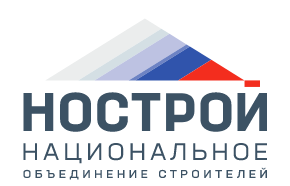 